Regionalny Ośrodek Polityki Społecznej w LubliniePrzewodnik o dostępnych w województwie lubelskimformach opieki zdrowotnej, pomocy społecznej i aktywizacji zawodowej dla osób z doświadczeniem kryzysu psychicznegoLublin, grudzień 2022Informator został opracowany w wyniku zapisów Narodowego Programu Ochrony Zdrowia Psychicznego na lata 2017 - 2022 będącego załącznikiem do Rozporządzenia Rady Ministrów 
z dnia 8 lutego 2017 r. w sprawie Narodowego Programu Ochrony Zdrowia Psychicznego na lata 2017 – 2022.Sfinansowano ze środków Samorządu Województwa Lubelskiego. Szanowni Państwo,Po raz kolejny przekazuję Państwu Przewodnik o dostępnych w województwie lubelskim formach opieki zdrowotnej, pomocy społecznej i aktywizacji zawodowej dla osób doświadczających kryzysu psychicznego.Przewodnik zawiera spis placówek świadczących pomoc osobom z zaburzeniami psychicznymi oraz ich rodzinom. Jest bazą danych o instytucjach udzielających pomocy medycznej i psychologicznej. Informuje o jednostkach organizacyjnych pomocy społecznej, instytucjach zajmujących się orzecznictwem, poradnictwem zawodowym, a także organizacjach pozarządowych wspierających osoby z zaburzeniami psychicznymi na terenie województwa lubelskiego. Liczę na to, że niniejsza publikacja będzie pomocna nie tylko osobom z problemami zdrowia psychicznego, ale także wszystkim, którzy dają im wsparcie – rodzinom, znajomym, pracownikom instytucji pomocowych oraz społecznościom lokalnym.Łączę wyrazy szacunku

Małgorzata Romanko

Dyrektor
Regionalnego Ośrodka Polityki Społecznej
w LublinieWykaz ważniejszych terminów /w kolejności alfabetycznej/:MIASTO BIAŁA PODLASKAPOWIAT BIALSKIPOWIAT BIŁGORAJSKIMIASTO CHEŁMPOWIAT CHEŁMSKIPOWIAT HRUBIESZOWSKIPOWIAT JANOWSKIPOWIAT KRASNOSTAWSKIPOWIAT KRAŚNICKIPOWIAT LUBARTOWSKIMIASTO LUBLINPOWIAT LUBELSKIPOWIAT ŁĘCZYŃSKIPOWIAT ŁUKOWSKIPOWIAT OPOLSKIPOWIAT PARCZEWSKIPOWIAT PUŁAWSKIPOWIAT RADZYŃSKIPOWIAT RYCKIPOWIAT ŚWIDNICKIPOWIAT TOMASZOWSKIPOWIAT WŁODAWSKIMIASTO ZAMOŚĆPOWIAT ZAMOJSKIAgencja zatrudnienia -podmiot świadczący usługi w zakresie pośrednictwa pracy, pośrednictwa do pracy za granicą u pracodawców zagranicznych, poradnictwa zawodowego, doradztwa personalnego lub pracy tymczasowej;Centrum Integracji Społecznej -jednostka służąca reintegracji społecznej i zawodowej osób zagrożonych wykluczeniem; świadczy usługi polegające na kształceniu umiejętności pozwalających na pełnienie ról społecznych, nabywaniu umiejętności zawodowych oraz przyuczaniu do zawodu, przekwalifikowywaniu lub podwyższaniu kwalifikacji zawodowych; Centrum Usług Społecznych -jednostka organizacyjna gminy o charakterze fakultatywnym służąca zaspokajaniu potrzeb wspólnoty samorządowej w zakresie określonych usług społecznych oraz koordynacji tych usług;Dom Pomocy Społecznej -instytucja świadcząca usługi osobom wymagającym całodobowej opieki /z powodu wieku, choroby, niepełnosprawności/;Kasa Rolniczego Ubezpieczenia Społecznego -instytucja odpowiedzialna za ubezpieczenie społeczne rolników; zajmuje się m. in. rehabilitacją leczniczą i posiada wydzielone orzecznictwo lekarskie;Klub Integracji Społecznej -jednostka, której celem jest realizacja działań umożliwiających udzielanie osobom i ich rodzinom pomocy w odbudowaniu 
i podtrzymaniu umiejętności funkcjonowania w życiu społeczności lokalnej; KIS udziela wsparcia na rzecz integrowania się grup i osób 
o podobnych trudnościach i problemach życiowych, pomaga samoorganizować się jego członkom a także podejmować przez nich wspólne inicjatywy i przedsięwzięcia w zakresie aktywizacji zawodowej;Niepubliczny Zakład Opieki Zdrowotnej -placówka, której podstawowym celem jest udzielanie świadczeń zdrowotnych przez osoby do tego uprawnione na podstawie przepisów prawa; oprócz prowadzenia działalności leczniczej udziela indywidualnych porad i konsultacji, współdziała z innymi jednostkami organizacyjnymi służby zdrowia, szkołami, zakładami pracy, organizacjami i stowarzyszeniami; Organizacja pozarządowa -podmiot, który nie jest organem lub jednostką podległą administracji publicznej  oraz którego działalność nie jest nastawiona na osiąganie zysku; rozwiązuje problemy różnych grup społecznych, szuka sposobów pokonywania trudności we własnej wspólnocie, a także wychodząc poza własne środowisko wspiera innych w poszukiwaniu rozwiązania ich problemów, przeciwdziała izolacji, buduje więzi społeczne; Ośrodek Interwencji Kryzysowej -podmiot świadczący pomoc osobom, które znalazły się w sytuacji kryzysowej na skutek zdarzenia losowego, sytuacji rodzinnej lub trudnych przeżyć osobistych /np. w przypadku przemocy/; zapewnia schronienie, pomoc psychologiczną, pedagogiczną, socjalną, prawną 
w  celu zapobiegania dysfunkcjom lub ich pogłębianiu się;Ośrodek Pomocy Społecznej -jednostka organizacyjna pomocy społecznej na poziomie gminy; prowadzi szeroko pojętą pracę socjalną na rzecz osób potrzebujących, kieruje do domów pomocy społecznej, kwalifikuje do wypłaty zasiłków; Ośrodek Wsparcia / 
Środowiskowy Dom Samopomocy -ośrodek wsparcia dla osób z zaburzeniami psychicznymi; świadczy usługi w ramach indywidualnych lub zespołowych treningów samoobsługi i treningów umiejętności społecznych, polegających na nauce, rozwijaniu lub podtrzymywaniu umiejętności w zakresie czynności dnia codziennego i funkcjonowania w życiu społecznym;Poradnia psychologiczno – pedagogiczna - specjalistyczna placówka resortu oświaty prowadzącą działalność diagnostyczną, terapeutyczną, profilaktyczną i  doradczą 
w środowiskach wychowujących dzieci i młodzież;Powiatowe Centrum Pomocy Rodzinie -jednostka organizacyjna pomocy społecznej na poziomie powiatu; jej podstawowym zadaniem jest udzielanie pomocy społecznej o zasięgu ponad- gminnym: dzieciom, rodzinom, chorym i niepełnosprawnym;Urząd Pracy -instytucja wykonująca zadania z zakresu promocji zatrudnienia, łagodzenia skutków bezrobocia oraz aktywizacji zawodowej; 
w zakresie jej zadań mieści się m. in. udzielanie pomocy bezrobotnym 
i poszukującym pracy w znalezieniu pracy, a także pracodawcom w pozyskaniu pracowników przez pośrednictwo pracy i poradnictwo zawodowe oraz umożliwianie osobom bezrobotnym odbywania staży i szkoleń; Warsztat Terapii Zajęciowej -placówka stwarzająca osobom niepełnosprawnym niezdolnym do podjęcia pracy możliwość rehabilitacji społecznej i zawodowej 
w zakresie pozyskania lub przywracania umiejętności niezbędnych do podjęcia zatrudnienia; realizacji powyższych celów służy stosowanie technik terapii zajęciowej zmierzających do usamodzielnienia uczestników poprzez wyposażenie ich 
w umiejętności wykonywania czynności życia codziennego oraz zaradności osobistej, a także rozwijania psychofizycznych sprawności oraz podstawowych i specjalistycznych umiejętności zawodowych;Zakład Pracy Chronionej -placówka przystosowana do zatrudniania osób niepełnosprawnych zwiększająca ich aktywność zawodową, zapewniająca szkolenie zawodowe dostosowane do ich możliwości, poradnictwo rehabilitacyjne, zawodowe oraz opiekę medyczną i socjalną, a także przygotowująca pracownika niepełnosprawnego do pracy na otwartym rynku pracy;Zakład Ubezpieczeń Społecznych -instytucja odpowiedzialna za ubezpieczenia społeczne; do jego kompetencji należy m. in. orzekanie przez lekarzy orzeczników Zakładu oraz komisje lekarskie Zakładu o niezdolności do pracy dla potrzeb ustalania uprawnień do świadczeń z ubezpieczeń społecznych (tzw. orzecznictwo do celów rentowych);Zespół ds. orzekania o niepełnosprawności -instytucja do spraw orzekania o niepełnosprawności do celów pozarentowych /w pierwszej instancji na poziomie powiatu/; orzeczenia wydaje się celem  uzyskania odpowiedniego zatrudnienia, szkolenia, uczestnictwa w warsztacie terapii zajęciowej, zaopatrzenia 
w przedmioty ortopedyczne i środki pomocnicze, środowiskowego wsparcia w samodzielnej egzystencji, uzyskania karty parkingowej,  świadczeń z pomocy  społecznej,  zasiłku pielęgnacyjnego, uzyskania przez opiekuna dziecka świadczenia pielęgnacyjnego, uzyskania ulg 
i uprawnień.POMOC MEDYCZNA I PSYCHOLOGICZNANZOZ „Terapia A” Poradnia Terapii Uzależnienia od Alkoholu i Współuzależnieniaul. Terebelska 67 – I piętro, gabinet nr 110 i 111, 21-500 Biała Podlaskatel. 83 342 81 84NZOZ „ Zmiana” Poradnia Terapii Uzależnienia od Alkoholu i Współuzależnieniaul. Warszawska 14 – II piętro, gabinet nr 218, 21-500 Biała Podlaskatel. 83 342 81 73Niepubliczny Zakład Opieki Zdrowotnej Przychodnia Zdrowia Psychicznegoul. Janowska 17, 21-500 Biała Podlaskatel. 83 344 51 50Punkt Konsultacyjno-Interwencyjnyul. Moniuszki 29, 21-500 Biała Podlaskatel. 881 577 488Poradnia prowadzona przez Bialskopodlaskie Stowarzyszenie „Powrót z Uzależnień”Plac Wolności 2, 21-500 Biała Podlaskatel. 83 342 21 98Poradnia Psychologiczno – Pedagogiczna w Białej Podlaskiejul. Waryńskiego 3, 21-500 Biała Podlaska
tel. 83 341 64 37, e-mail: pppbp@op.plwww.pppbialapodlaska.plPOMOC SPOŁECZNA, ŚWIADCZENIAMiejski Ośrodek Pomocy Społecznej w Białej Podlaskiejul. Marszałka Józefa Piłsudskiego 24, 21-500 Biała Podlaska
tel. 83 343 85 37, e-mail: sekretariat@mops-bialapodlaska.plPOWIATOWE OŚRODKI WSPARCIAŚrodowiskowy Dom Samopomocy „typu C”ul. Brzeska 36 A, 21-500 Biała Podlaskatel. 83 341 68 00, 83 341 68 01, e-mail: kontakt@sdsbialapodlaska.plŚrodowiskowy Dom Samopomocy 
prowadzony przez Caritas Diecezji Siedleckiejul. Warszawska 15, 21-500 Biała Podlaskatel. 505 074 906, 573 163 993, e-mail: sdsbiala@caritas.plKLUBY INTEGRACJI SPOŁECZNEJ/CENTRA INTEGRACJI SPOŁECZNEJCentrum Integracji Społecznejul. Terebelska 80W41, 21-500 Biała Podlaskatel. 724 315 777, e-mail: biuro@cisbialapodlaska.plORZECZNICTWO RENTOWE I POZARENTOWEZakład Ubezpieczeń Społecznychul. Sadowa 23, 21-500 Biała Podlaska 
tel. 83 344 41 20Kasa Rolniczego Ubezpieczenia Społecznegoul. Sadowa 11-21/12, 21-500 Biała Podlaska 
tel. 83 344 39 12, 83 344 51 78,
e-mail: bialapodlaska@krus.gov.plPowiatowy Zespół ds. Orzekania o Niepełnosprawnościul. Stacyjna 6, 21-500 Biała Podlaska 
tel. 83 341 64 60PORADNICTWO ZAWODOWEWojewódzki Urząd Pracy w Lublinie - Filia w Białej Podlaskiejul. Warszawska 14, 21-500 Biała Podlaska
tel. 83 343 45 63, e-mail: bialapodlaska-filia@wup.lublin.plPowiatowy Urząd Pracy w Białej Podlaskiejul. Brzeska 101, 21-500 Biała Podlaskatel. 83 341 65 00, e-mail: pupbp@pupbialapodlaska.plwww.bialapodlaska.praca.gov.plAgencje ZatrudnieniaAktualne informacje o agencjach dostępne są na stronie Wojewódzkiego Urzędu Pracy w Lublinie  http://stor.praca.gov.pl/portal/#/kraz/wyszukiwarkaWarsztat Terapii Zajęciowej SILOEprowadzony przez Caritas Diecezji Siedleckiejul. Prosta 35, 21-500 Biała Podlaska
tel. 571 232 779, kontakt@wtzsiloe.plWarsztat Terapii Zajęciowejprowadzony przez Caritas Diecezji Siedleckiej ul. Warszawska 15, 21-500 Biała Podlaskatel. 507 058 833, e-mail: wtz.biala@caritas.plORGANIZACJE POZARZĄDOWE ŚWIADCZĄCE POMOC OSOBOM Z DOŚWIADCZENIEM KRYZYSU PSYCHICZNEGOBialskie Stowarzyszenie na Rzecz Osób Niepełnosprawnych „Sprawni Inaczej”ul. Brzeska 71, 21-500 Biała Podlaskatel. 505 007 006, e- mail: sprawninaczej@gmail.comStowarzyszenie Pomocy Młodzieży i Dzieciom Autystycznym oraz Młodzieży i Dzieciom 
o Pokrewnych Zaburzeniach „Wspólny Świat”ul. Powstańców 4ctel. 509 846 511, e- mail: sekretariat@wspolnyswiat.orgFundacja Pomocy Osobom Uzależnionym i Ich Rodzinom we wsi Dołha „Odnaleźć Siebie”21-560 Puchacze nr 56 A (gm. Międzyrzec Podlaski)tel. 881 577 488, www.fundacja.dolha@gmail.comCaritas Diecezji Siedleckiejul. Budowlana 1, 08-110 Siedlce tel. 25 640 71 30, e-mail:siedlce@caritas.plPOMOC MEDYCZNA I PSYCHOLOGICZNANIEPUBLICZNY ZAKŁAD OPIEKI ZDROWOTNEJ „PSYCHE”
Poradnia odwykowa
Poradnia zdrowia psychicznegoul. Wiejska 13, 21-560 Międzyrzec Podlaski
tel. 83 371 22 63
Gabinety Specjalistyczne CONSILIUM MEDLeczenie środowiskowe (domowe)Świadczenia psychiatryczne ambulatoryjne dla dorosłychŚwiadczenia dla osób z autyzmem dziecięcym lub innymi całościowymi zaburzeniami rozwojuŚwiadczenia dzienne psychiatryczne geriatryczneul. Warszawska 88, 21-580 Wisznice
tel. 83 378 25 35Powiatowa Poradnia Psychologiczno – Pedagogiczna w Białej Podlaskiejul. Warszawska 12C, 21-500 Biała Podlaskatel./fax 83 343 31 23, e-mail: bialapodlaska@powiatowa-poradniabp.plwww.powiatowa-poradniabp.plPowiatowa Poradnia Psychologiczno – Pedagogiczna w Białej PodlaskiejFilia w Międzyrzecu Podlaskimul. Czysta 11, 21-560 Międzyrzec Podlaski
tel. 737 298 123, e-mail: ppp_miedzyrzec.podl@wp.plwww.powiatowa-poradniabp.plPowiatowa Poradnia Psychologiczno – Pedagogiczna w Białej PodlaskiejFilia w Terespoluul. Wojska Polskiego 88, 21-550 Terespol
tel. 83 375 23 44, e-mail: ppppfiliaterespol@interia.plwww.powiatowa-poradniabp.plPowiatowa Poradnia Psychologiczno – Pedagogiczna w Białej PodlaskiejFilia w Wisznicachul. Warszawska 44, 21-580 Wisznicetel. 83 378 22 37, e-mail: poradniapp@poczta.fmwww.powiatowa-poradniabp.plPOMOC SPOŁECZNA, ŚWIADCZENIAPowiatowe Centrum Pomocy Rodzinie w Białej Podlaskiejul. Brzeska 41, 21-500 Biała Podlaskatel./fax 83 343 29 82, e-mail: pcprbp@wp.plGminny Ośrodek Pomocy Społecznej w Białej Podlaskiejul. Prosta 31, 21-500 Biała Podlaska,
tel./fax 83 343 32 84, 83 343 14 25, e-mail: gops@gmina-bialapodlaska.plGminny Ośrodek Pomocy Społecznej w Drelowieul. Szkolna 10, 21-570 Drelów,
tel./fax 83 372 00 18, e-mail: gops.drelow@interia.plGminny Ośrodek Pomocy Społecznej w Janowie Podlaskimul. Bialska 6a, 21-505 Janów Podlaskitel. 83 341 30 93 wew. 38, 48, fax 83 341 30 77, e-mail: gopsjanow@op.plGminny Ośrodek Pomocy Społecznej w Kodniuul. 1 Maja 20, 21-509 Kodeńtel./fax 83 375 41 50, e-mail: koden@ops.plGminny Ośrodek Pomocy Społecznej w Konstantynowieul. Wyszyńskiego 2, 21-543 Konstantynówtel. 83 341 50 84, fax 83 341 41 92, e-mail: gops.konstantynow@wp.plGminny Ośrodek Pomocy Społecznej w Leśnej Podlaskiejul. Bialska 30, 21-542 Leśna Podlaskatel. 83 345 07 40, 516 055 889, fax 83 345 07 21, e-mail: gops@lesnapodlaska.plGminny Ośrodek Pomocy Społecznej w ŁomazachPlac Jagielloński 27, 21-532 Łomazytel./fax 83 341 70 51, e-mail: gops@lomazy.plMiejski Ośrodek Pomocy Społecznej w Międzyrzecu Podlaskimul. Piłsudskiego 6, 21-560 Międzyrzec Podlaski,tel./fax 83 371 78 03, tel. 83 371 54 20, e-mail: mops@miedzyrzec.plGminny Ośrodek Pomocy Społecznej w Międzyrzecu Podlaskimul. Warszawska 20, 21-560 Międzyrzec Podlaskitel./fax 83 371 69 30, 833 71 69 30, e-mail: gops@miedzyrzecgmina.plGminny Ośrodek Pomocy Społecznej w Piszczacuul. Włodawska 8, 21-530 Piszczac,tel./fax 83 377 80 86, e-mail: gops@piszczac.plGminny Ośrodek Pomocy Społecznej w RokitnieRokitno 39 A, 21-504 Rokitnotel./fax 83 345 35 64, 83 345 35 65, 83 345 35 66,e-mail: gops_rokitno@poczta.onet.plGminny Ośrodek Pomocy Społecznej w Rossoszuul. Lubelska 10, 21-533 Rossosztel. 83 378 45 57, e-mail: gops_rossosz@poczta.onet.plGminny Ośrodek Pomocy Społecznej w Sławatyczachul. Rynek 13, 21-515 Sławatyczetel./fax 83 378 33 63, e-mail: slawatycze@ops.plGminny Ośrodek Pomocy Społecznej w SosnówceSosnówka 55, 21-518 Sosnówkatel./fax 83 379 30 35, e-mail: gops.sosnowka@op.plMiejski Ośrodek Pomocy Społecznej w Terespoluul. Wojska Polskiego 130, 21-550 Terespoltel./fax 83 375 21 02, e-mail: mopsterespol@terespol.plGminny Ośrodek Pomocy Społecznej w Terespoluul. Wojska Polskiego 47, 21-550 Terespoltel./fax 83 375 37 48, e-mail: terespol@ops.plGminny Ośrodek Pomocy Społecznej w TucznejTuczna 191 A, 21-523 Tucznatel./fax 83 377 10 01, e-mail: tuczna@ops.plGminny Ośrodek Pomocy Społecznej w Wisznicachul. Rynek 35, 21-580 Wisznicetel./fax 83 378 24 42, e-mail: gops_wisznice@interia.plGminny Ośrodek Pomocy Społecznej w Zalesiuul. Warszawska 34, 21-512 Zalesietel./fax 83 375 75 86, e-mail: gops@zalesie.plPOWIATOWE OŚRODKI WSPARCIAPowiatowy Ośrodek Wsparcia dla Osób z Zaburzeniami Psychicznymiw Białej Podlaskiej z siedzibą w Międzyrzecu Podlaskimul. Wiejska 5, 21-560 Międzyrzec Podlaski
tel./fax 83 371 54 43, e-mail: powbp@wp.plŚrodowiskowy Dom Samopomocy dla Osób z Zaburzeniami Psychicznymi przy GOPSul. Nadbrzeżna 12, 21-509 Kodeń
tel. 509 168 505, e-mail: sds.koden@interia.plŚrodowiskowy Dom Samopomocy w MiędzylesiuMiędzyleś 29, 21-523 Tucznatel. 602 680 474, fax 83 377 10 03www.sds-miedzyles.pl, e-mail: sds-miedzyles@gminatuczna.plOŚRODEK ŚRODOWISKOWEJ OPIEKI PSYCHOOGICZNEJ I PSYCHOTERAPEUTYCZNEJ DLA DZIECI I MŁODZIEŻYul. Warszawska 88, 21-580 Wisznicetel. 519 587 181, 608 005 010Środowiskowy Dom Samopomocy w WisznicachWygoda 10, 21-580 Wisznicetel. 83 343 62 81, 517 164 174e-mail: sdswisznice@interia.pl , www.sdswisznice.pl Środowiskowy Dom Samopomocy w Sławatyczachul. Długa 1, 21-515 Sławatyczetel. 509 982 173, www.sds-slawatycze.pl, e-mail: sds-slawatycze@wp.plOŚRODKI INTERWENCJI KRYZYSOWEJPunkt Interwencji Kryzysowej przy Powiatowym Centrum Pomocy Rodzinie w Białej Podlaskiejul. Brzeska 41, III piętro, pokój 338tel. 83 343 70 66, 83 343 29 82, e-mail: pcprbp@wp.plPunkt Konsultacyjny w Terespoluul. Wojska Polskiego 47, 21-550 Terespoltel. 83 375 37 48, e-mail: terespol@ops.plPunkt Konsultacyjny w Międzyrzecu Podlaskimul. Warszawska 20, 21-560 Międzyrzec Podlaskitel. 83 371 69 30, e-mail: gkrpa@miedzyrzecgmina.plPunkt Konsultacyjny w Janowie Podlaskimul. Bialska 6a, 21-505 Janów Podlaskitel. 83 341 30 93Ośrodek Terapeutyczno – SzkoleniowyDołha 56, 21-570 Drelówtel. 83 371 15 26, e-mail: fundacja.dolha@gmail.comDOMY POMOCY SPOŁECZNEJDom Pomocy Społecznej w KostomłotachKostomłoty 10, 21-509 Kodeńtel. 83 375 51 86, fax 81 375 51 88, e-mail: dpsk5@poczta.onet.plwww.kostomłoty.dps.plDom Pomocy Społecznej w Kozuli21-500 Biała Podlaskatel./fax 83 343 34 70, www.dpskozula.pl, e-mail: dps.kozula@o2.plDom Pomocy Społecznej w Konstantynowieul. Kard. Stefana Wyszyńskiego 6-12, 21-543 Konstantynówtel./fax 83 341 41 40, www.dpskonstantynow.pl, e-mail: dpskonstantynow@poczta.onet.plKLUBY INTEGRACJI SPOŁECZNEJ/CENTRA INTEGRACJI SPOŁECZNEJKlub Integracji Społecznej przy Gminnym Ośrodku Pomocy Społecznej w DrelowieŻegocin 30, 21-570 Drelówtel. 83 372 00 18, e-mail: gops.drelow@interia.plKlub Integracji Społecznej Stowarzyszenia Społeczno-Kulturalnego TŁOKA w KoszołachKoszoły 40, 21-532 Łomazytel. 505 260 442, e-mail: biuro.tloka@gmail.comKlub Integracji Społecznej w Międzyrzecu PodlaskimUrząd Miasta Międzyrzec Podlaskiul. Piłsudskiego 6, 21-560 Międzyrzec Podlaskitel. 83 371 78 03, e-mail: mops@miedzyrzec.plORZECZNICTWO RENTOWE I POZARENTOWEZakład Ubezpieczeń Społecznychul. Sadowa 23, 21-500 Biała Podlaskatel. 83 344 41 20Kasa Rolniczego Ubezpieczenia Społecznegoul. Sadowa 11-21/12, 21-500 Biała Podlaska 
tel. 83 344 39 12, 344 51 78, e-mail: bialapodlaska@krus.gov.plPowiatowy Zespół ds. Orzekania o Niepełnosprawnościul. Stacyjna 6, 21-500 Biała Podlaska 
tel. 83 341 64 60PORADNICTWO ZAWODOWEPowiatowy Urząd Pracy w Białej Podlaskiejul. Brzeska 101, 21-500 Biała Podlaskatel. 83 341 65 00, e- mail: pupbp@pupbialapodlaska.plPUP w Białej Podlaskiej – Oddział Zamiejscowy Ewidencji i Rynku Pracy 
w Międzyrzecu Podlaskimul. Czysta 25, 21-560 Międzyrzec Podlaskitel. 83 341 66 10, e-mail: pupmiedzyrzec@pupbialapodlaska.plPUP w Białej Podlaskiej – Oddział Zamiejscowy Ewidencji i Rynku Pracy w Terespoluul. Wojska Polskiego 104, 21-550 Terespoltel. 83 341 66 55, e-mail: pupterespol@pupbialapodlaska.plAgencje ZatrudnieniaAktualne informacje o agencjach dostępne są na stronie Wojewódzkiego Urzędu Pracy w Lublinie  http://stor.praca.gov.pl/portal/#/kraz/wyszukiwarkaWarsztaty Terapii ZajęciowejWygoda 4, 21-580 Wisznice
tel./fax 83 378 24 50, www.wtzwisznice.pl, e-mail: wtzwisznice@op.plWarsztaty Terapii Zajęciowejul. Zahajkowska 44 F, 21-560 Międzyrzec Podlaski
tel. 662 021 420, www.wtzmiedzyrzec.pl, e-mail: kierownik@wtzmiedzyrzec.pl  
Warsztaty Terapii Zajęciowejul. Nadbrzeżna 12, 21-509 Kodeń
tel./fax 500 230 673, 83 375 41 50, www.wtz-koden.pl, e-mail: wtzkoden@wp.plWarsztat Terapii Zajęciowej przy Gminnym Ośrodku Pomocy Społecznej w Konstantynowieul. Piłsudskiego 27, 21-543 Konstantynówtel./fax 83 345 00 69www.wtzkonstantynow.pl, e-mail: kierownik@wtzkonstantynow.plORGANIZACJE POZARZĄDOWE ŚWIADCZĄCE POMOC OSOBOM Z DOŚWIADCZENIEM KRYZYSU PSYCHICZNEGOOśrodek Szkoleniowo-Terapeutyczny prowadzony przez Fundację Pomocy Osobom Uzależnionym i Ich Rodzinom we wsi Dołha „Odnaleźć Siebie”21-560 Puchacze nr 56 A (gm. Międzyrzec Podlaski)www.fundacja.dolha@gmail.com, 83 371 15 26POMOC MEDYCZNA I PSYCHOLOGICZNAARION Szpitale Zespół Opieki Zdrowotnej w Biłgoraju
Opieka psychiatryczna i leczenie uzależnień ul. Dr Pojaska 5, 23-400 Biłgorajtel. 84 688 22 05Poradnia Psychologiczno–Pedagogiczna w Biłgorajuul. Kościuszki 41/43, 23-400 Biłgoraj
tel. 84 686 10 66, e-mail: pppbil@poczta.fmwww.ppp.lbl.plPOMOC SPOŁECZNA, ŚWIADCZENIAPowiatowe Centrum Pomocy Rodzinie w Biłgorajuul. Boh. Monte Cassino 38, 23-400 Biłgoraj
tel./fax 84 686 69 49, 84 688 08 38, e-mail: bilgorajpcpr@wp.plGminny Ośrodek Pomocy Społecznej w AleksandrowieAleksandrów Drugi 380, 23-408 Aleksandrówtel. 84 687 50 02 w. 37, 35, fax 84 687 50 32 w. 37, 35,
e-mail: gops@aleksandrow.plMiejski Ośrodek Pomocy Społecznej w Biłgorajuul. Kościuszki 13, 23-400 Biłgoraj          
tel./fax 84 686 23 58, 84 686 56 95, tel. 84 686 20 17, e-mail: ops@mops.bilgoraj.plGminny Ośrodek Pomocy Społecznej w Biłgorajuul. Kościuszki 88, 23-400 Biłgoraj          
tel. 84 688 28 63, fax. 84 688 35 84, e-mail: gops.bilgoraj@gmail.comGminny Ośrodek Pomocy Społecznej w Biszczy23-425 Biszcza 79
tel. 84 685 60 22, 84 685 60 23 w. 102, 103, 104, fax 84 685 63 01, e-mail: biszcza_gops@wp.plMiejsko - Gminny Ośrodek Pomocy Społecznej we Frampoluul. Kościelna 29, 23-440 Frampol    
tel./fax  84 685 75 04, e-mail: mgopsframpol@gmail.comGminny Ośrodek Pomocy Społecznej w Gorajuul. Bednarska 1, 23-450 Goraj 
tel. 84 685 80 53, fax 84 685 81 18, e-mail: gops_goraj@pro.onet.plMiejski Ośrodek Pomocy Społecznej w Józefowieul. Krótka 6,  23-460 Józefów 
tel./fax 84 687 83 98, e-mail: mops.jozefow@op.plGminny Ośrodek Pomocy Społecznej w Księżpoluul. Biłgorajska 1, 23-415 Księżpoltel. 84 687 74 34, e-mail: gops@ksiezpol.plGminny Ośrodek Pomocy Społecznej w ŁukowejŁukowa 51, 23-412 Łukowa,
tel. 84 687 40 82 wew. 1, tel./fax 84 687 40 82, 605 156 643e-mail: gops@lukowa.plGminny Ośrodek Pomocy Społecznej w ObszyObsza 36A, 23-413 Obsza             
tel. 84 689 10 02, fax 627 34 09, e-mail: gops@obsza.plGminny Ośrodek Pomocy Społecznej w Potoku GórnymPotok Górny 116, 23-423 Potok Górny
tel. 84 685 25 00 wew. 33, 40 i 42, 517 917 411, fax 84 685 23 33e-mail: gops@potokgorny.com.plMiejski Ośrodek Pomocy Społecznej w Tarnogrodzieul. Św. Jana Pawła II, 23-420 Tarnogród        
tel./fax 84 689 70 40, 84 689 71 02, e-mail: mops@tarnogrod.plGminny Ośrodek Pomocy Społecznej w Tereszpoluul. Długa 234, 23-407 Tereszpol         
tel. 84 687 62 60, fax 84 687 66 32, e-mail: gops@tereszpol.plGminny Ośrodek Pomocy Społecznej w Turobinieul. Rynek 4, 23-465 Turobin 
tel./fax 84 683 34 17, 501 202 958, e-mail: gops@turobin.plPOWIATOWE OŚRODKI WSPARCIAŚrodowiskowy Dom Samopomocy w Józefowieul. Czesława Mużacza „Selima” 1/2, 23-460 Józefów
tel./fax 84 687 93 70, www.sds-jozefow.com.pl, e-mail: sds-jozefow@com.pl Środowiskowy Dom Samopomocy w Tarnogrodzieul. Szkolna 2, 23-420 Tarnogród
tel. 84 689 77 12, fax 84 689 77 02, e-mail: sdst@interia.plŚrodowiskowy Dom Samopomocy w Biłgorajuul. Tadeusza Kościuszki 28, 23-400 Biłgorajtel. 84 627 40 03, e-mail: sds@bilgoraj.pl, www.sds.bilgoraj.plOŚRODKI INTERWENCJI KRYZYSOWEJOśrodek Interwencji Kryzysowej w Biłgorajuul. Wira Bartoszewskiego 10, 23-400 Biłgorajtel. 84 686 41 82, e-mail: oik.bilgoraj@gmail.comDOMY POMOCY SPOŁECZNEJDom Pomocy Społecznej w TeodorówceTeodorówka 1, 23-400 Biłgorajtel. 84 686 06 44, 84 686 85 33Filia „Dom Rodzinny”ul. Zielona 95, 23-400 Biłgorajtel. 84 686 33 69Filia w Długim KącieOsada 5,  23-460 Długi Kąttel. 84 687 96 99, e-mail: sekretariat@teodorowka.naszdps.plwww.teodorowka.naszdps.pl ORZECZNICTWO RENTOWE I POZARENTOWEZakład Ubezpieczeń Społecznychul. Kościuszki 103, 23-400 Biłgorajtel. 22 560 16 00Kasa Rolniczego Ubezpieczenia Społecznegoul. Włosiankarska 5, 23-400 Biłgoraj 
tel. 84 688 24 00, 688 24 10, fax 84 686 84 29, e-mail: bilgoraj@krus.gov.plPowiatowy Zespół ds. Orzekania o Niepełnosprawnościul. Bohaterów Monte Cassino 38, 23-400 Biłgorajtel. 84 686 07 70PORADNICTWO ZAWODOWEPowiatowy Urząd Pracy w Biłgorajuul. Boh. Monte Cassino 38, 23-400 Biłgorajtel. 84 685 00 00, e-mail: pupbilgoraj@pupbilgoraj.plwww.bilgoraj.praca.gov.plAgencje ZatrudnieniaAktualne informacje o agencjach dostępne są na stronie Wojewódzkiego Urzędu Pracy w Lublinie  http://stor.praca.gov.pl/portal/#/kraz/wyszukiwarkaWarsztaty Terapii Zajęciowej w Józefowie ul. Czesława Mużacza „Selima” 1/2, 23-460 Józefów
tel./fax 84 687 87 38, e-mail: wtzjozefow@wp.plWarsztaty Terapii Zajęciowej w Biłgorajuul. Sienkiewicza 15, 23-400 Biłgoraj
tel./fax 84 686 75 76, e-mail: wtzbilgoraj@poczta.onet.pl, wtzbilgoraj@op.pl, www.spdnbilgoraj.plWarsztaty Terapii Zajęciowej w BiszczyBiszcza 228, 23-425 Biszcza
tel./fax 84 685 61 59,
e-mail: wtz.biszcza@o2.pl, poczta@wtzbiszcza.pl, www.wtzbiszcza.plORGANIZACJE POZARZĄDOWE ŚWIADCZĄCE POMOC OSOBOM Z DOŚWIADCZENIEM KRYZYSU PSYCHICZNEGOTarnogrodzkie Stowarzyszenie Na Rzecz Osób Niepełnosprawnych
- pomoc osobom niepełnosprawnym (rehabilitacja osób niepełnosprawnych)ul. Szkolna 2, 23-420 Tarnogród
tel. 84 689 77 02POMOC MEDYCZNA I PSYCHOLOGICZNAEURO-MEDICA Sp. z o.o.Poradnia Psychologiczna dla Dzieci i Młodzieży – Filia Chełmul. Obłońska 1A, 22-100 Chełmtel. 507 694 446, 507 694 446SAMODZIELNY PUBLICZNY WOJEWÓDZKI SZPITAL SPECJALISTYCZNY W CHEŁMIEul. Ceramiczna 1, 22-100 ChełmPoradnia Zdrowia Psychicznego tel. 82 562 33 64Hostel dla osób z zaburzeniami psychicznymi tel. 698 724 772, 82 562 34 77, 82 562 34 76Oddział Dzienny Psychiatryczny tel. 82 562 34 74, 82 562 34 75Oddział Psychiatryczny tel. 82 562 33 82, 82 562 33 78, 82 562 33 81. 82 562 33 76Oddział Terapii Uzależnienia 
i Współuzależnienia od Alkoholu 
tel. 82 562 33 66, 82 562 33 65, Zespół Leczenia Środowiskowego tel. 82 562 34 74Niepubliczny Zakład Opieki ZdrowotnejOśrodek Profilaktyki, Diagnozy i Terapii Zdrowia Psychicznego Małgorzata Prystupa Poradnia Psychologicznaul. Ogrodowa 47, 22-100 Chełmtel. 885 266 885Poradnia Psychologiczno-Pedagogiczna nr 1 w Chełmieul. Połaniecka 5, 22-100 Chełm
tel. 82 565 94 61, e-mail: ppp1chelm@o2.plhttps://zwippp1.szkolnastrona.pl/pl/ppp-nr-1Poradnia Psychologiczno-Pedagogiczna nr 2 w Chełmieul. Powstańców Warszawy 8, 22-100 Chełmtel. 82 565 73 69, e-mail: pppch2@poczta.onet.plhttps://zwippp2.szkolnastrona.pl/p,16,poradnia-psychologiczno-pedagogiczna-nr-2POMOC SPOŁECZNA, ŚWIADCZENIAMiejski Ośrodek Pomocy Rodzinie w Chełmieul. Kolejowa 8, 22-100 Chełmtel./fax 82 565 82 59, 82 564 22 50, e-mail: sekretariat@mopr.chelm.plPOWIATOWE OŚRODKI WSPARCIAŚrodowiskowy Dom Samopomocy w Chełmieul. Powstańców Warszawy 4, 22-100 Chełm
tel./fax 82 563 91 85, e-mail: sds@sdschelm.plOŚRODKI INTERWENCJI KRYZYSOWEJOśrodek Interwencji Kryzysowej w Chełmieul. Wolności 20, 22-100 Chełmtel./fax. 82 564 07 07, www.mopr.chelm.pl, e-mail: oik@mopr.chelm.plKLUBY INTEGRACJI SPOŁECZNEJ/CENTRA INTEGRACJI SPOŁECZNEJKlub Integracji Społecznej „Moja szansa” Stowarzyszenie Ośrodek Wspierania Rodziny w Chełmie ul. Obłońska 20, 22-100 Chełmtel. /fax 82 564 09 10, e-mail: sowr-chelm@wp.plKlub Integracji Społecznej Stowarzyszenie Wspierania Aktywności Społecznej „Stella” ul. H. Wieniawskiego 1/20, 22-100 Chełmtel. 605 683 633, e-mail: poczta@swasstella.plCentrum Integracji Społecznej w Chełmieul. Połaniecka 10, 22-100 Chełmtel./fax. 82 563 73 79, e-mail: cischelm@cis.chelm.plORZECZNICTWO RENTOWE I POZARENTOWEZakład Ubezpieczeń Społecznych w Biłgoraju Inspektorat w Chełmieul. I Armii Wojska Polskiego 8, 22-100 Chełmtel. 22 560 16 00Kasa Rolniczego Ubezpieczenia SpołecznegoAl. Żołnierzy I Armii Wojska Polskiego 8a, 22-100 Chełm 
tel. 82 562 54 00, fax 82 562 54 28, e-mail: chelm@krus.gov.plPowiatowy Zespół ds. Orzekania o NiepełnosprawnościPlac Niepodległości 1, 22-100 Chełmtel. 82 565 33 79, e-mail: pzoonchelm@mopr.chelm.plPORADNICTWO ZAWODOWEWojewódzki Urząd Pracy w Lublinie - Filia Centrum Informacji i Planowania Kariery Zawodowej w Chełmie ul. Mickiewicza 37, 22-100 Chełm,
tel. 82 563 05 82, e-mail: chelm-filia@wup.lublin.plPowiatowy Urząd Pracy w ChełmiePlac Niepodległości 1, pok. 359, 22-100 Chełmtel. 82 562 76 97, e-mail: luch@praca.gov.plAgencje ZatrudnieniaAktualne informacje o agencjach dostępne są na stronie Wojewódzkiego Urzędu Pracy w Lublinie  http://stor.praca.gov.pl/portal/#/kraz/wyszukiwarkaCentrum Edukacji i Pracy Młodzieży OHP w Chełmieul. Lwowska 51, pok. 319, 22-100 Chełmtel. 82 565 92 99e-mail: ceipmchelm@ohp.plWarsztaty Terapii Zajęciowej przy Caritas Archidiecezji Lubelskiejul. Lubelska 135 e, 22-100 Chełm 
www.wtz.chelm.pl, tel. /fax 82 565 67 66 e-mail: wtz.chelm@caritas.pl Warsztaty Terapii Zajęciowej ul. Połaniecka 10, 22-100 Chełm 
tel./fax 82 564 55 40, e-mail: warsztat.chelm@gmail.comORGANIZACJE POZARZĄDOWE ŚWIADCZĄCE POMOC OSOBOM Z DOŚWIADCZENIEM KRYZYSU PSYCHICZNEGOIntegracyjne Stowarzyszenie Osób Niepełnosprawnych „Prometeusz”ul. Połaniecka 10, 22-100 Chełm
tel. 82 564 55 40, e-mail: warsztat.chelm@gmail.comStowarzyszenie Integracji Rodzin „Przystań”ul. Ogrodowa 46, 22-100 Chełm
tel. 665 088 968, e-mail: adrianasztuk@gmail.comStowarzyszenie „Jedność”ul. Jedność 43, 22-100 Chełmtel./fax. 82 564 07 07Stowarzyszenie Pomocy Osobom Niepełnosprawnym „Podajmy Sobie Ręce” Społeczny Ośrodek Rehabilitacji i Edukacji Dzieci Niepełnosprawnych  „Nadzieja”ul. Powstańców Warszawy 222-100 Chełm
tel. 82 563 90 38, 82 563 90 59Stowarzyszenie Przyjaciół Dzieci “O Uśmiech Dziecka”ul. Trubakowska 59, 22-100 Chełmtel. 82 563 34 51, fax: 82 563 45 98, e-mail: spdchelm@interia.plStowarzyszenie Osób z Niepełnosprawnością i Ich Przyjaciół „Zbyszko”ul. Partyzantów 40, 22-100 Chełmtel. 739 906 033, e-mail: stowarzyszenie.zbyszko@op.plPOMOC MEDYCZNA I PSYCHOLOGICZNAPoradnia Psychologiczno–Pedagogiczna w Rejowcu Fabrycznymul. Lubelska 24B, 22-170 Rejowiec Fabryczny
tel. 82 566 30 00, e-mail: poradnia.rejowiec@wp.pl            www.poradniarejowiec.ehost.plPoradnia Psychologiczno–Pedagogiczna w PławanicachPławanice 75, 22-113 Kamieńtel. 82 566 80 88, e-mail: poradnia@ppp-plawanice.plwww.ppp-plawanice.plPoradnia Psychologiczno–Pedagogiczna w WierzbicyWierzbica - Osiedle, ul. Pogodna 8, 22-150 Wierzbicatel. 82 575 00 54, e-mail: ppp.wierzbica@gmail.comwww.pppwierzbica.naszaporadnia.comPOMOC SPOŁECZNA, ŚWIADCZENIAPowiatowe Centrum Pomocy Rodzinie w ChełmiePl. Niepodległości 1, 22-100 Chełm
tel. 82 562 76 50, fax 82 562 76 51, e-mail: pcpr@pcpr.powiatchelmski.pl, www.pcprchelm.bip.lubelskie.plGminny Ośrodek Pomocy Społecznej w Białopoluul. Chełmska 1, 22-135 Białopole         
tel./fax  82 568 22 46, e-mail: ug.bialopole@data.plOśrodek Pomocy Społecznej Gminy ChełmPokrówka, ul. Gminna 18, 22-100 Chełm
tel. /fax 82 563 70 84, e-mail: opschelm@data.pl, ops@gmina.chelm.plOśrodek Pomocy Społecznej w Dorohuskuul. Niepodległości 32, 22-175 Dorohusk          
tel. 82 566 11 10, e-mail: dorohuskops@gmail.comOśrodek Pomocy Społecznej w Dubienceul. 3 Maja 6, 22-145 Dubienka           tel. 82 566 80 44, tel./fax  82 566 80 80, e-mail: opsdubienka@interia.plGminny Ośrodek Pomocy Społecznej w Kamieniuul. Hrubieszowska 40/1, 22-113 Kamień      
tel./fax  82 567 15 31, e-mail: kamiengops@op.plGminny Ośrodek Pomocy Społecznej w Leśniowicach22-122 Leśniowice 22A
tel./fax 82 567 58 04, e-mail: gops_lesniowice@poczta.onet.plGminny Ośrodek Pomocy Społecznej w Rejowcuul. Wiktoryna Zaleskiego 1, 22-360 Rejowiec          
tel./fax 82 568 81 60, e-mail: gopsrejos@rejowiec.plMiejski Ośrodek Pomocy Społecznej w Rejowcu Fabrycznymul. Lubelska 24, 22-170 Rejowiec Fabryczny
tel./fax 82 566 30 13, e-mail: mopsrf@rejowiec.plGminny Ośrodek Pomocy Społecznej w Rejowcu FabrycznymKrasne 31, 22-170 Rejowiec Fabryczny
tel./fax 82 566 31 44, e-mail: gops@rejowiec.plOśrodek Pomocy Społecznej w Rudzie Hucieul. Niepodległości 36, 22-110 Ruda-Huta
tel./fax 82 568 60 45, e-mail: ops@ruda-huta.plGminny Ośrodek Pomocy Społecznej w Sawinieul. Chełmska 5, 22-107 Sawin             
tel./fax 82 567 30 00, e-mail: gops@gopssawin.plOśrodek Pomocy Społecznej w Siedliszczuul. Szpitalna 15a, 22-130 Siedliszcze
tel./fax 82 569 22 10, e-mail: ops@siedliszcze.plOśrodek Pomocy Społecznej w Wierzbicyul. Włodawska 5, 22-150 Wierzbica
tel./fax 82 569 36 35, e-mail: ops_wierzbica@opswierzbica.plGminny Ośrodek Pomocy Społecznej w Wojsławicachul. Rynek 30, 22-120 Wojsławice
tel. 82 566 91 12, e-mail: gops.wojslawice@gmail.comOśrodek Pomocy Społecznej w Żmudziul. Kasztanowa 24, 22-114 Żmudź          
tel./fax 82 568 01 29, e-mail: opszmudz@opszmudz.plPOWIATOWE OŚRODKI WSPARCIAŚrodowiskowy Dom Samopomocy w Rejowcu Fabrycznymul. Lubelska 24, 22-170 Rejowiec Fabryczny
tel./fax 82 545 11 13, e-mail: sds_rej@wp.plŚrodowiskowy Dom Samopomocy w Sawinieul. Rynek 18a, 22-107 Sawin
tel./fax 82 567 34 05, e-mail: sds@sawin.plŚrodowiskowy Dom Samopomocy „Wrzos”Wólka Leszczańska 34a, 22-114 Żmudź
tel./fax 82 568 04 33, e-mail: sdswrzos@o2.plŚrodowiskowy Dom Samopomocy “Cytrynka”ul. Niepodległości 25, 22-175 Dorohusk
tel./fax 82 569 82 44, e-mail: zespol@sds-cytrynka.plDOMY POMOCY SPOŁECZNEJDom Pomocy Społecznej w Nowinach22-105 Nowiny 101tel. 82 545 97 97, fax 82 569 07 89, e-mail: dps@dpswnowinach.pl Dom Pomocy Społecznej w KaniemKanie 129 b, 22-171 Kanietel./fax 82 566 24 04, e-mail: dps.kanie@idsl.plDom Pomocy Społecznej w Rejowcuul. Przemysłowa 4, 22-360 Rejowiectel. 82 575 05 00, e-mail: dpsrejowiec@interia.plORZECZNICTWO RENTOWE I POZARENTOWEZakład Ubezpieczeń Społecznych w BiłgorajuInspektorat w ChełmieAl. Żołnierzy I Armii Wojska Polskiego 8, 22-100 Chełmtel. 22 560 16 00Kasa Rolniczego Ubezpieczenia SpołecznegoPlacówka Terenowa w ChełmieAl. Żołnierzy I Armii Wojska Polskiego 8a, 22-100 Chełm 
tel. 82 562 54 00, fax 82 562 54 28, e-mail: chelm@krus.gov.plPowiatowy Zespół ds. Orzekania o NiepełnosprawnościPlac Niepodległości 1, III piętro, 22-100 Chełmtel. 82 565 33 79,  e-mail: pzoonchelm@mopr.chelm.plPORADNICTWO ZAWODOWEPowiatowy Urząd Pracy w ChełmiePlac Niepodległości 1, pok. 359, 22-100 Chełmtel. 82 562 76 97, e-mail: luch@praca.gov.plMłodzieżowe Centrum Kariery w Rejowcu Fabrycznymul. Lubelska 24A, 22-170 Rejowiec Fabrycznytel. 502 032 023, e-mail: mck.rejowiecfabryczny@ohp.plAgencje ZatrudnieniaAktualne informacje o agencjach dostępne są na stronie Wojewódzkiego Urzędu Pracy w Lublinie  http://stor.praca.gov.pl/portal/#/kraz/wyszukiwarkaWarsztaty Terapii Zajęciowej w Sawinieul. Chełmska 5, 22-107 Sawin
tel./fax  82 567 31 63, e-mail: wtzsawin1@wp.plWarsztat Terapii Zajęciowej w Rejowcu Fabrycznymul. Mickiewicza 3, 22-170 Rejowiec Fabryczny
tel./fax  82 566 35 13, e-mail: wtz_rejowiec@wp.plWarsztat Terapii Zajęciowej w Wojsławicachul. Uchańska 114, 22-120 Wojsławice
tel./fax  82 566 91 27, e-mail: wtz_wojslawice@wp.plwww.wtzwojslawice.naszaplacowka.plWarsztat Terapii Zajęciowej Majdanie ZahorodyńskimMajdan Zahorodynski 1/1, 22 - 130 Siedliszcze
tel./fax  82 569 22 53, e-mail: wtzmajdan@wp.pl POMOC MEDYCZNA I PSYCHOLOGICZNASAMODZIELNY PUBLICZNY ZESPÓŁ OPIEKI ZDROWOTNEJ w Hrubieszowie
Poradnia terapii uzależnienia od alkoholu i współuzależnienia ul. Mickiewicza 2, 22-500 Hrubieszówtel. 84 535 33 23, www.spzozhrubieszow.plSAMODZIELNY PUBLICZNY ZESPÓŁ OPIEKI ZDROWOTNEJ w Hrubieszowie
Oddział terapii uzależnień ul. Piłsudskiego 11, 22-500 Hrubieszów
tel. 84 535 32 31, e-mail: sekretariat@spzozhrubieszow.plNiepubliczny Zakład Opieki Zdrowotnej - Poradnia Zdrowia Psychicznego w Hrubieszowie ul. Mickiewicza 2, 22-500 Hrubieszówtel. 84 696 30 07Poradnia Psychologiczno–Pedagogiczna w Hrubieszowieul. Zamojska 16A, 22-500 Hrubieszów
tel. 84 696 29 07, e-mail: poradnia@ppphrubieszow.plwww.ppphrubieszow.pl POMOC SPOŁECZNA, ŚWIADCZENIAPowiatowe Centrum Pomocy Rodzinie w Hrubieszowieul. Ceglana 58/1, 22-500 Hrubieszów
tel. 84 696 37 77, fax 84 664 15 12,www.hrubieszow.naszepcpr.pl, e-mail: sekretariat@pcprhrubieszow.plGminny Ośrodek Pomocy Społecznej w Dołhobyczowieul. Spółdzielcza 2A, 22-540 Dołhobyczów       
tel./fax 84 653 21 37, e-mail: ops_dolhobyczow@wp.plMiejski Ośrodek Pomocy Społecznej w Hrubieszowieul. 3 Maja 15, 22-500 Hrubieszów        
tel./fax 84 696 55 60, e-mail: hrubieszow@ops.plGminny Ośrodek Pomocy Społecznej w Hrubieszowieul. Bolesława Prusa 8, 22-500 Hrubieszów        
tel. /fax 84 696 58 57, 84 696 26 81 w. 27, 28, 30, 31, 34, e-mail: hrubieszowg@ops.plGminny Ośrodek Pomocy Społecznej w Horodleul. Piłsudskiego 51, 22-523 Horodło
tel. 84 651 54 26, fax 84 651 50 24, e-mail: gopshorodlo@poczta.onet.plGminny Ośrodek Pomocy Społecznej w Mirczuul. Kryłowska 20, 22-530 Mircze            
tel. 84 651 04 39, 651 90 15, fax 651 04 39, e-mail: gops@mircze.plGminny Ośrodek Pomocy Społecznej w TrzeszczanachTrzeszczany 194, 22-554 Trzeszczany       
tel./fax 84 657 50 02, e-mail: gops-trzeszczany@cor.plGminny Ośrodek Pomocy Społecznej w Uchaniachul. Partyzantów 1, 22-510 Uchanie
tel./fax 84 657 72 36, e-mail: gops@uchanie.plGminny Ośrodek Pomocy Społecznej w Werbkowicachul. Zamojska 1, 22-550 Werbkowice        
tel. 84 657 21 33, 84 657 20 80, e-mail: gopswerbkowice@op.plPOWIATOWE OŚRODKI WSPARCIAŚrodowiskowy Dom Samopomocy w Hrubieszowieul. Piłsudskiego 1, 22-500 Hrubieszów
tel./fax 84 696 22 19, e-mail: sdshrubieszow@poczta.onet.plŚrodowiskowy Dom Samopomocy w ModryniuModryń 65, 22-530 Mircze
tel./fax 84 651 90 42, e-mail: sdsmodryn@op.plOŚRODKI INTERWENCJI KRYZYSOWEJPunkt Interwencji Kryzysowejdziałający w Powiatowym Centrum Pomocy Rodzinie w Hrubieszowie ul. Ceglana 58/1, 22-500 HrubieszówTel. 84 664 15 17www.hrubieszow.naszepcpr.pl, e-mail: sekretariat@pcprhrubieszow.plDOMY POMOCY SPOŁECZNEJ„BARKA” Dom Pomocy Społecznej im. Jana Pawła II w Janowie Lubelskim ul. Wiejska 12, 23-300 Janów Lubelskitel. 15 872 08 24, e-mail: dpsjanow@wp.pl, www.dpsjanow.pl KLUBY INTEGRACJI SPOŁECZNEJ/CENTRA INTEGRACJI SPOŁECZNEJCentrum Integracji Społecznej w MienianachMieniany 91/9, 22-500 Hrubieszówtel. 84 618 32 47, 667 934 599, e-mail: biuro@cismieniany.plORZECZNICTWO RENTOWE I POZARENTOWEZakład Ubezpieczeń Społecznychul. 3-go Maja 8 a, 22-500 Hrubieszówtel. 22 560 16 00, e-mail: cot@zus.pl Kasa Rolniczego Ubezpieczenia Społecznegoul. Kolejowa 8, 22-500 Hrubieszów 
tel. 84 696 20 53 do 54, 84 696 57 97, fax 84 697 54 29, e-mail: hrubieszow@krus.gov.plPowiatowy Zespół ds. Orzekania o Niepełnosprawnościul. Ceglana 58/1, 22-500 Hrubieszówtel./fax 84 664 14 94, e-mail: pzon@pcprhrubieszow.pl PORADNICTWO ZAWODOWEPowiatowy Urząd Pracy w Hrubieszowieul. Leśmiana 11, 22-500 Hrubieszów
tel. 84 696 26 91, fax: 84 696 26 92, e-mail: sekretariat@hrubieszow.praca.gov.plAgencje ZatrudnieniaAktualne informacje o agencjach dostępne są na stronie Wojewódzkiego Urzędu Pracy w Lublinie  http://stor.praca.gov.pl/portal/#/kraz/wyszukiwarkaHandlowo-Przemysłowa Spółdzielnia Inwalidów w Hrubieszowie ul. Targowa 7, 22-500 Hrubieszówtel. 84 696 26 46Warsztaty Terapii Zajęciowej w OszczowieOszczów 30, 22 -540 Dołhobyczów
tel./fax  84  653 24 09, e-mail: wtz_oszczow@2com.plWarsztaty Terapii Zajęciowej w Hrubieszowieul. Górna 17, 22 - 500 Hrubieszów
tel./fax 84 69 72 466, e-mail: zk.hrubieszow@psouu.org.pl  Warsztaty Terapii Zajęciowej w AlojzowieAlojzów 39, 22 - 550 Werbkowice
tel./fax  84  657 20 49, e-mail: zk.werbkowice@psoni.org.plORGANIZACJE POZARZĄDOWE ŚWIADCZĄCE POMOC OSOBOM Z DOŚWIADCZENIEM KRYZYSU PSYCHICZNEGOHrubieszowskie Stowarzyszenie Ochrony Zdrowia Psychicznegoul. Piłsudskiego 1, 22-500 Hrubieszów
tel./fax 84 696 22 19, e-mail: hrubieszowhsozp@gmail.comPolskie Stowarzyszenie na rzecz Osób z Niepełnosprawnością Intelektualną Koło w Hrubieszowieul. Górna 17, 22-500 Hrubieszów
tel./fax: 84 697 24 66, e-mail: zk.hrubieszow@psouu.org.pl Polskie Stowarzyszenie na rzecz Osób z Niepełnosprawnością Intelektualną Koło w Werbkowicach Alojzów 39, 22-550 WerbkowiceTel./fax 84 639 73 43, e-mail: zk.werbkowice@psoni.org.pl Stowarzyszenie Wzajemnej Pomocy „Nasz Dom” w Modryniu Modryń 65, 22-530 Mirczetel./fax 84 651 90 42, e-mail: sdsmodryn@op.plStowarzyszenie „Przystań” w MienianachMieniany 91/9, 22-500 Hrubieszówtel. 84 618 32 47, stowarzyszenie_mieniany@wp.plStowarzyszenie Pomocy Osobom Niepełnosprawnym oraz Ich Rodzinom „Mamy Siebie” przy Specjalnym Ośrodku Szkolno – Wychowawczym w Hrubieszowieul. Zamojska 16A, 22-500 Hrubieszówtel. 609 613 609, e-mail: stowarzyszenie.mamysiebie@gmail.comPOMOC MEDYCZNA I PSYCHOLOGICZNASamodzielny Publiczny Zespół Zakładów Opieki Zdrowotnej w Janowie Lubelskimul. Jana Zamojskiego 149, 23-300 Janów Lubelskitel. 15 843 63 61Oddział Psychiatryczny (Ogólny)tel. 15 843 63 38Oddział Psychogeriatrycznytel. 15 843 63 81Specjalistyczna Poradnia Zdrowia Psychicznego dla Dorosłychtel. 15 843 66 83Poradnia Leczenia Uzależnieńtel. 15 843 63 32Poradnia Psychologiczno – Pedagogiczna w Janowie Lubelskimul. Jana Zamoyskiego 77, 23-300 Janów Lubelski
tel. 15 872 40 41, e-mail: pppjanow@wp.plwww.pppjanow.szkolnastrona.plPOMOC SPOŁECZNA, ŚWIADCZENIAPowiatowe Centrum Pomocy Rodzinie w Janowie Lubelskimul. Bohaterów Porytowego Wzgórza 29, 23-300 Janów Lubelski
tel. 15 872 33 45, fax 15 872 36 78,
e-mail: sekretariat@pcprjanow.plOśrodek Pomocy Społecznej w BatorzuBatorz Pierwszy 52, 23-320 Batorztel. 15 874 58 19, fax 15 874 51 32, e-mail: batorz@ops.plGminny Ośrodek Pomocy Społecznej w ChrzanowieChrzanów Trzeci 11223-305 Chrzanów tel. 15 875 55 39, tel. 15 875 51 32 w. 14, fax 15 875 51 33e-mail: poczta@gopschrzanow.plOśrodek Pomocy Społecznej w Dzwoli 23-304 Dzwola 168
tel./fax 15 875 25 33, e-mail: opsdzwola@wp.plOśrodek Pomocy Społecznej w GodziszowieGodziszów Trzeci 121a, 23-302 Godziszówtel./fax 15 871 11 51, tel. 15 871 00 02 w. 21, e-mail: godziszow@ops.plOśrodek Pomocy Społecznej w Janowie Lubelskimul. Boh. Porytowego Wzgórza 23, 23-300 Janów Lubelski    
tel./fax 15 872 46 76, e-mail: opsjl@wp.plGminny Ośrodek Pomocy Społecznej w Modliborzycach ul. Piłsudskiego 63, 23-310 Modliborzyce     tel./fax 15 871 51 08, 15 871 71 55, e-mail: gopsmce@interia.plOśrodek Pomocy Społecznej w Potoku Wielkim23-313 Potok Wielki 106
tel. 15 874 02 23, e-mail: biuro@opspotokwielki.plPOWIATOWE OŚRODKI WSPARCIAŚrodowiskowy Dom Samopomocy w Janowie Lubelskimul. Kilińskiego 30, 23-300 Janów Lubelski
tel. 15  872 20 33, fax 15 872 20 33, e-mail: sdsjanowlubelski@poczta.onet.plOŚRODKI INTERWENCJI KRYZYSOWEJOśrodek Interwencji Kryzysowej w Janowie Lubelskimul. Bohaterów Porytowego Wzgórza 29, 23-300 Janów Lubelski tel. 15 872 33 45, e-mail: sekretariat@pcprjanow.plDOMY POMOCY SPOŁECZNEJ„BARKA” Dom Pomocy Społecznej im. Jana Pawła II w Janowie Lubelskim ul. Wiejska 12, 23-300 Janów Lubelskitel. 15 872 08 24, e-mail: dpsjanow@wp.pl, www.dpsjanow.pl KLUBY INTEGRACJI SPOŁECZNEJKlub Integracji Społecznej w Janowie LubelskimJanowskie Stowarzyszenie Niesienia Pomocy „HUMANUS”ul. Wiejska 3, 23-300 Janów Lubelski tel. 15 814 22 51, e-mail: jsnp-humanus@wp.plORZECZNICTWO RENTOWE I POZARENTOWEZakład Ubezpieczeń Społecznychul. J. Zamojskiego 52, 23-300 Janów Lubelskitel. 22 560 16 00Kasa Rolniczego Ubezpieczenia Społecznegoul. Lubelska 1, 23-300 Janów Lubelski 
tel. 15 872 23 20, fax 15 872 64 28, e-mail: janowlubelski@krus.gov.plPowiatowy Zespół ds. Orzekania o Niepełnosprawnościul. Bohaterów Porytowego Wzgórza 29, 23-300 Janów Lubelski
tel. 15 872 03 64, e-mail: pzon@powiatjanowski.plPORADNICTWO ZAWODOWEPowiatowy Urząd Pracy w Janowie Lubelskimul. Jana Zamoyskiego 70, 23-300 Janów Lubelskitel. 15 872 02 40, 15 872 25 34, e- mail: luja@praca.gov.plAgencje ZatrudnieniaAktualne informacje o agencjach dostępne są na stronie Wojewódzkiego Urzędu Pracy w Lublinie  http://stor.praca.gov.pl/portal/#/kraz/wyszukiwarkaPowiatowy Zakład Aktywności Zawodowej w Janowie Lubelskimul. Zamoyskiego 149, 23-300 Janów Lubelskitel. 15 872 38 11, e-mail: zaz.janow.lubelski@onet.plWarsztaty Terapii Zajęciowej ul. Zamoyskiego 77, 23-300 Janów Lubelski
tel./fax 15 872 15 74, e-mail: warsztaty.janow@wp.pl www.wtzjanowlubelski.plPOMOC MEDYCZNA I PSYCHOLOGICZNANIEPUBLICZNY ZAKŁAD OPIEKI ZDROWOTNEJ W KRASNYMSTAWIE
Poradnia Zdrowia Psychicznego Dla Dorosłychul. Browarna 6, 22-300 Krasnystawtel. 82 576 15 74, fax 82 576 70 55e-mail: anna.kaczorowska@gmail.comSAMODZIELNY PUBLICZNY ZESPÓŁ OPIEKI ZDROWOTNEJ W KRASNYMSTAWIE
ul. Sobieskiego 4, 22-300 Krasnystawtel. 82 543 15 22, 82 543 15 23, fax 82 576 49 01e-mail: sekretariat@spzozkrasnystaw.plOddział Dziennej Terapii Uzależnienia od Alkoholutel. 82 543 16 30Poradnia Terapii Uzależnienia od Alkoholu i Współuzależnieniatel. 82 543 15 58Poradnia Zdrowia Psychicznegotel. 82 543 16 30Poradnia Zdrowia Psychicznego – rejestracjatel. 82 543 15 57Poradnia Zdrowia Psychicznego – Gabinet Lekarski nr 1tel. 82 543 15 59 Poradnia Zdrowia Psychicznego – Gabinet Lekarski nr 2 tel. 82 543 15 41Poradnia Psychologiczno – Pedagogicznaul. Sobieskiego 3, 22-300 Krasnystaw
tel. 82 576 36 08, e-mail: poradnia@pppkrasnystaw.plwww.pppkrasnystaw.plPOMOC SPOŁECZNA, ŚWIADCZENIAPowiatowe Centrum Pomocy Rodzinie w Krasnymstawieul. Sobieskiego 3, 22-300 Krasnystaw
tel./fax 82 576 72 97, 82 576 71 06, e-mail: sekretariat@pcprkrasnystaw.plOśrodek Pomocy Społecznej w FajsławicachFajsławice 4, 21-060 Fajsławice        
tel./fax  81 585 30 65, e-mail: ops.fajslawice@wp.plGminny Ośrodek Pomocy Społecznej w Gorzkowieul. Główna 9, 22-315 Gorzkówtel./fax 84 683 85 06, 84 683 81 56, e-mail: gops_gorzkow@poczta.onet.plGminny Ośrodek Pomocy Społecznej w Izbicyul. Gminna 4a, 22-375 Izbica            
tel. /fax 84 618 30 52, e-mail: ps@gopsizbica.plMiejski Ośrodek Pomocy Społecznej w Krasnymstawieul. Piłsudskiego 9, 22-300 Krasnystaw
tel./fax  82 576 23 24, e-mail: poczta@mopskrasnystaw.plGminny Ośrodek Pomocy Społecznej w Krasnymstawieul. Marii Konopnickiej 4,  22-300 Krasnystaw        
tel. 82 576 65 93, fax 82 576 22 16, e-mail: ps@gopskrasnystaw.plGminny Ośrodek Pomocy Społecznej w Kraśniczynieul. Kościuszki 21, 22-310 Kraśniczyntel./fax 82 577 55 21, e-mail: krasniczyn@ops.plGminny Ośrodek Pomocy Społecznej w Łopienniku GórnymŁopiennik Nadrzeczny 3A, 22-351 Łopiennik Górnytel. 82 577 30 14, 508 306 410    
e-mail: gops.lopiennik@poczta.onet.plGminny Ośrodek Pomocy Społecznej w RudnikuRudnik 64, 22-330 Rudnik            
tel./fax 84 684 11 24, e-mail: gopsrudnik@vp.plGminny Ośrodek Pomocy Społecznej w Siennicy RóżanejSiennica Różana 265 A,  22-304 Siennica Różana   
tel./fax 82 575 92 16, e-mail: gops_siennica@pro.onet.plGminny Ośrodek Pomocy Społecznej w Żółkiewceul. Hetmana Żółkiewskiego 2, 22-335 Żółkiewka  
tel./fax 84 683 13 15, e-mail: poczta@gopszokiewka.plPOWIATOWE OŚRODKI WSPARCIAŚrodowiskowy Dom Samopomocy im. Bł. Ks. Zygmunta Pisarskiegoul. Konopnickiej 5, 22-300 Krasnystaw, tel./fax 82 576 69 00,
e-mail: sekretariat@sdskrasnystaw.pl, www.sds.krasnystaw.plOŚRODKI INTERWENCJI KRYZYSOWEJOśrodek Interwencji Kryzysowej w Janowie Lubelskimul. Bohaterów Porytowego Wzgórza 29, 23-300 Janów Lubelski tel. 15 872 33 45e-mail: sekretariat@pcprjanow.plDOMY POMOCY SPOŁECZNEJ Dom Pomocy Społecznej w BończyKolonia Bończa 71, 22-310 Kraśniczyntel. 82 577 41 36, fax 82 544 42 14, e-mail: boncza@dps.pl Dom Pomocy Społecznej w SurhowieKolonia Surhów 3, 22-310 Kraśniczyntel. 82 577 65 92, fax 82 577 65 96, e-mail: surhow@dps.plDom Pomocy Społecznej im. św. Jana Pawła II w Krasnymstawieul. Kwiatowa 1, 22 - 300 Krasnystawtel. 82 576 32 15, fax 82 576 10 84,e-mail: biuro@dps.krasnystaw.pl, www.dpskrasnystaw.plFilie w Ostrowie Krupskim, Stężycy Nadwieprzańskiej, BzowcuCENTRA INTEGRACJI SPOŁECZNEJ/KLUBY INTEGRACJI SPOŁECZNEJCentrum Integracji Społecznej w Krasnymstawieul. Sikorskiego 10, 22-300 Krasnystawtel. 82 540 60 93, e-mail: cis@krasnystaw.plKlub Integracji Społecznej w Krasnymstawieul. Sikorskiego 10, 22-300 Krasnystawtel. 502 088 563, e-mail: poczta@swastella.plORZECZNICTWO RENTOWE I POZARENTOWEZakład Ubezpieczeń Społecznychul. PCK 13, 22-300 Krasnystawtel. 22 560 16 00 Kasa Rolniczego Ubezpieczenia SpołecznegoPl. 3-go Maja 2, 22-300 Krasnystaw 
tel. 82 576 10 43, fax 82 575 64 28,
e-mail: krasnystaw@krus.gov.plPowiatowy Zespół ds. Orzekania o NiepełnosprawnościPlac Niepodległości 1 (III piętro – pokoje od nr 306 do nr 311), 22-100 Chełmtel. 82 565 33 79, 538 342 538 e-mail: pzoonchelm@mopr.chelm.plPORADNICTWO ZAWODOWEPowiatowy Urząd Pracy w Krasnymstawieul. Mostowa 4, 22-300 Krasnystaw
tel. 82 576 69 17, 82 576 62 67, 82 576 60 62, fax 82 576 60 30e-mail: pup-krasnystaw@pupkrasnystaw.pl, sekretariat@pupkrasnystaw.plAgencje ZatrudnieniaAktualne informacje o agencjach dostępne są na stronie Wojewódzkiego Urzędu Pracy w Lublinie  http://stor.praca.gov.pl/portal/#/kraz/wyszukiwarkaZakład Pracy Chronionej "Kartonex" Sp. z o.o. w Krasnymstawieul. Leśna 4b, 22-300 Krasnystawtel./fax 82 576 22 73, e-mail: kartonex@kartonexPowiatowy Zakład Aktywności Zawodowej w Janowie Lubelskimul. Zamoyskiego 149, 23-300 Janów Lubelskitel. 15 872 38 11, e-mail: zaz.janow.lubelski@onet.plWarsztaty Terapii Zajęciowej ul. Szkolna 9, 22-300 Krasnystawtel./fax 82 540 60 15, e-mail: ksnron@interia.pl, www.ksnron.org/wtzWarsztaty Terapii ZajęciowejŻułów 13, 22 – 310 Kraśniczyn
tel. 82 577 55 86, 82 577 55 30, fax 82 577 52 70, e-mail: domnadziei@op.plORGANIZACJE POZARZĄDOWE ŚWIADCZĄCE POMOC OSOBOM Z DOŚWIADCZENIEM KRYZYSU PSYCHICZNEGOKrasnostawskie Stowarzyszenie Ochrony Zdrowia Psychicznego i Pomocy Społecznejul. Piłsudskiego 9, 22-300 Krasnystaw
tel. 82 576 22 81,82 576 69 00, e-mail: ksozp@interia.plKrasnostawskie Stowarzyszenie na Rzecz Osób Niepełnosprawnych ul. Szkolna 9, 22-300 Krasnystaw
tel./fax 82 540 60 15, 82 576 23 59, e-mail: ksnron@interia.plStowarzyszenie Integracyjne „Winda” Krasnystawul. Okrzei 4/5, 22-300 Krasnystawtel. 570 445 445, 82 542 10 72, 502 685 734, e-mail: krasnystawwinda@wp.pl ,fundacjawinda@gmail.comPOMOC MEDYCZNA I PSYCHOLOGICZNANIEPUBLICZNY ZAKŁAD OPIEKI ZDROWOTNEJ DAW-MED.Al. Tysiąclecia 3B, 23-200 Kraśniktel. 81 825 41 50NIEPUBLICZNY ZAKŁAD OPIEKI ZDROWOTNEJ OŚRODEK TERAPII UZALEŻNIEŃ
Poradnia Terapii Uzależnienia i Współuzależnienia od Alkoholuul. Fabryczna 6, 23-204 Kraśniktel. 81 884 53 18, 508 646 459, e-mail: nzozotu@wp.plNIEPUBLICZNY ZAKŁAD OPIEKI ZDROWOTNEJ OŚRODEK TERAPII UZALEŻNIEŃ
Poradnia Terapii Uzależnienia i Współuzależnienia od Substancji Psychoaktywnychul. Fabryczna 6, 23-204 Kraśniktel. 81 884 53 18, 508 646 459, e-mail: nzozotu@wp.plSAMODZIELNY PUBLICZNY ZAKŁAD OPIEKI ZDROWOTNEJ W KRAŚNIKUOddział Psychiatryczny DziennyAl. Niepodległości 25, 23-204 Kraśniktel. 600 424 426SAMODZIELNY PUBLICZNY ZAKŁAD OPIEKI ZDROWOTNEJ W KRAŚNIKU 
Poradnia Zdrowia PsychicznegoAl. Niepodległości 25, 23-204 Kraśniktel. 81 825 48 19SAMODZIELNY PUBLICZNY ZAKŁAD OPIEKI ZDROWOTNEJ W KRAŚNIKU 
Poradnia PsychologicznaAl. Niepodległości 25, 23-204 Kraśniktel. 81 825 48 19Powiatowy Zespół Poradni Psychologiczno – Pedagogicznych w Kraśnikuul. Słowackiego 7, 23-210 Kraśnik
tel. 81 825 87 88, 665 970 354, e-mail: poradniakrasnik@o2.plwww.poradniakrasnik.plPOMOC SPOŁECZNA, ŚWIADCZENIAPowiatowe Centrum Pomocy Rodzinie w Kraśnikuul. Grunwaldzka 6, 23-204 Kraśnik
tel./fax 81 825 58 80, fax 81 826 18 64, e-mail: pcpr@pcpr.krasnik.plOśrodek Pomocy Społecznej w Annopoluul. Leśna 2, 23-235 Annopol           
tel./fax 15 861 34 04, tel. 15 861 34 07, e-mail: sekretariat@annopolops.plGminny Ośrodek Pomocy Społecznej w DzierzkowicachTerpentyna 170, 23-251 Dzierzkowicetel./fax 81 822 10 31, e-mail: pomocspoleczna.ops@dzierzkowice.plGminny Ośrodek Pomocy Społecznej w GościeradowieGościeradów Ukazowy 63, 23-275 Gościeradów       
tel. 15 838 14 52, fax 15 838 14 52, e-mail: ops.goscieradow@pro.onet.plMiejski Ośrodek Pomocy Społecznej w Kraśnikuul. Grunwaldzka 4A, 23-210 Kraśnik
tel. 81 825 15 80, e-mail: mops@mops.krasnik.plGminny Ośrodek Pomocy Społecznej w Kraśnikuul. Kościuszki 24, 23-200 Kraśnik           
tel. 81 458 70 77, fax. 81 458 70 88, e-mail: gops@gminakrasnik.plGminny Ośrodek Pomocy Społecznej w SzastarceSzastarka 121, 23-225 Szastarka        
tel./fax 15 873 40 12, e-mail: sekretariat@opsszastarka.plGminny Ośrodek Pomocy Społecznej w Trzydniku DużymTrzydnik Duży 59 A, 23-230 Trzydnik Duży
tel./fax 15 873 18 75, e-mail: trzydnikduzy@ops.plGminny Ośrodek Pomocy Społecznej w Urzędowieul. Rynek 12, 23-250 Urzędów
tel./fax 81 822 52 09, e-mail: biuro@opsurzedow.plGminny Ośrodek Pomocy Społecznej w WilkołazieWilkołaz Pierwszy 9, 23-212 Wilkołaz
tel./fax 81 821 20 23, e-mail: ops_wilkolaz@mbnet.plGminny Ośrodek Pomocy Społecznej w Zakrzówkuul. Żeromskiego 24, 23-213 Zakrzówek
tel./fax 81 821 50 72, 81 821 50 40, e-mail: zakrzowek@ops.plPOWIATOWE OŚRODKI WSPARCIAŚrodowiskowy Dom Samopomocy w Annopolu ul. Leśna 2, 23-235 Annopol
tel./fax 15 861 33 32, e-mail: sdsannopol@wp.plŚrodowiskowy Dom Samopomocy w Kraśnikuul. Grunwaldzka 6, 23-210 Kraśnik
tel. 81 826 18 62, fax 81 826 18 62 w. 28, e-mail: sds_krasnik@onet.euOŚRODKI INTERWENCJI KRYZYSOWEJOśrodek Interwencji Kryzysowej w Kraśnikuul. Słowackiego 7, 23-204 Kraśniktel. 665 943 069, e-mail: oik@pcpr.krasnik.plDOMY POMOCY SPOŁECZNEJDom Pomocy Społecznej im. hr. Eligiusza Suchodolskiego w Gościeradowie ul. Folwark 20, 23-275 Gościeradówtel. 15 838 11 47, fax 15 838 11 04, e-mail: dpsg@wp.plCENTRA INTEGRACJI SPOŁECZNEJ/KLUBY INTEGRACJI SPOŁECZNEJKlub Integracji Społecznej w GościeradowieGościeradów Folwark, os. POM 7, 23-275 Gościeradówtel. 15 838 11 68, e-mail: spirgg@gmail.comORZECZNICTWO RENTOWE I POZARENTOWEZakład Ubezpieczeń Społecznychul. Ks. J. Popiełuszki 3 a, 23-210 Kraśniktel. 81 825 66 40, 22 560 16 00Kasa Rolniczego Ubezpieczenia Społecznegoul. Kościuszki 28, 23-200 Kraśnik 
tel. 81 825 22 34, tel./fax 81 884 47 38, e-mail: krasnik@krus.gov.plPowiatowy Zespół ds. Orzekania o Niepełnosprawnościul. Szpitalna 4, 23-204 Kraśniktel. 81 458 78 64PORADNICTWO ZAWODOWEPowiatowy Urząd Pracy w KraśnikuAl. Niepodległości 20, 23-210 Kraśnik
tel. 81 826 18 23, e-mail: sekretariat@pup.krasnik.plAgencje ZatrudnieniaAktualne informacje o agencjach dostępne są na stronie Wojewódzkiego Urzędu Pracy w Lublinie  http://stor.praca.gov.pl/portal/#/kraz/wyszukiwarkaGUMET Sz. Geneja, Kozłowska, Latos Spółka Jawnaul. Kolejowa 12, 23-200 Kraśniktel.  81 825 22 31Zakład Pracy Chronionej Przedsiębiorstwo Produkcyjno-Wdrożeniowe "Nabor" G. Naborczykul. Fabryczna 6, 23-210 Kraśniktel. 81 825 77 44, e-mail: nabor@nabor.plZakład Pracy Chronionej Zakłady Poligraficzne Anny i Janusza Genejówul. Kolejowa 14, 23-200 Kraśniktel. 81 884 05 00Spółdzielnia  "Jedność" Zakład Pracy Chronionej w KraśnikuAl. Niepodległości 10, 23-210 Kraśnik,tel. 81 825 54 03, e-mail: sekretariat@sp-jednosc.com.pl , marketing@sp-jednosc.com.plWarsztaty Terapii Zajęciowej Folwark 20, 23-275 Gościeradów
tel./fax 15 838 14 11, e-mail: dpsg@wp.pl, wtzgos@wp.pl ORGANIZACJE POZARZĄDOWE ŚWIADCZĄCE POMOC OSOBOM Z DOŚWIADCZENIEM KRYZYSU PSYCHICZNEGOStowarzyszenie na Rzecz Wspierania Osób Starszych i Niepełnosprawnych „Pomocna Dłoń”  Popkowice 1, 23-250 Urzędów
tel. 81 82 13 113, fax 81 82 13 134, e-mail: p.d.stowarzyszenie@gmail.comUrzędowskie Stowarzyszenie Dzieci i Osób Niepełnosprawnych ul. Rynek 12, 23-250 Urzędów
tel. 81 822 52 09, e-mail: ancyk897@wp.plStowarzyszenie „BEZ GRANIC”ul. Grunwaldzka 6, 23-204 Kraśniktel. 81 826 18 62, e-mail: sds_krasnik@onet.euStowarzyszenie Profilaktyki i Psychoterapii Uzależnień „Pomocni Ludziom”ul. Fabryczna 6, 23-204 Kraśniktel. 508-646-459, e-mail: pomocniludziom@wp.plStowarzyszenie Trzeźwościowe „UŚMIECH”ul. Wł. Sikorskiego 11, 23-204 Kraśniktel. 81 884 49 23, 535 377 787, e-mail: uśmiech.krasnik@idsl.plStowarzyszenie Trzeźwościowe „Płomyk”ul. Hevelke 1, 23-250 Urzędówtel. 81 884 49 23, 609 105 561, e-mail: biuro@opsurzedow.plStowarzyszenie Wspomagania Osób Niepełnosprawnych „Res Sacra Mires”ul. Folwark 20, 23-275 Gościeradówtel. 15 838 11 47, e-mail: sacramiser@poczta.onet.plStowarzyszenie „Każdy ma szansę” w OlbięcinieOlbięcin 139, 23-230 Trzydnik Dużytel. 15 873 14 24, e-mail: soswolbiecin@poczta.onet.plStowarzyszenie na Rzecz Osób Niepełnosprawnych i Zagrożonych Wykluczeniem Społecznym 
„Jedność Serc”ul. Oboźna 36, 23-200 Kraśniktel. 81 825 27 21, e-mail: sekretariat@dpskrasnik.plPOMOC MEDYCZNA I PSYCHOLOGICZNASAMODZIELNY PUBLICZNY ZAKŁAD OPIEKI ZDROWOTNEJ W LUBARTOWIE
Poradnia Terapii Uzależnień Od Alkoholu
Poradnia Zdrowia Psychicznego Dla Dorosłych ul. Cicha 14, 21-100 Lubartówtel. 81 855 20 41Poradnia Psychologiczno – Pedagogicznaul. Juliusza Słowackiego 7, 21-100 Lubartów
tel. 81 855 22 68, e-mail: poradnialubartow@op.plwww.ppp.poradnialubartow.plNZOZ PORADNIA ZDROWIA PSYCHOSOMATYCZNEGO VIAMEDOŚRODEK ŚRODOWISKOWEJ OPIEKI PSYCHOLOGICZNEJ I PSYCHOTERAPEUTYCZNEJ DLA DZIECI I MŁODZIEŻY – i POZIOM REFERENCYJNYul. Popiełuszki 12, 21-100 Lubartówtel. 81 506 58 58POMOC SPOŁECZNA, ŚWIADCZENIAPowiatowe Centrum Pomocy Rodzinie w Lubartowieul. Szaniawskiego 64, 21-100 Lubartów
tel. 81 854 33 29, fax 81 854 58 83, e-mail: sekretariat@pcprlubartow.plGminny Ośrodek Pomocy Społecznej w Abramowieul. Szkolna 2, 21-143 Abramów           
tel./fax 81 852 50 36, e-mail: gops@abramow.pl Ośrodek Pomocy Społecznej w Firlejuul. Partyzancka 21, 21-136 Firlej            
tel. 81 857 55 39, fax 81 857 55 49, e-mail: ops@firlej.plOśrodek Pomocy Społecznej w Jeziorzanachul. Rynek 22, 21-146 Jeziorzany        
tel./fax 81 857 81 03, e-mail: biuro@opsjeziorzany.plOśrodek Pomocy Społecznej w Kamionceul. Lubartowska 1, 21-132 Kamionkatel. 81 852 70 34, e-mail: ops@kamionka.plOśrodek Pomocy Społecznej w Kockuul. Jana Pawła II 29, 21-150 Kocktel. 81 859 12 56, fax 81 859 10 59, e-mail: opskock@lublin.home.plMiejski Ośrodek Pomocy Społecznej w Lubartowieul. 3 Maja 24 A, 21-100 Lubartów          
tel. 81 855 44 50, tel./fax 81 855 45 47, e-mail: poczta@mops-lubartow.plGminny Ośrodek Pomocy Społecznej w Lubartowieul. Lubelska 18A, 21-100 Lubartów          
tel. 81 855 20 13, 81 854 59 10, 81 854 59 09, fax  81 854 59 01,  e-mail: poczta@gopslubartow.plGminny Ośrodek Pomocy Społecznej w Michowieul. Tysiąclecia 2, 21-140 Michów            
tel./fax 81 851 02 86, e-mail: opsmichow@op.plGminny Ośrodek Pomocy Społecznej w NiedźwiadzieNiedźwiada Kolonia 42A, 21-104 Niedźwiada        
tel./fax 81 851 22 20, e-mail: ops@niedzwiada.plGminny Ośrodek Pomocy Społecznej w Ostrowie Lubelskimul. Partyzantów 14,  21-110 Ostrów Lubelski
tel./fax 81 852 05 29, e-mail: ops@ostrowlubelski.plOśrodek Pomocy Społecznej w OstrówkuOstrówek-Kolonia 24, 21-102 Ostrówek          
tel./fax 81 856 20 20, e-mail: sekretariat@opsostrowek.plOśrodek Pomocy Społecznej w SernikachSerniki 1A, 21-107 Serniki           
tel./fax 81 855 51 64, tel. 81 855 04 65, e-mail: opsserniki@wp.plOśrodek Pomocy Społecznej w Uścimowie21-109 Stary Uścimów 37,          
tel./fax 81 852 30 32, e-mail: ops@stuscimow.naszops.plPOWIATOWE OŚRODKI WSPARCIAŚrodowiskowy Dom Samopomocy w Lubartowie ul. Lubelska 119, 21-100 Lubartów
tel./fax 81 854 25 83, e-mail: sds.lubartow@wp.pl , www.sdslubartow.plŚrodowiskowy Dom SamopomocyJamy 29, 21-110 Ostrów Lubelski
tel./fax 81 852 00 30, e-mail: sds.jamy@op.plDOMY POMOCY SPOŁECZNEJDom Pomocy Społecznej im.  Macieja Rataja w Kockuul. Tadeusza Kościuszki 1, 21-150 Kocktel. 81 859 11 25, tel./fax 81 859 11 89, e-mail: dpskock@poczta.onet.pl, www.dpskock.plDom Pomocy Społecznej w Ostrowie Lubelskimul. Unicka 7, 21-110 Ostrów Lubelskitel./fax 81 852 14 21, e-mail: dpsostrow@op.plCENTRA INTEGRACJI SPOŁECZNEJ/KLUBY INTEGRACJI SPOŁECZNEJ„PO-MOC do KIS” Stowarzyszenie Inicjatyw Lokalnych „SIL”ul. Kościuszki 5a, 21-100 Lubartówtel. 798 749 334, e-mail: sil@lubartów.orgORZECZNICTWO RENTOWE I POZARENTOWEZakład Ubezpieczeń Społecznychul. Lipowa 6, 21-100 Lubartówtel. 81 855 43 40, 22 560 16 00Kasa Rolniczego Ubezpieczenia Społecznegoul. Lipowa 2a, 21-100 Lubartów 
tel. 81 855 40 75 do 76, fax 81 855 15 40, e-mail: lubartow@krus.gov.plul. Apteczna 4, 21-150 Kock 
tel./fax 81 859 14 74, tel. 81 859 14 73, 81 859 15 98,
e-mail: kock@krus.gov.plPowiatowy Zespół ds. Orzekania o Niepełnosprawnościul. Szaniawskiego 64, 21-100 Lubartów,tel. 81 854 68 23, e-mail: zespol.powiat@op.plwww.zespol.poradnialubartow.plPORADNICTWO ZAWODOWEPowiatowy Urząd Pracy w Lubartowieul. Szaniawskiego 64, 21-100 Lubartówtel. (81) 852 65 10, (81) 855 20 02, (81) 855 20 17, www. e-mail: lulb@praca.gov.plAgencje ZatrudnieniaAktualne informacje o agencjach dostępne są na stronie Wojewódzkiego Urzędu Pracy w Lublinie  http://stor.praca.gov.pl/portal/#/kraz/wyszukiwarkaWarsztaty Terapii Zajęciowej ul. Unicka 5b, 21 - 110 Ostrów Lubelski
tel./fax  81 852 06 46, wtz.ostrowlubelski.edu.pl, e-mail: wtzostrow@op.pl Warsztaty Terapii Zajęciowejul. Przechodnia 9 A, 21 – 150 Kock
tel./fax  81 859 22 30, e-mail: wtzkock@wp.pl, www.wtzkock.orgPOMOC MEDYCZNA I PSYCHOLOGICZNASZPITAL NEUROPSYCHIATRYCZNY IM. PROF. M. KACZYŃSKIEGO SPZOZŚwiadczenia psychiatryczne ambulatoryjne dla dorosłych Świadczenia psychiatryczne ambulatoryjne dla dzieci i młodzieży Świadczenia terapii uzależnienia i współuzależnienia od alkoholu Świadczenia terapii uzależnienia od substancji psychoaktywnych innych niż alkohol Świadczenia psychologiczne Świadczenia dzienne psychiatryczne dla dorosłych Świadczenia psychiatryczne rehabilitacyjne dla dzieci i młodzieży Świadczenia dzienne terapii uzależnienia od alkoholu Leczenie środowiskowe (domowe) Świadczenia psychiatryczne dla dorosłych 
Świadczenia psychiatryczne dla dzieci i młodzieży Świadczenia rehabilitacji psychiatrycznej 
Świadczenia psychiatryczne dla chorych somatycznie Świadczenia dzienne leczenia zaburzeń nerwicowych Świadczenia psychogeriatryczne Leczenie zespołów abstynencyjnych po substancjach psychoaktywnych (detoksykacja) Leczenie alkoholowych zespołów abstynencyjnych (detoksykacja) Świadczenia w psychiatrii sądowej w warunkach podstawowego zabezpieczenia Świadczenia w psychiatrii sądowej w warunkach wzmocnionego zabezpieczeniaŚwiadczenia w izbie przyjęć szpitala Świadczenia terapii uzależnienia od alkoholu stacjonarne Świadczenia opiekuńczo-lecznicze psychiatryczne dla dorosłych Ośrodek Środowiskowej Opieki Psychologicznej i Psychoterapeutycznej dla Dzieci i Młodzieży – I poziom referencyjnyul. Abramowicka 2, 20-442 Lublin tel. 81 744 14 55SAMODZIELNY PUBLICZNY SZPITAL KLINICZNY NR 1 W LUBLINIEŚwiadczenia psychiatryczne ambulatoryjne dla dorosłychŚwiadczenia psychiatryczne dla dzieci i młodzieżyŚwiadczenia w izbie przyjęć szpitalaŚwiadczenia psychiatryczne dla dorosłychŚwiadczenia w psychiatrii sądowej w warunkach wzmocnionego zabezpieczeniaLeczenie zaburzeń nerwicowych dla dorosłychul. Staszica 16, 20-081 Lublin tel. 81 74 383 82 ul. Głuska 1, 20-439 Lublin tel. 81 744 09 67SAMODZIELNY PUBLICZNY ZAKŁAD OPIEKI ZDROWOTNEJ MINISTERSTWA SPRAW WEWNĘTRZNYCH I ADMINISTRACJI W LUBLINIEŚwiadczenia psychiatryczne ambulatoryjne dla dorosłychLeczenie uzależnieńul. Grenadierów 3, 20-331 Lublin, tel. 81 528 56 79CENTRUM MEDYCZNE „JURANDA” JANOWSKI I PARTNERZY – LEKARZE – Spółka PartnerskaŚwiadczenia psychiatryczne ambulatoryjne dla dorosłychŚwiadczenia psychologiczneul. Juranda 9, 20-629 Lublin,  tel. 81 525 95 21CENTRUM MEDYCZNE SANITAS Sp. z o.o.Świadczenia psychologiczneul. Okopowa 3, 20-022 Lublin tel. 81 534 04 00CENTRUM ONKOLOGII ZIEMI LUBELSKIEJ IM. ŚW. JANA Z DUKLI SAMODZIELNY PUBLICZNY ZAKŁAD OPIEKI ZDROWOTNEJŚwiadczenia psychologiczneul. dr K. Jaczewskiego 7, 20-090 Lublin tel. 81 747 75 11 wew. 238LUBELSKIE STOWARZYSZENIE OCHRONY ZDROWIA PSYCHICZNEGOŚwiadczenia psychiatryczne ambulatoryjne dla dorosłychŚwiadczenia dzienne psychiatryczne dla dorosłychŚwiadczenia dzienne psychiatryczne rehabilitacyjne dla dorosłychLeczenie środowiskowe (domowe)ul. Furmańska 2 (wejście od ul. Kowalskiej 6) 20-122 Lublin tel. 81 479 30 50, 609 470 890 e-mail: exc_r@wp.plLUBELSKIE HOSPICJUM DLA DZIECI IM. MAŁEGO KSIĘCIA NZOZ 
Świadczenia psychologiczneul. Lędzian 6, 20-828 Lublin tel. 81 537 13 33STOWARZYSZENIE „MONAR” PORADNIA PROFILAKTYKI, LECZENIA I TERAPII UZALEŻNIEŃ W LUBLINIEŚwiadczenia terapii uzależnienia od substancji psychoaktywnych innych niż alkoholul. Montażowa 16, 20-214 Lublin tel. 81 745 10 10
NZOZ CENTRUM MEDYCZNE PRZYJAŹNIŚwiadczenia psychiatryczne ambulatoryjne dla dorosłychŚwiadczenia psychiatryczne ambulatoryjne dla dzieci i młodzieżyŚwiadczenia dzienne psychiatryczne dla dorosłychLeczenie środowiskowe (domowe)Świadczenia psychologiczneul. Przyjaźni 13, 20-314 Lublin tel. 81 44 13 565NZOZ CENTRUM TERAPII AUTYZMU ALPHA
Świadczenia dla osób z autyzmem dziecięcym lub innymi całościowymi zaburzeniami rozwojuul. Cicha 10, 20-078 Lublin tel. 81 532 58 06 JOANNA MIROWSKA – WIECZOREK NZOZ PORADNIA ZDROWIA PSYCHOSOMATYCZNEGO VIAMED
Świadczenia psychiatryczne ambulatoryjne dla dorosłychLeczenie środowiskowe (domowe)Świadczenia psychologiczneOśrodek Środowiskowej Opieki Psychologicznej i Psychoterapeutycznej dla Dzieci i Młodzieży – I poziom referencyjnyul. Szewska 6a, 20-086 Lublin tel. 81 532 84 61NZOZ  PRZYCHODNIA SPECJALISTYCZNA  „HIPOTECZNA 4” Sp. z o.o.Świadczenia psychiatryczne ambulatoryjne dla dorosłychul. Hipoteczna 4, 20-027 Lublin tel. 81 532 50 81, 81 532 50 82
NPZOZ PSYCHOMED BOJARSKA, BOGUSZEWSKA- LEKARZE SP.PŚwiadczenia psychiatryczne ambulatoryjne dla dorosłychLeczenie środowiskowe (domowe)ul. Staszica 22, 20-081 Lublin tel. 81 532 65 34SZWARC BEATA NZOZ „NEURO-PSYCHO-CENTRUM” Świadczenia psychiatryczne ambulatoryjne dla dorosłychŚwiadczenia psychiatryczne ambulatoryjne dla dzieci i młodzieżyŚwiadczenia psychologiczneLeczenie nerwicCentrum Zdrowia Psychicznego dla Dzieci i Młodzieży – poradnia zdrowia psychicznego – II poziom referencyjnyul. Staszica 22, 20-081 Lublin tel. 81 532 85 17CENTRUM MEDYCZNE SANUS Świadczenia psychiatryczne ambulatoryjne dla dorosłych Świadczenia psychiatryczne ambulatoryjne dla dzieci i młodzieży Świadczenia dzienne psychiatryczne rehabilitacyjne dla dzieci i młodzieży Świadczenia dzienne psychiatryczne geriatryczne Świadczenia dla osób z autyzmem dziecięcym lub innymi całościowymi zaburzeniami rozwoju Świadczenia dzienne rehabilitacyjne dla osób z całościowymi zaburzeniami rozwojowymi Leczenie środowiskowe (domowe) Ośrodek Środowiskowej Opieki Psychologicznej i Psychoterapeutycznej dla Dzieci i Młodzieży – I poziom referencyjnyul. Magnoliowa 2, 20-143 Lublintel. 81 747 39 99, 668 136 582SPECJALISTYKA CZECHÓW Sp. z o.o.Świadczenia psychiatryczne ambulatoryjne dla dorosłychul. Kompozytorów Polskich 8, 20-848 Lublin, tel. 81 718 72 07Centrum Medyczne PRIMEDŚwiadczenia psychiatryczne ambulatoryjne dla dorosłychul. Węglarza 16, 20-141 Lublin, tel. 81 381 01 11OKULISTYKA S.C. Mirosława Dudzik-Szalewska, Piotr SzalewskiŚwiadczenia psychologiczneOśrodek Środowiskowej Opieki Psychologicznej i Psychoterapeutycznej dla Dzieci i Młodzieży – I poziom referencyjnyul. Adama Mickiewicza 28, 20-433 Lublin,  tel. 535 711 744SCANMED Spółka Akcyjna Gastromed Świadczenia psychologiczneul. Onyksowa 10, 20-582 Lublin, tel. 81 534 70 90OŚRODEK LECZENIA UZALEŻNIEŃ SAMODZIELNY PUBLICZNY ZAKŁAD OPIEKI ZDROWOTNEJŚwiadczenia terapii uzależnień dla dzieci i młodzieżyŚwiadczenia terapii uzależnienia od substancjipsychoaktywnych innych niż alkoholŚwiadczenia terapii uzależnienia i współuzależnienia od alkoholuLeczenie uzależnieńProgram leczenia substytucyjnegoŚwiadczenia dzienne terapii uzależnienia od alkoholuul. Karłowicza 1, 20-027 Lublin,  tel. 81 532 13 82 tel. 81 532 29 79OŚRODEK MEDYCZNY DMP SPÓŁKA z o.o.Świadczenia psychiatryczne ambulatoryjne dla dorosłychul. Projektowa 5, 20-209 Lublin, tel. 81 710 56 56CENTRUM MEDYCZNE PROFESORA MARKA MASIAKA Sp. z o.o.Świadczenia dzienne psychiatryczne dla dorosłychŚwiadczenia psychiatryczne ambulatoryjne dla dorosłychŚwiadczenia dzienne leczenia zaburzeń nerwicowychLeczenie środowiskowe (domowe)ul. Głowackiego 3/5/1, 20-400 Lublin tel. 81 533 56 54Specjalistyczne Centrum Psychoneurologii MODUS Spólnicka-Maślanko, Młynarczyk i S-ka Spółka JawnaŚwiadczenia psychiatryczne ambulatoryjne dla dzieci i młodzieżyŚwiadczenia psychiatryczne ambulatoryjne dla dorosłychLeczenie środowiskowe (domowe)Świadczenia psychologiczneul. Jana Sawy 8/14, 20-632 Lublin, tel. 81 528 00 691 WOJSKOWY SZPITAL KLINICZNY Z POLIKLINKĄ SAMODZIELNY PUBLICZNY ZAKŁAD OPIEKI ZDROWOTNEJ W LUBLINIEŚwiadczenia psychiatryczne ambulatoryjne dla dorosłychAl. Racławickie 23, 20-049 Lublin, tel. 261 183 277, 261 183 258, 261 183 230GABINETY SPECJALISTYCZNE CONSILIUM MEDŚwiadczenia psychiatryczne ambulatoryjne dla dzieci i młodzieżyŚwiadczenia dla osób z autyzmem dziecięcym lub innymi całościowymi zaburzeniami rozwojuŚwiadczenia dzienne psychiatryczne dla dorosłychŚwiadczenia dzienne psychiatryczne geriatryczneLeczenie środowiskowe (domowe)Ośrodek środowiskowej opieki psychologicznej i psychoterapeutycznej dla dzieci i młodzieży – 1 poziom referencyjnyul. Magnoliowa 2, 20-143 Lublin, tel. 81 747 19 99ARION SZPITALE SP. Z O.O.Świadczenia psychiatryczne ambulatoryjne dla dorosłychŚwiadczenia terapii uzależnienia i współuzależnienia od alkoholuul. Zbożowa 22d, 20-827 Lublin, tel. 81 746 69 56CENTRUM MEDYCZNE LUXMED Sp. z o.o.Świadczenia psychiatryczne ambulatoryjne dla dorosłychul. Radziwiłłowska 5, 20-080 Lublintel. 81 532 37 11LEKARZE SPECJALIŚCI Sp. z o.o.Świadczenia psychiatryczne ambulatoryjne dla dorosłychul. Topolowa 7, 20-352 Lublintel. 81 744 44 41NZOZ „LEKARZE SPECJALIŚCI” Sp. z o.o.Świadczenia psychiatryczne ambulatoryjne dla dorosłychul. Odlewnicza 3, 20-313 Lubin, tel. 81 746 27 73Centrum Psychoedukacji i Pomocy Psychologicznejul. Okopowa 5/lok.18,  20-400 Lublintel. 81 472 12 65Katolickie Centrum Psychologiczno – Terapeutyczno – Logopedyczne ul. 1 Maja 14 C, 20-410 Lublintel. 81 44 45 146Niepubliczna Specjalistyczna Poradnia Psychologiczno-Pedagogiczna TWPul. Kosmowska 1B/4L, 20-815 Lublintel. 81 740 34 13Poradnia Psychologiczno-Pedagogiczna nr 1 w Lublinieul. Pogodna 54,  20-337 Lublintel. 81 745-85-52, 81 745-85-62, e-mail: poczta@ppp1.lublin.euwww.ppp1.lublin.eu Poradnia Psychologiczno-Pedagogiczna nr 2 w Lublinieul. Radości 8, 20-530 Lublintel. 81 442 30 01, e-mail: poczta@ppp2.lublin.euwww.ppp2.lublin.euPoradnia Psychologiczno-Pedagogiczna nr 3 w Lublinieul. Rzeckiego 21, 20-637 Lublintel. 81 525 09 99, tel. kom. 882 431 340, e-mail: poczta@ppp3.lublin.euwww.ppp3.plZespół Poradni Nr 2 w Lublinie:Poradnia Psychologiczno-Pedagogiczna nr 4Specjalistyczna Poradnia Psychoprofilaktyki i Terapii Rodzin w Lublinieul. Żołnierzy Niepodległej 1, 20-078 Lublintel. 81 532 48 22;  532 63 40, e-mail: poczta@zp2.lublin.euwww.zp2.lublin.euZespół Poradni Nr 1 w Lublinie:Poradnia Psychologiczno-Pedagogiczna  nr 5Specjalistyczna Poradnia Zawodowa w Lublinieul. Magnoliowa 8,  20-143 Lublintel. 81 747 35 26, tel. kom. 509 731 851, e-mail: poczta@zp1.lublin.euwww.zp1.lublin.euZespół Poradni Nr 3 w Lublinie:Poradnia Psychologiczno-Pedagogiczna  nr 6Specjalistyczna Poradnia Wczesnej Diagnozy i Rehabilitacji w Lublinieul. Młodej Polski 30, 20-863 Lublintel. 81 741 09 30, 501 370 090, e-mail: poczta@zp3.lublin.euwww.zp3.lublin.plPOMOC SPOŁECZNA, ŚWIADCZENIAMiejski Ośrodek Pomocy Rodzinie w Lublinieul. Koryznowej 2d, 20-137  Lublintel. 81 466 53 00, fax 81 466 53 01e-mail: centrum@mopr.lublin.pl , www.mopr.lublin.euOŚRODKI WSPARCIAŚrodowiskowy Dom Samopomocy „Mozaika”ul. Zbożowa 22A, 20-827 Lublintel. 81 466 55 66www.mozaika.lublin.eu, e-mail: mozaika@mozaika.lublin.euŚrodowiskowy Dom Samopomocy „Mozaika” Oddział nr 1 typ B i Dul. Zbożowa 22A, 20-827 Lublin 
tel.81 466 55 66, e-mail: zbozowa@mozaika.lublin.euŚrodowiskowy Dom Samopomocy „Mozaika” Oddział nr 2 typ Aul. Nałkowskich 78, 20-470 Lublin
tel.81 466 55 67, e-mail: nalkowskich@mozaika.lublin.euŚrodowiskowy Dom Samopomocy „Mozaika” Oddział nr 3 typ Cul. Lwowska 28, 20-128 Lublin
tel. 81 466 55 60 w. 13, e-mail: lwowska@mozaika.lublin.euKlub Samopomocy „Przystań” przy Środowiskowym Domu Samopomocy „Mozaika”ul. Nałkowskich 78, 20-213 Lublin
tel./fax 81 466 55 67, e-mail: przystan@mozaika.lublin.euKlub Samopomocy „Przystań” przy Środowiskowym Domu Samopomocy „Mozaika”ul. Pozytywistów 16, 20-639 Lublin
tel./fax 81 466 55 65, e-mail: galeria@mozaika.lublin.eu
Środowiskowy Dom Samopomocy „Misericordia”ul. Abramowicka 2, 20-442 Lublin
tel./fax 81 743 99 42, 515 738 676
www.misericordia.org.pl , e-mail: sds@misericordia.org.pl  Filia ŚDS „Misericordia”ul. Abramowicka 122, 20-442 Lublintel. 515 738 676Klub Samopomocy „Misericordia”ul. Abramowicka 2, 20-442 Lublin
tel./fax 81 743 99 42, e-mail: sds@misericordia.org.plŚrodowiskowy Dom Samopomocy „Roztocze”ul. K. Wallenroda 2A, 20-607 Lublin
tel.81 525 07 09, www.ltd.org.pl, e-mail: wallenroda@wp.plŚrodowiskowy Dom Samopomocy „Absolwent”,Klub Samopomocy „Absolwent”Al. Spółdzielczości Pracy 65,  20-147 Lublin
tel./fax 81 747 57 99, e-mail: sds_absolwent@tlen.pl„Mefazja” Środowiskowy Dom Samopomocy dla Osób z Chorobą Alzheimeraul. Towarowa 19, 20-205 Lublin
tel./fax 81 44 44 544, www.lsa.lublin.pl, e-mail: sdsmefazja@wp.plFilia Środowiskowego Domu Samopomocy dla Osób z Chorobą Alzheimera „Memory”Al. Racławickie 22, 20-037 Lublintel. (81) 473 26 59Środowiskowy Dom Samopomocy „Kalina”ul. Kalinowszczyzna 84, 20-201 Lublin
tel./fax 81 466 55 92, www.sdskalina.lublin.eu, e-mail: info@sdskalina.lublin.euŚrodowiskowy Dom Samopomocy „Serce”ul. Gospodarcza 32, 20-213 Lublin
tel./fax 81 746 52 00, 81 746 52 07, www.lsozp.org, e-mail: poczta@lsozp.orgŚrodowiskowy Dom Samopomocy „Akademia Artystyczna”ul. Wyścigowa 31, 20-425 Lublin
tel. 669 998 611, www.nieprzetartyszlak.eu, e-mail: sds.akademiaartystyczna@gmail.com Środowiskowy Ośrodek Wsparcia „Kalina”ul. Kalinowszczyzna 84, 20-201 Lublintel. 81 466 55 93, e-mail: poczta@sowkalina.lublin.euOśrodek Wsparcia o charakterze Rodzinnych Domów „Kalina”ul. Kalinowszczyzna 84, 20-201 Lublintel. 81 466 55 91, e-mail: kierownik@owdr.lublin.euCentrum Rozwoju i Integracji Społecznej Osób z Niepełnosprawnością Intelektualnąul. Głowackiego 26, 20-060 Lublintel. 81 466 55 80, e-mail: biuro@cris.lublin.euOŚRODKI INTERWENCJI KRYZYSOWEJCentrum Interwencji Kryzysowej w Lublinieul. Probostwo 6a, 20-089 Lublintel. 81 466 55 46, fax 81 466 54 94,całodobowy telefon zaufania: 733 588 900e-mail: sekretariat@cik.lublin.eu, pomoc@cik.lublin.euDOMY POMOCY SPOŁECZNEJ Dom Pomocy Społecznej im. Matki Teresy z Kalkuty w Lublinieul. B. Głowackiego 26, 20-060 Lublintel. 81 533 37 30, e-mail: biuro@dpsmtk.lublin.euFilia Nr 1, ul. Miernicza 10, 20-805 LublinTel. 81 466 55 80, fax 81 466 55 81, e-mail: biuro@dpsmtk.lublin.euCENTRA INTEGRACJI SPOŁECZNEJ/KLUBY INTEGRACJI SPOŁECZNEJCentrum Integracji Społecznej „Nadzieja”ul. Abramowicka 2F, 20-442 Lublintel. 81 743 91 11, e-mail: biuro@nadzieja.lublin.plul. F. Mireckiego 29-31, 20-460 Lublintel. 81 743 30 69, 81 743 91 11, e-mail: cis@nadzieja@.lublin.plKlub Integracji Społecznej „Szansa”Stowarzyszenie Bractwo Miłosierdzia im. św. Brata Albertaul. Zielona 3, 20-082 Lublintel./fax 81 532 64 37, e-mail: bractwo@albert.lublin.plKlub Integracji Społecznej Fundacji Fuga Mundiul. Krochmalna 13/1, 20-401 Lublintel. 81 534 82 90, fax 81 534 82 95Klub Integracji Społecznej Fundacja Inicjatyw Społecznychul. Królewska 3, 20-109 Lublintel. 81 478 51 96, 518 073 618, e-mail: biuro@inicjatywyspoleczne.plKlub Integracji Społecznej Stowarzyszenie „W Stronę Człowieka”ul. Gnieźnieńska 48, 20-830 Lublintel. 607 343 050, e-mail: wstroneczlowieka@gmail.comORZECZNICTWO RENTOWE I POZARENTOWEZakład Ubezpieczeń Społecznychul. Zana 36, 38C, 20-601 Lublintel. 81 535 77 77Kasa Rolniczego Ubezpieczenia Społecznegoul. Droga Męczenników Majdanka 12, 20-325 Lublin
tel. 81 759 34 10, fax 81 746 22 38,
e-mail: lublin@krus.gov.plMiejski Zespół ds. Orzekania o Niepełnosprawnościul. Magnoliowa 2, 20-143 Lublintel. 81 466 34 60, e-mail: omzon@lublin.euWojewódzki Zespół ds. Orzekania o Niepełnosprawnościul. Bazylianówka 46, 20-144 LublinTel. 81 740 66 50, fax 740 70 18PORADNICTWO ZAWODOWEWojewódzki Urząd Pracy w Lublinieul. Obywatelska 4, 20-092 Lublin
tel. 81 463 53 00, 605 903 476, e-mail: sekretariat@wup.lublin.plMiejski Urząd Pracy w Lublinieul. Niecała 14, 20-080 Lublintel.81 466 52 00, fax 81 466 52 01www.muplublin.praca.gov.plAgencje ZatrudnieniaAktualne informacje o agencjach dostępne są na stronie Wojewódzkiego Urzędu Pracy w Lublinie  http://stor.praca.gov.pl/portal/#/kraz/wyszukiwarkaZakład Pracy Chronionej Biuro Detektywistyczne – Mirosław Flisul. Koralowa 24/47, 20-802 Lublintel. 81 740 18 99, e-mail: biuro@flis-ochrona.plZakład Pracy Chronionej Przedsiębiorstwo Wielobranżowe „Markopol” Sp. z o.o.ul. Boh. Monte Cassino 53, 20-143 Lublintel. 81 533 73 00Zakład Pracy Chronionej MUSI Lublin Sp. z o.o.ul. Magnoliowa 2, 20-143 Lublintel. 81 747 45 12Spółdzielnia Niewidomych im. Modesta Sękowskiegoul. Głowackiego 35, 20-060 Lublintel. 81 442 75 00Zakład Aktywności Zawodowej Charytatywne Stowarzyszenie Niesienia Pomocy „Misericordia” ul. Abramowicka 2, 20-442 Lublintel. 81 751 95 01, e-mail: zazmisericordia@gmail.comWarsztaty Terapii Zajęciowej ul. Szkolna 9, 22-300 Krasnystawtel./fax 82 540 60 15, e-mail: ksnron@interia.pl, www.ksnron.org/wtzWarsztaty Terapii ZajęciowejŻułów 13, 22 – 310 Kraśniczyn
tel./fax 82 577 54 84Warsztaty Terapii Zajęciowejul. Głowackiego 35, 20 - 060 Lublin tel./fax 81 442 75 03, 442 75 21 e-mail: wtz@lsn.plWarsztaty Terapii Zajęciowej ul. Rogowskiego 5, 20 - 840 Lublin tel./fax 81 74 21 293, e-mail: zk.lublin@psoni.org.pl www.lublin.psoni.org.plWarsztaty Terapii Zajęciowej ul. Gospodarcza 32, 20-214 Lublin tel./fax 81 525 30 61, e-mail: zrodlolublin@wp.pl www.zrodlolublin.cba.plWarsztaty Terapii Zajęciowej Al. Spółdzielczości Pracy 65, 20 – 147 Lublin tel./fax 81 748 18 66, e-mail: wtz.aktywator.lublin@gmail.comWarsztaty Terapii Zajęciowej ul. Jastrzębia 3, 20 – 323 Lublin tel. 81 745 21 87 e-mail: tln@teatroterapia.lublin.pl, www.teatroterapia.lublin.plWarsztaty Terapii Zajęciowej ul. Wallenroda 2 A, 20 – 607 Lublin tel./fax 81 44 22 222, e-mail: roztocze1@lublin.net.pl www.ltd.org.plWarsztaty Terapii Zajęciowej ul. Radzyńska 3, 20 – 850 Lublin tel. 81 74 08 077, e-mail: zrodlolublin@wp.pl www.zrodlolublin.cba.plWarsztaty Terapii Zajęciowej ul. Doświadczalna 46, 20 – 236 Lublin tel./fax 81 740 80 77 e-mail: doswiadczalna@poczta.fm, www.doswiadczalna.plWarsztaty Terapii Zajęciowej ul. Głuska 138, 20-385 Lublin tel./fax 81 75 99 299, e-mail: wtzmisericordia@interia.pl, www.misericordia.org.plORGANIZACJE POZARZĄDOWE ŚWIADCZĄCE POMOC OSOBOM Z DOŚWIADCZENIEM KRYZYSU PSYCHICZNEGOLubelskie Stowarzyszenie Ochrony Zdrowia Psychicznego ul. Gospodarcza 32, 20-213 Lublin tel. 81 746 52 00, e-mail: poczta@lsozp.org www.lsozp.orgLubelskie Towarzystwo Dobroczynnościul. Bronowicka 3, 20-301 Lublin tel. 81 525-07-09 e-mail: marian.krawiec@ltd.org.pl, www.ltd.org.plLubelskie Stowarzyszenie „JESTEŚMY” ul. Gospodarcza 32, 20-213 Lublin tel. 794 379 041, e-mail: lsjestesmy@gmail.com, www.lsjestesmy.blogspot.comFundacja „Alpha” ul. Cicha 10, 20-078 Lublin tel. 81 532 58 06, e-mail: biuro@autyzmlublin.pl www.autyzmlublin.plKrajowe Towarzystwo Autyzmu Oddział w Lublinie ul. Droga Męczenników Majdanka 20, 20 – 319 Lublin – siedziba główna ul. Radości 8 (I p.), 20-530 Lublin  - lokal drugitel. 884 355 955, e-mail: kta.lublin@wp.pl , www.kta.lublin.plStowarzyszenie Przyjaciół Specjalnego Ośrodka Szkolno-Wychowawczego Nr 1 Al. Spółdzielczości Pracy 65, 20-147 Lublin tel. 81 747 57 54, e-mail: poczta@sosw1.lublin.euLubelskie Stowarzyszenie Alzheimerowskieul. Towarowa 19, 20-205 Lublin tel. 81 444 45 44, 501 276 151, e-mail: sdsmefazja@wp.plCharytatywne Stowarzyszenie Niesienia Pomocy Chorym „Misericordia” ul. Abramowicka 2, 20-442 Lublin, tel./fax 81 744 47 33, e-mail: stowarzyszenie@misericordia.org.pl www.misericordia.org.plLubelskie Stowarzyszenie Rodzin „Zdrowie Psychiczne” ul. Gospodarcza 32, 20-213 Lublin tel. 665 664 846 e-mail: zdrowiepsychiczne@stowarzyszenie-lublin.plwww.stowarzyszenie-lublin.plStowarzyszenie Rodzin Osób z Zespołem Downa „Ukryty Skarb” ul. Prymasa Stefana Wyszyńskiego 2, 20-950 Lublin tel. 731 160 029, 504 147 870 e-mail: ukryty-skarb@o2.pl www.ukrytyskarb.orgFundacja na Rzecz Osób Niepełnosprawnych „Tacy Sami”ul. Prezydenta Gabriela Narutowicza 74 a, 20-019 Lublin tel. /fax: 81 532 79 79 e-mail: tacysami@op.plFundacja Nieprzetartego Szlaku ul. Nowy Świat 34 c, 20-418 Lublin tel.: 669 998 611; 603 306 687 e-mail: nieprzetartyszlak@gmail.com www.nieprzetartyszlak.euStowarzyszenie Pomocy Osobom Niepełnosprawnym “SŁONECZKO” ul. Leszczyńskiego 23, 20-068 Lublin tel.: 501 292 467 e-mail: stow-sloneczko@o2.pl www.sloneczko.org.plStowarzyszenie Rodzin Dzieci Niepełnosprawnych „NASZA SZANSA” ul. Czwartaków 8/4, 20-045 Lublin tel. 81 533 05 17; 81 533 39 06 e-mail: wanda.kociuba@up.lublin.pl www.naszaszansa.lublin.plStowarzyszenie „Radość Dawania” ul. Bronowicka 21, 20-301 Lublin tel. 506 828 119 e-mail: stowarzyszenieradoscdawania@interia.pl www.radoscdawania.euFundacja „WIATRAKI” ul. Wędrowna 2/55, 20-819 Lublin tel. 782 208 775; 883 665 222 e-mail: fundacjawiatraki@gmail.comPOMOC MEDYCZNA I PSYCHOLOGICZNASAMODZIELNY PUBLICZNY ZAKŁAD OPIEKI ZDROWOTNEJ NR 1 W BEŁŻYCACH
Poradnia zdrowia psychicznego dla dorosłych ul. Bednarska 2, 24-200 Bełżycetel. 81 516 29 26SAMODZIELNY PUBLICZNY ZAKŁAD OPIEKI ZDROWOTNEJ W BYCHAWIE
Poradnia Terapii Uzależnienia Od Alkoholu i Współuzależnienia
Poradnia zdrowia psychicznego dla dorosłych ul. Piłsudskiego 28, 23-100 Bychawatel. 81 566 00 31, 81 566 94 74CENTRUM USŁUG SPOŁECZNYCH W BEŁŻYCACH- indywidualne poradnictwo psychiatryczne dla osób dorosłych- indywidualne poradnictwo psychologiczne dla dzieci, młodzieży i dorosłych- terapia dla osób uzależnionychul. Fabryczna 2b, 24-200 Bełżyce81 517-24-68, e-mail: cus@cusbelzyce.plPoradnia Psychologiczno–Pedagogiczna w Bełżycachul. Fabryczna 2B, 24-100 Bełżycetel. 81 517 27 78, e-mail: ppp.belzyce@powiat.lublin.plwww.poradnia-belzyce.plPoradnia Psychologiczno–Pedagogiczna w Bychawieul. Gen. Andersa 2, 23-100 Bychawatel. 81 566 02 32, e-mail: ppp.bychawa@powiat.lublin.plwww.poradniawbychawie.plPoradnia Psychologiczno–Pedagogiczna nr 7ul. Okopowa 5, 20-022 Lublintel. 81 532 80 78, e-mail: ppp7wlublinie@powiat.lublin.plwww.ppp7.powiat.lublin.plPOMOC SPOŁECZNA, ŚWIADCZENIAPowiatowe Centrum Pomocy Rodzinie w Lublinieul. Okopowa 5, 20-022 Lublin
tel. 81 458 38 60, e-mail: pcpr@powiat.lublin.plCentrum Usług Społecznych w Bełżycach(powstało z przekształcenia ośrodka pomocy społecznej)ul. Fabryczna 2b, 24-200 Bełżyce81 517-24-68, e-mail: cus@cusbelzyce.plMiejski Ośrodek Pomocy Społecznej w BorzechowieBorzechów 1, 24-224 Borzechów         
tel./fax 81 511 14 01, e-mail: borzechow@ops.plOśrodek Pomocy Społecznej w Bychawieul. Piłsudskiego 22, 23-100 Bychawatel. 81 566 01 27, fax 81 566 12 65, e-mail: ops.bychawa@gmail.comGminny Ośrodek Pomocy Społecznej w GarbowieKrakowskie Przedmieście 54, 21-080 Garbów            
tel. 81 501 80 25, fax 81 501 93 02, e-mail: gopsgarbow@garbow.plGminny Ośrodek Pomocy Społecznej w Głuskuul. Rynek 1, 20-388 Dominów            
tel. 81 751 81 12, fax 81 751 81 62, e-mail: sekretariat@gopsglusk.plGminny Ośrodek Pomocy Społecznej w Jabłonnie23-114 Jabłonna Majątek 17,
tel./fax 81 561 00 50, e-mail: gops.jablonna@gmail.comGminny Ośrodek Pomocy Społecznej w JastkowieSieprawice 24, 21-002 Jastków           
tel. 81 502 20 85, tel./fax 81 502 04 77, e-mail: gopsjastkow@op.plOśrodek Pomocy Społecznej w KonopnicyKozubszczyzna 127B, 21-030 Motycztel. 81 503 22 89, fax 81 503 22 35 w. 2, e-mail: ops_konopnica@poczta.onet.plOśrodek Pomocy Społecznej w Krzczonowieul. Spokojna 7, 23-110 Krzczonów         
tel./fax 81 566 40 23, e-mail: krzczonow@ops.plOśrodek Pomocy Społecznej w Niedrzwicy Dużejul. Kraśnicka 51, 24-220 Niedrzwica Dużatel. 81 517 50 69 w. 18, fax 81 517 48 73,   
e-mail: info.opsniedrzwica@idsl.plOśrodek Pomocy Społecznej w Niemcachul. Lubelska 119, 21-025 Niemce            
tel./fax 81 756 10 52, 81 756 10 60, 81 756 17 66, e-mail: ops@niemce.plOśrodek Pomocy Społecznej w StrzyżewicachStrzyżewice 109, 23-107 Strzyżewicetel./fax 81 566 60 60, e-mail: strzyzewice@ops.plOśrodek Pomocy Społecznej w Wojciechowie24-204 Wojciechów 3,  
tel./fax 81 517 79 95, e-mail: ops@opswojciechow.plOśrodek Pomocy Społecznej w Wólce Jakubowice Murowane 8, 20-258 Lublin 62tel./fax 81 751 00 87, 81 751 06 55,
e-mail: opswolka@opswolka.pl, pomocspoleczna@opswolka.plOśrodek Pomocy Społecznej w Wysokiemul. Nowa 1, 23-145 Wysokie          
tel./fax 84 680 62 47, e-mail: gopswysokie@gopswysokie.plGminny Ośrodek Pomocy Społecznej w Zakrzewie23-155 Zakrzew 26         
tel./fax 84 680 94 89, e-mail: gops@zakrzew.euPOWIATOWE OŚRODKI WSPARCIAŚrodowiskowy Dom Samopomocy w Bychawieul. Pileckiego 20, 23-100 Bychawa
tel./fax 81 566 02 66, e-mail: sdsbychawa@op.plPowiatowy Ośrodek Wsparcia w Krężnicy JarejKrężnica Jara 498, 20-515 Lublin 51
tel./fax 81 511 91 70, e-mail: fmn.pow@interia.plPowiatowy Ośrodek Wsparcia w MatczynieMatczyn 4, 24-200 Bełżyce
tel./fax 607 607 878, e-mail: ow.matczyn@gmail.comOŚRODKI INTERWENCJI KRYZYSOWEJOśrodek Interwencji Kryzysowej w Bychawieul. 11 Listopada 9, 23-100 Bychawatel. 783 089 108DOMY POMOCY SPOŁECZNEJDom Pomocy Społecznej dla Dzieci w KiełczewicachKiełczewice Maryjskie 86, 23-107 Strzyżewicetel./fax 81 566 66 03, e-mail: dps@kielczewice.plDom Pomocy Społecznej dla Dzieci w KiełczewicachMatczyn 4, 24-200 Bełżycetel./fax 81 517 22 61, e-mail: poczta@dps.matczyn.pl, www.dps.matczyn.plORZECZNICTWO RENTOWE I POZARENTOWEZakład Ubezpieczeń Społecznychul. T. Zana 36, 38c, 20-601 Lublintel. 22 560 16 00Kasa Rolniczego Ubezpieczenia Społecznegoul. Droga Męczenników Majdanka 12, 20-325 Lublin 
tel. sekretariat: 81 759 34 10, fax 81 746 22 38, e-mail: lublin@krus.gov.plPowiatowy Zespół ds. Orzekania o Niepełnosprawnościul. Spokojna 9, 20-074 Lublintel. 81 442 10 24, e-mail: pzon.wnioski@powiat.lublin.plPORADNICTWO ZAWODOWEPowiatowy Urząd Pracy w Lublinieul. Mełgiewska 11c, 20-209 Lublintel. 81 749 66 36, 81 745 18 15, 81 745 18 17, 81 749 19 01, tel./fax: 81 745 18 16e-mail: urzad@puplublin.pl, lul1@praca.gov.plPowiatowy Urząd Pracy Filia w Bełżycachul. Lubelska 8, 24-200 Bełżycetel. 81 517 32 40, tel./fax: 81 517 37 70,e-mail: lulube@praca.gov.pl, pupbelzyce@puplublin.plPowiatowy Urząd Pracy Filia w Bychawieul. Mickiewicza 11, 23-100 Bychawatel./fax: 81 566 00 36, 81 566 02 89,e-mail: luluby@praca.gov.pl, pupbychawa@puplublin.plAgencje ZatrudnieniaAktualne informacje o agencjach dostępne są na stronie Wojewódzkiego Urzędu Pracy w Lublinie  http://stor.praca.gov.pl/portal/#/kraz/wyszukiwarkaZakład Pracy Chronionej "As-Babuni" Sp. z o.o.ul. Różana 37, 21-025 Niemcetel. 81 756 43 43, e-mail: kadry@asbabuni.plWarsztaty Terapii Zajęciowej w Krężnicy JarejKrężnica Jara 498, 20–515 Lublin
tel./fax 81 511 91 41, e-mail: fmn@poczta.onet.pl, www.fmn.lublin.plPOMOC MEDYCZNA I PSYCHOLOGICZNASZPITAL POWIATOWY IM. ŚW. SIOSTRY FAUSTYNY KOWALSKIEJ W ŁĘCZNEJ
Świadczenia psychiatryczne ambulatoryjne dla dorosłych
Zespół Leczenia Środowiskowego, Leczenie uzależnieńul. Krasnystawska 52, 21-010 Łęcznatel. 81 752 62 00Specjalistyczne Gabinety Lekarskie Spółka Jawna Kusy i Wspólnicy Centrum Diagnostyki Medycznej
Poradnia zdrowia psychicznego dla dorosłych
Świadczenia terapii uzależnienia i współuzależnienia od alkoholu
Świadczenia psychologiczneul. Górnicza 3, 21-010 Łęcznatel. 81 752 07 41, tel. 81 740 18 58Poradnia Psychologiczno – Pedagogiczna w Łęcznej Al. Jana Pawła II 95, 21-010 Łęczna
tel. 81 531 53 35, 81 531 53 37, e-mail: ppp.leczna@op.plwww.poradnialeczna.plPrywatna Poradnia Psychologiczno-Pedagogiczna „STO POCIECH” w Łęcznejul. Obrońców Pokoju 7, 21-010 Łęcznatel. 690 501 553, e-mail: stopociech.leczna@gmail.comwww.pppleczna.viamedline.plCentrum Psychiatrii i Terapii Środowiskowej w Łęcznejul. Szkolna 4, 21-010 Łęcznatel. 81 752 02 88
e-mail: rejestracja@centrumzdrowia-leczna.pl, www.centrumzdrowia-leczna.plNiepubliczny Zakład Opieki ZdrowotnejPoradnia Zdrowia Psychosomatycznego VIAMED Łęcznaul. Obrońców Pokoju 7, 21-010 Łęcznatel. 81 506 58 58e-mail: pzpviamed@wp.plPOMOC SPOŁECZNA, ŚWIADCZENIAPowiatowe Centrum Pomocy Rodzinie w Łęcznejul. Staszica 9, 21-010 Łęczna
tel.  81 531 53 84, fax: 81 445 88 01, e-mail: sekretariat@pcprleczna.plwww.pcprleczna.plOśrodek Pomocy Społecznej w Cycowieul. Chełmska 42, 21-070 Cyców             
tel. 82 567 70 41, fax 82 567 72 00 (UG), e-mail: ops_cycow@poczta.fmOśrodek Pomocy Społecznej w LudwinieLudwin Kolonia 24, 21-075 Ludwin            
tel. 81 757 03 35, fax 81 757 03 37,    
e-mail: opsludwin@gmail.com, opsludwin@wp.plwww.opsludwin.naszops.plMiejski Ośrodek Pomocy Społecznej w Łęcznejul. Jaśminowa 4, 21-010 Łęczna            
tel. 81 531 55 26, fax 81 462 83 73
e-mail: poczta@mops.leczna.pl, www.leczna.naszops.plMiejski Ośrodek Pomocy Społecznej w Milejowieul. Partyzancka 13, 21-020 Milejówtel./fax 81 757 20 54, e-mail: ops@milejow.pl; opsmilejow@op.plwww.milejow.naszops.plOśrodek Pomocy Społecznej w Puchaczowieul. Tysiąclecia 8, 21-013 Puchaczówtel./fax 81 757 50 68, e-mail: opspuchaczow@op.plwww.opspuchaczow.plOśrodek Pomocy Społecznej w SpiczynieSpiczyn 10 C, 21-077 Spiczyn           
tel./fax 81 757 81 86, e-mail: spiczyngops@wp.plwww.spiczyn.naszops.plOŚRODKI WSPARCIAŚrodowiskowy Dom Samopomocy w ŁęcznejPodzamcze 2, 21-010 Łęcznatel. 81 531 55 78, e-mail: sdsinfo@go2.plwww.leczna.naszsds.plŚrodowiskowy Dom Samopomocy w Milejowie z siedzibą w AntoniowieAntoniów 48, 21-020 Milejówtel./faks 81 757 23 87Filia w Milejowieul. Spacerowa 6, 21-020 Milejów
tel./fax  81 757 23 87, e-mail: sds.milejow@zgpsouu.home.plPOWIATOWE OŚRODKI WSPARCIACentrum Opiekuńczo – Mieszkalne w JaszczowieJaszczów 211, 21-020 Milejówtel. 81 531 54 25, e-mail: comjaszczow@wp.pl , com@powiatleczynski.plwww.comjaszczow.plKLUBY INTEGRACJI SPOŁECZNEJ/CENTRA INTEGRACJI SPOŁECZNEJKlub Integracji Społecznej „Razem możemy więcej”Łęczyńskie Stowarzyszenie Inicjatyw SpołecznychPodzamcze 2, 21-010 Łęcznatel. 81 531 55 76, e-mail: sdsinfo@go2.plORZECZNICTWO RENTOWE I POZARENTOWEZakład Ubezpieczeń Społecznychul. Obrońców Pokoju 5, 21-010 Łęcznatel. 22 560 16 00Kasa Rolniczego Ubezpieczenia Społecznegoul. Staszica 7, 21-010 Łęczna 
tel. 81 752 25 04, 752 10 74, fax 81 752 10 76, e-mail: leczna@krus.gov.plPowiatowy Zespół ds. Orzekania o Niepełnosprawnościul. Krasnystawska 52, 21-010 Łęcznatel./fax 81 752 34 18, e-mail: pzoonleczna@op.pl AKTYWIZACJA ZAWODOWAPowiatowy Urząd Pracy w ŁęcznejAl. Jana Pawła II 95, 21-010 Łęcznatel. 81 531 54 04, e-mail: lule@praca.gov.plwww.leczna.praca.gov.plAgencje ZatrudnieniaAktualne informacje o agencjach dostępne są na stronie Wojewódzkiego Urzędu Pracy w Lublinie  http://stor.praca.gov.pl/portal/#/kraz/wyszukiwarkaPowiatowy Zakład Aktywności Zawodowej w Łęcznejul. Krasnystawska 52, 21-010 Łęcznatel./fax: 81 752 29 20e-mail: pzazleczna@wp.pl, www.zaz.leczna.plwww.zaz.leczna.plPowiatowy Zakład Aktywności Zawodowej w JaszczowieJaszczów 211B, 21-020 Milejówtel. 81 531 53 21, 81 531 53 22, e-mail: zazjaszczow@powiatleczynski.pl Warsztaty Terapii Zajęciowej w JanowicyJanowica, 21-070 Cyców, tel./fax  82 567 70 64
e-mail: psouul@poczta.onet.pl, www.wtzjanowica.blogspot.comŁęczyńska Spółdzielnia Socjalna „Pod Dobrym Adresem”Al. Jana Pawła II 63, 21-010 Łęcznatel. 515 850 131, e-mail: poddobrymadresemleczna@gmail.comwww.poddobrymadresem.com.pl ORGANIZACJE POZARZĄDOWE ŚWIADCZĄCE POMOC OSOBOM Z DOŚWIADCZENIEM KRYZYSU PSYCHICZNEGOPolskie Stowarzyszenie na Rzecz Osób z Niepełnosprawnością Intelektualną Koło w Milejowieul. Spacerowa 6, 21-020 Milejówtel./fax 81 757 23 87, e-mail: sds.milejow@zgpsouu.home.plPolskie Stowarzyszenie na Rzecz Osób z Niepełnosprawnością IntelektualnąKoło w Łęcznejul. Świętoduska 2, 21-010 Łęcznatel./fax: 81 752 40 16, zk.leczna@psouu.org.pl, e-mail: psouul@poczta.onet.plwww.kolowlecznej.blogspot.comŁęczyńskie Stowarzyszenie Inicjatyw Społecznych w Łęcznej Podzamcze 2, 21-010 Łęcznatel. 81 531 55 76, e-mail: lsis1998@o2.plRegionalne Centrum Trzeźwości „Maksymilian” w Łęcznejul. Jaśminowa 4, 21-010 Łęczna, e-mail: rct.leczna@gmail.comwww.rct-maksymilian.plPOMOC MEDYCZNA I PSYCHOLOGICZNASamodzielny Publiczny Zakład Opieki Zdrowotnej w Łukowie
Całodobowy Oddział Terapii Uzależnień – tel. 25 79 82 001 w. 334
Oddział Detoksykacyjny – tel. 25 79 82 001 w. 314
Oddział Psychiatryczny – tel. 25 79 82 001 w. 313
Poradnia Terapii Uzależnień– tel. 25 79 82 001 w. 339
Poradnia Zdrowia Psychicznego – tel. 25 79 82 001 w. 339ul. Dr Rogalińskiego 3, 21-400 ŁukówNiepubliczny Zakład Opieki Zdrowotnej Łuksja-MedŚwiadczenia psychiatryczne ambulatoryjne dla dorosłychul. Staropijarska 3, 21-400 Łukówtel. 25 798 72 47, tel./fax 25 798 52 78, 25 798 52 50Centrum Usług Społecznych w WojcieszkowieCentrum Wsparcia Specjalistycznego (m.in. lekarz psychiatra, poradnictwo psychologiczne dla dzieci i dorosłych, terapia uzależnień, grupa wsparcia dla ofiar przemocy i współuzależnionych)ul. Kościelna 44, 21-411 Wojcieszkówtel. 25 755 43 34, e-mail: cus@wojcieszkow.plPoradnia psychologiczno-psychoterapeutyczna dla dzieci i młodzieżyul. Browarna 53, 21-400 Łukówtel. 519 059 242Poradnia Psychologiczno – Pedagogicznaul. Ks. Kard. Wyszyńskiego 41, 21-400 Łuków
tel. 25 798 21 19, e-mail: ppp_lukow@interia.plwww.poradnia.lukow.plPOMOC SPOŁECZNA, ŚWIADCZENIAPowiatowe Centrum Pomocy Rodzinie w Łukowieul. Broniewskiego 20/26, 21-400 Łuków
tel./fax  25 798 99 13, e-mail: pcprluk@wp.plCentrum Usług Społecznych w Wojcieszkowieul. Kościelna 44, 21-411 Wojcieszkówtel. 25 755 43 34, e-mail: cus@wojcieszkow.plGminny Ośrodek Pomocy Społecznej w Adamowieul. Kleeberga 36, 21-412 Adamów            
tel. 25 755 35 42, e-mail: gopsadamow@wp.plGminny Ośrodek Pomocy Społecznej w Krzywdzieul. Łukowska 20, 21-470 Krzywdatel./fax 25 755 12 89, e-mail: gops@gminakrzywda.plMiejski Ośrodek Pomocy Społecznej w Łukowieul. Zdanowskiego 15, 21-400 Łukówtel./fax 25 798 03 32, tel. 25 798 98 07, e-mail: mops@um.lukow.plGminny Ośrodek Pomocy Społecznej w Łukowieul. Świderska 12, 21-400 Łuków             
tel./fax 25 798 21 59, e-mail: sekretariat@gopslukow.pl Gminny Ośrodek Pomocy Społecznej w Serokomliul. Warszawska 21, 21-413 Serokomlatel./fax 25 755 45 06, tel. 25 755 46 87, 25 755 46 88, e-mail: gops@gminaserokomla.plGminny Ośrodek Pomocy Społecznej w StaninieStanin 62, 21-422 Stanin            
tel./fax 25 798 11 02, e-mail: gops@stanin.plMiejski Ośrodek Pomocy Społecznej w Stoczku ŁukowskimPlac Tadeusza Kościuszki 1, 21-450 Stoczek Łukowski  
tel./fax 25 797 01 81, e-mail: mopsstoczek@wp.plGminny Ośrodek Pomocy Społecznej w Stoczku Łukowskimul. 1 Maja 12 A, 21-450 Stoczek Łukowskitel./fax 25 797 01 77, e-mail: gopsstoczek@wp.plGminny Ośrodek Pomocy Społecznej w TrzebieszowieTrzebieszów 89, 21-404 Trzebieszów       
tel. 25 796 05 73, e-mail: gopstrzebieszow@wp.plGminny Ośrodek Pomocy Społecznej w Woli Mysłowskiej21-426 Wola Mysłowska 57
 tel./fax 25 754 25 38, e-mail: gops@wolamyslowska.com.plPOWIATOWE OŚRODKI WSPARCIAPowiatowy Ośrodek Wsparcia „Przylądek”ul. Wojska Polskiego 61, 21-400 Łuków
tel./fax 25 798 78 76, e-mail: owprzyladek@interia.plŚrodowiskowy Dom Samopomocy w AnielinieKożuchówka 71, 21-470 Krzywdatel. 25 755 10 45, e-mail: sdsanielin@gminakrzywda.plOŚRODKI INTERWENCJI KRYZYSOWEJSpecjalistyczny Ośrodek Poradnictwa Rodzinnego i Interwencji Kryzysowej w Łukowieul. Wojska Polskiego 61, 21-400 Łukówtel. 25 798 77 80, e-mail: pomocrodzinie@op.plDOMY POMOCY SPOŁECZNEJDom Pomocy Społecznej w RyżkachRyżki 75, 21-400 Łukówtel./fax 25 798 28 75, e-mail: dpsryzki@tlen.plDom Pomocy Społecznej w Łukowieul. W. Broniewskiego 34, 21-400 Łukówtel./fax 25 798 23 78, e-mail: dpslukow@wp.plCENTRA INTEGRACJI SPOŁECZNEJ/KLUBY INTEGRACJI SPOŁECZNEJKlub Integracji Społecznej przy GOPS w Adamowieul. Kleeberga 5, 21-412 Adamówtel. 601 519 067, e-mail: gopsadamow@wp.plKlub Integracji Społecznej w Krzywdzieul. Łukowska 20, 21-470 Krzywdatel. 25 755 12 89, e-mail: gops@gminakrzywda.plORZECZNICTWO RENTOWE I POZARENTOWEZakład Ubezpieczeń Społecznychul. Wyszyńskiego 56, 21-400 Łukówtel. 22 560 16 00Kasa Rolniczego Ubezpieczenia Społecznegoul. Wyszyńskiego 42A, 21-400 Łuków,
tel. 25 798 00 10 do 11, fax 25 797 64 29, e-mail: lukow@krus.gov.plPowiatowy Zespół ds. Orzekania o Niepełnosprawnościul. Broniewskiego 20/26, 21-400 Łukówtel. 25 798 22 03 wew. 245, 246, 247e-mail: 	kosiak@starostwolukow.plPORADNICTWO ZAWODOWEPowiatowy Urząd Pracy w Łukowieul. Piłsudskiego 14, 21-400 Łukówtel. 25 798 50 37, fax 25 798 44 77, e-mail: lulk@praca.gov.plAgencje ZatrudnieniaAktualne informacje o agencjach dostępne są na stronie Wojewódzkiego Urzędu Pracy w Lublinie  http://stor.praca.gov.pl/portal/#/kraz/wyszukiwarkaZakład Pracy Chronionej „ŁUKSJA” Sp. z o.o.Łazy, ul. Przemysłowa 2, 21-400 Łukówtel. 25 798 72 47, e-mail: rehabilitacja@luksja.com.plZakład Aktywności Zawodowej w Stoczku Łukowskimul. 1 Maja 12, 21-450 Stoczek Łukowskitel. 25 797 03 01, e-mail: zaz_stoczek_lukowski@pro.onet.plZakład Aktywności Zawodowej w Łukowieul. Staropijarska 3, 21-400 Łukówtel. 25 798 17 48, e-mail: zazlukow@gmail.comWarsztaty Terapii Zajęciowej ul. Staropijarska 3, 21-400 Łuków
tel./fax 25 798 06 15, e-mail: wtz@luksja.com.pl, www.centrum.lukow.plWarsztaty Terapii Zajęciowejul. Piłsudskiego 32, 21 – 450 Stoczek Łukowski
tel./fax  25 797 00 23, e-mail: wtz@wtzstoczek.pl www.wtzstoczek.plORGANIZACJE POZARZĄDOWE ŚWIADCZĄCE POMOC OSOBOM Z DOŚWIADCZENIEM KRYZYSU PSYCHICZNEGOŁukowskie Stowarzyszenie Wspierania Osób z Autyzmem i Ich Rodzin „Labirynt”ul. Piłsudskiego 22, 21-400 Łukówtel. 601 659 000 Stowarzyszenie „Jesteśmy Sobie Potrzebni”ul. Międzyrzecka 70A, 21-400 Łuków Stowarzyszenie Na Rzecz Osób Niepełnosprawnych „Nasz Dom”Ryżki 75, 21-400 ŁukówPOMOC MEDYCZNA I PSYCHOLOGICZNAPowiatowe Centrum Zdrowia Spółka z o.o.Poradnia zdrowia psychicznego dla dorosłychŚwiadczenia terapii uzależnienia i współuzależnienia od alkoholuLeczenia środowiskoweul. Przemysłowa 4A, 24-300 Opole Lubelskietel. 81 827 28 69Poradnia Psychologiczno–Pedagogicznaul. Szkolna 5, 24-300 Opole Lubelskie
tel. 81 827 23 67, e-mail: ppp.opole.lub@interia.plwww.poradniappopolelub.plPrywatna Poradnia Psychologiczno-Pedagogiczna „STO POCIECH” w Opolu Lubelskimul. Lubelska 37, 24-300 Opole Lubelskietel. 690 501 561, e-mail: stopociech.opole@gmail.comwww.pppopolelubelskie.viamedline.plPOMOC SPOŁECZNA, ŚWIADCZENIAPowiatowe Centrum Pomocy Rodzinieul. 11 Listopada 5, 24-320 Poniatowa
tel. 81 827 52 05, tel./fax 81 458 10 41, e-mail: sekretariat@pcpropolelub.eurzad.eu   Centrum Usług Społecznych w Opolu Lubelskimul. Kościuszki 4, 24-300 Opole Lubelskietel. 81 827 26 94, e-mail: ops@opsopolelubelskie.plGminny Ośrodek Pomocy Społecznej w Chodluul. Partyzantów 24, 24-350 Chodel            
tel. 81 827 73 25, e-mail: gopschodel@op.plOśrodek Pomocy Społecznej w Józefowie nad Wisłąul. Opolska 33E/10, 24-340 Józefów nad Wisłątel./fax 81 828 50 18, 81 828 63 96, e-mail: ops@gminajozefow.plOśrodek Pomocy Społecznej w ŁaziskachŁaziska 61, 24-335 Łaziska            
tel. 81 828 90 78, 81 828 92 48, 81 828 90 13, fax 81 828 90 78, e-mail: opslaziska@o2.pl Ośrodek Pomocy Społecznej w KarczmiskachOpolska 33, 24-310 Karczmiska Pierwsze    
tel. 81 828 70 76, fax 81 828 70 26, e-mail: karczmiskaops@onet.eu Ośrodek Pomocy Społecznej w Poniatowejul. Młodzieżowa 2, 24-320 Poniatowatel./fax 81 820 47 98, e-mail: ops_poniatowa7@wp.plOśrodek Pomocy Społecznej w Wilkowie24-313 Wilków 62 A, 
tel./fax 81 828 10 46, e-mail: ops@wilkow.pl OŚRODKI WSPARCIAŚrodowiskowy Ośrodek Wsparcia „Pinokio”ul. Młodzieżowa 6, 24 –320 Poniatowa
tel./fax 81 820 42 36, e-mail: soni-5@o2.plŚrodowiskowy Dom SamopomocyPrawno 21, 24-340 Józefów nad Wisłą
tel./fax 81 827 27 83, 603 900 663, e-mail: sdsprawno@wp.plCENTRA INTEGRACJI SPOŁECZNEJ/KLUBY INTEGRACJI SPOŁECZNEJKlub Integracji Społecznej w Poniatowejul. Fabryczna 1, 24-320 Poniatowae-mail: spoldzielnia@spns-tulipan.pl, tel. 796 619 536
Klub Integracji Społecznej w Józefowie nad Wisłą „Razem”ul. Parkowa 13, 24-340 Józefów nad Wisłątel. 511 403 155, e-mail: eds@eds-fundacja.pl  ORZECZNICTWO RENTOWE I POZARENTOWEZakład Ubezpieczeń Społecznychul. Piłsudskiego 12, 24-300 Opole Lubelskietel. 22 560 16 00Kasa Rolniczego Ubezpieczenia Społecznegoul. Fabryczna 27, 24-300 Opole Lubelskie 
tel. 81 827 20 51, 827 49 96, fax 81 827 22 38,
e-mail: opolelubelskie@krus.gov.plPowiatowy Zespół ds. Orzekania o Niepełnosprawnościul. 11 Listopada 5, 24-320 Poniatowatel. 81 827 52 05, tel./fax 81 458 10 41, e-mail: sekretariat@pcpropolelub.eurzad.euPORADNICTWO ZAWODOWEPowiatowy Urząd Pracy w Opolu Lubelskimul. Stary Rynek 14-16, 24-300 Opole Lubelskietel. 81 827 73 50, e-mail: luop@praca.gov.plOddział PUP w Poniatowejul. Młodzieżowa 2, 24-320 Poniatowatel. 81 828 83 91, e-mail: luop@praca.gov.plAgencje ZatrudnieniaAktualne informacje o agencjach dostępne są na stronie Wojewódzkiego Urzędu Pracy w Lublinie  http://stor.praca.gov.pl/portal/#/kraz/wyszukiwarkaSpółdzielnia Socjalna TULIPANul. Fabryczna 1; 24-320 Poniatowatel. 796 619 536, e-mail: spoldzielnia@soni.org.pl, e-mail: tulipan@spns-tulipan.pl Spółdzielnia Socjalna „WIR” w Józefowie nad Wisłąul. Opolska 11, 24-340 Józefów nad WisłąTel. 507 077 251, e-mail: bunia15875@wp.plWarsztaty Terapii Zajęciowej ul. Fabryczna 16c, 24-320 Poniatowa
tel./fax 81 820 50 15, www.wtzponiatowa.weebly.com, e-mail: wtzponiatowa@o2.pl ORGANIZACJE POZARZĄDOWE ŚWIADCZĄCE POMOC OSOBOM Z DOŚWIADCZENIEM KRYZYSU PSYCHICZNEGOStowarzyszenie Na Rzecz Osób Niepełnosprawnych i Starszych ul. 11 Listopada 5, 24-320 Poniatowa tel./fax: 81 820 50 15, e-mail: snronis.poniatowa@o2.plStowarzyszenie na Rzecz Osób z Niepełnosprawnością IntelektualnąMłodzieżowa 6, 24-320 Poniatowatel. (81) 820 42 36, e-mail: soni-5@o2.plStowarzyszenie Przyjaciół Osób Niepełnosprawnych „Daj Szansę” przy Specjalnym Ośrodku Szkolno-Wychowawczym im. Ewy Szelburg-Zarembiny w Karczmiskachul. Szkolna 11, 24-310 Karczmiskatel. 81 828 70 31, e-mail: sekr-soswkarczmiska@wp.plPOMOC MEDYCZNA I PSYCHOLOGICZNAKAMIMED  s. c.  Agnieszka Kamińska Marek KamińskiZakład Opiekuńczo Leczniczy Psychiatryczny w Milanowie21-210 Milanów, ul. Nowa 1Atel.  604 536 965Zespół Psychiatrycznego Leczenia Środowiskowego (domowego)21-200 Parczew, ul. Szpitalna 2b, tel. 604 536 965www.kamimed.pl, e-mail: kamimedzol@gmail.comSamodzielny Publiczny Zakład Opieki Zdrowotnej w ParczewieOddział psychiatryczny z pododdziałem leczenia uzależnieńul. Kościelna 136, 21-200 Parczewwww.spzozparczew.plPunkt pielęgniarski tel.  83 355 21 67Gabinet psychologów 	tel.  83 355 22 14Gabinet  lekarski tel.  83 355 21 70Pododdział  leczenia uzależnieńGabinet lekarski tel. 83 355 21 70Gabinet terapeutów uzależnień tel. 83 355 21 72Oddział Dzienny Terapii Uzależnienia od AlkoholuGabinet  lekarski tel. 83 355 21 70Gabinet  psychologów tel. 83 355 22 14Gabinet  lekarski tel. 83 355 21 72Poradnia Zdrowia Psychicznego i Odwykowa  (rejestracja) – 83 355 21 73Gabinet  psychologów tel. 83 355 21 89Gabinet lekarski tel. 83 355 21 99Poradnia terapii uzależnienia i współuzależnienia od alkoholu (rejestracja) tel. 83 355 21 73Gabinet terapeutów uzależnień tel. 83 355 21 72Gabinet psychologów tel. 83 355 21 89Powiatowa Poradnia Psychologiczno–Pedagogiczna w Parczewieul. Mickiewicza 5, 21-200 Parczew
tel. 83 354 28 13, e-mail: poradnia@parczew.plwww.poradnia.parczew.plPOMOC SPOŁECZNA, ŚWIADCZENIAPowiatowe Centrum Pomocy Rodzinie w ParczewieSzpitalna 2a, 21-200 Parczew
tel./fax  83 355 15 80, e-mail: pcpr@parczewski.plGminny Ośrodek Pomocy Społecznej w Dębowej Kłodzie21-211 Dębowa Kłoda 116 a,
tel. 83 355 70 19, e-mail: gops@dkloda.plGminny Ośrodek Pomocy Społecznej w Jabłoniuul. Zamoyskiego 27, 21-205 Jabłońtel. 83 356 00 06 w. 26, 27, e-mail: gops.jablon@wp.plGminny Ośrodek Pomocy Społecznej w Milanowieul. Kościelna 11 A, 21-210 Milanówtel. 83 356 76 39, e-mail: milanow@ops.plMiejski Ośrodek Pomocy Społecznej w Parczewieul. Ogrodowa 16, 21-200 Parczewtel. 83 355 12 55, 83 355 12 50,  www.mops.parczew.com, e-mail: sekretariat@mops.parczew.comGminny Ośrodek Pomocy Społecznej w Podedwórzu21-222 Podedwórze 44,
tel. 83 379 50 37,  e-mail: gops@podedworze.pl Gminny Ośrodek Pomocy Społecznej w Siemieniuul. Stawowa 1b, 21-220 Siemień           
tel. 83 354 71 61, tel. 83 354 71 58,
www.gopssiemien.pl, e-mail: gops@siemien.plOśrodek Pomocy Społecznej w Sosnowicyul. Spokojna 10, 21-230 Sosnowica         
tel. 82 591 21 53, 503 748 716   www.sosnowica.naszops.pl, e-mail: sosnowica@ops.plOŚRODKI WSPARCIAŚrodowiskowy Dom Samopomocy w LaskachLaski 26 a, 21-200 Parczew
tel./fax 83 355 18 06, www.laski.naszsds.pl, e-mail: sdslaski@op.plŚrodowiskowy Dom Samopomocy w Sosnowicy „Zielony Zakątek”ul. Parczewska 4, 21-230 Sosnowicatel. 82 591 21 04, www.dow-sosnowica.eu, e-mail: sds@sosnowica.plOŚRODKI INTERWENCJI KRYZYSOWEJOśrodek specjalistycznego poradnictwa rodzinnego i interwencji kryzysowej w Parczewie 
„Centrum Pomocy Interdyscyplinarnej”Stowarzyszenie Wspierania Aktywności BONA FIDES w Lublinieul. Kolejowa 1,21-200 Parczew tel. 504 806 438DOMY POMOCY SPOŁECZNEJDom Pomocy Społecznej w KalinceKalinka 12-13, 21-205 Jabłońtel./fax 83 356 14 05, e-mail: dpskalinka@wp.plORZECZNICTWO RENTOWE I POZARENTOWEZakład Ubezpieczeń SpołecznychPl. Wolności 7, 21-200 Parczewtel. 22 560 16 00Kasa Rolniczego Ubezpieczenia Społecznegoul. 11 Listopada 15, 21-200 Parczew 
tel. 83 354 31 58, fax 83 354 44 29, e-mail: parczew@krus.gov.plPowiatowy Zespół ds. Orzekania o NiepełnosprawnościAl. Jana Pawła II 36/20, 21-200 Parczewtel. 83 355 15 82, e-mail: pzon@parczew.plPORADNICTWO ZAWODOWEPowiatowy Urząd Pracy w Parczewieul. Bema 2, 21-200 Parczewtel. 83 355 16 30, 83 355 16 29, www.parczew.praca.gov.pl, e-mail: lupa@praca.gov.plAgencje ZatrudnieniaAktualne informacje o agencjach dostępne są na stronie Wojewódzkiego Urzędu Pracy w Lublinie  http://stor.praca.gov.pl/portal/#/kraz/wyszukiwarkaZakład Pracy Chronionej "ALMA" Sp.j. J.W. i A. Sidorul. Polna 42, 21-200 Parczewtel. 83 355 16 83, e-mail: info@almaparczew.plWarsztaty Terapii Zajęciowej Caritas Diecezji Siedleckiejul. Kościelna 53, 21 – 200 Parczew
tel./fax  83 354 37 51, 504 037 075
e-mail: wtz.parczew@caritas.pl www.wtzparczew.orgORGANIZACJE POZARZĄDOWE ŚWIADCZĄCE POMOC OSOBOM Z DOŚWIADCZENIEM KRYZYSU PSYCHICZNEGOStowarzyszenie Wspierania Aktywności BONA FIDES w Lublinie ul. Kolejowa 1, 21-200 Parczewtel. 504 806 438, e-mail: parczew.cpi@stowarzyszeniebonafides.plPOMOC MEDYCZNA I PSYCHOLOGICZNAALL MED. CENTRUM MEDYCZNEPoradnia psychologicznaul. Zielona 10A, 24-100 Puławytel. 81 888 66 44rejestracja@allmedpulawy.plCENTRUM MEDYCZNE INTERNUS SP. Z O.O. Poradnia zdrowia psychicznegoal. Królewska 15, 24-100 Puławy
tel. 818 200 300e-mail: sekretariat@internus.plLUXMED – UZDROWISKO NAŁĘCZÓW SPÓŁKA Z OGRANICZONĄ ODPOWIEDZIALNOŚCIĄ
Poradnia zdrowia psychicznegoPoradnia psychologicznaul. Kasztanowa 6, 24-150 Nałęczówtel. 81 501 60 12e-mail: bok@luxmednaleczow.plNIEPBLICZNY ZAKŁAD OPIEKI ZDROWOTNEJ CENTRUM MEDYCYNY RODZINNEJD. CZUBOWSKA, H. KĘCZKOWSKA-KAMOLA, A. ROGOŻA, J. TUSZYŃSKAPoradnia psychiatrycznaul. Centralna 15, 24-100 Puławytel. 81 887 31 73e-mail: rejestracja@cmrpulawy.plNEPUBLICZNY ZAKŁAD OPIEKI ZDROWOTNEJ ESCULAP S.C.R. CHWEDOROWICZ, A. ŁABANOWSKAPoradnia psychologicznaAl. Partyzantów 43, 24-100 Puławytel. 81 888 33 07e-mail: esculap@esculap.pulawy.plNIEPUBLICZNY ZAKŁAD OPIEKI ZDROWOTNEJ OŚRODEK REHABILITACYJNYDLA UZALEŻNIONYCH OD SUBSTANCJI PSYCHOAKTYWNYCH – MŁODZIEZOWY OŚRODEK TERAPII I READAPTACJI „POWRÓT Z U”Świadczenia rehabilitacyjne dla uzależnionych od substancji psychoaktywnychAlbrechtówka 5, 24-120 Kazimierz Dolnytel. 81 881 00 14e-mail: powrotzu@vp.plSTOWARZYSZENIE MONAR PORADNIA PROFILAKTYKI 
I TERAPII UZALEŻNIEŃ W PUŁAWACHŚwiadczenia terapii uzależnienia od substancji psychoaktywnych innych niż alkoholAl. Królewska 3A, 24-100 Puławytel. 81 886 42 36SAMODZIELNY PUBLICZNY PSYCHIATRYCZNY ZAKŁAD OPIEKUŃCZO-LECZNICZY W CELEJOWIE
Zakład Opiekuńczo –Leczniczy PsychiatrycznyCelejów 68, 24-120 Celejówtel. 81 881 02 11e-mail: sekretariat@spzolcelejow.plSAMODZIELNY PUBLICZNY ZAKŁAD OPIEKI ZDROWOTNEJ W PUŁAWACH
Poradnia Terapii Uzależnienia i Współuzależnienia Od Alkoholu
Poradnia Zdrowia Psychicznego Dla Dorosłych
Zakład Opiekuńczo-Leczniczyul. Centralna 16, 24-100 Puławytel. 81 450 23 35e-mail: spzoz@szpitalpulawy.plZAKŁAD FIZJOTERAPII I MASAŻU BIO-RELAX JOLANTA POTAPSKA
Poradnia psychologicznaul. Eustachiewicza 3, 24-100 Puławytel. 81 888 55 77e-mail: biuro@bio-relax.pulawy.plZAKŁAD OPIEKI ZDROWOTNEJ „MEDICAL”Poradnia psychologicznaul. Michała Heidenreicha Kruka 2, 24-100 Puławytel. 81 888 17 17, 81 888 06 65e-mail: biuro@zozmedial.com.plPoradnia Psychologiczno – PedagogicznaAleja Królewska 19, 24-100 Puławy
tel. 81 886 47 96tel. 81 886 47 96, e-mail: poradnia.pulawy@wp.plwww.poradnia.pulawy.pl POMOC SPOŁECZNA, ŚWIADCZENIAPowiatowe Centrum Pomocy Rodzinie w PuławachAl. Królewska 3, 24-100 Puławy
tel./fax 81 888 04 92, e-mail: centrum@pcpr.pulawy.plGminny Ośrodek Pomocy Społecznej w Baranowieul. Rynek 14, 24-105 Baranów           
tel./fax 81 883 41 54, e-mail: gops@gminabaranow.plGminny Ośrodek Pomocy Społecznej w Janowcuul. Lubelska 21, 24-123 Janowiec          
tel./fax 81 881 55 04, e-mail: gops.janowiec@samorzad.plOśrodek Pomocy Społecznej w Kazimierzu Dolnymul. Lubelska 32/34, 24-120 Kazimierz Dolnytel. 81 881 01 53,  fax 81 888 45 88, e-mail: kazimierzdolny.ops@gmail.comOśrodek Pomocy Społecznej w Końskowoliul. Pożowska 3a, 24-130 Końskowolatel./fax 81 881 69 09, e-mail: ops_konskowola@post.plOśrodek Pomocy Społecznej w Kurowieul. Lubelska 45, 24-170 Kurów             
tel./fax 81 881 14 90, e-mail: ops@kurow.euGminny Ośrodek Pomocy Społecznej w Markuszowieul. Marka Sobieskiego 1, 24-173 Markuszów         
tel./fax 81 881 80 71, e-mail: gops_markusz@poczta.onet.plMiejski Ośrodek Pomocy Społecznej w Nałęczowieul. Spółdzielcza 17A, 24-150 Nałęczów          
tel./fax 81 501 44 81, e-mail: mops@naleczow.plMiejski Ośrodek Pomocy Społecznej w Puławachul. Leśna 17, 24-100 Puławy            
tel. 81 458 62 01 fax 81 458 62 09, e-mail: sekretariat@mops.pulawy.plGminny Ośrodek Pomocy Społecznej w Puławachul. Dęblińska 4, 24-100 Puławy            
tel. 81 889 05 19, fax 81 888 82 45, e-mail: gops@gops.pulawy.pl Ośrodek Pomocy Społecznej w Wąwolnicyul. Lubelska 39, 24-160 Wąwolnicatel./fax 81 882 50 51, e-mail: opsw@gt.plOśrodek Pomocy Społecznej w Żyrzynieul. Powstania Styczniowego 15, 24-103 Żyrzyn            
tel./fax 81 881 42 68, e-mail: ops_zyrzyn@onet.plOŚRODKI WSPARCIAŚrodowiskowy Dom Samopomocyul. Mickiewicza 2a, 24-100 Puławytel./fax (81) 458 62 23, e-mail: domsds@um.pulawy.plŚrodowiskowy Dom Samopomocy w Końskowoliul. Lubelska 81, 24-130 Końskowola
tel./fax 81 889 20 53, e-mail: sds.konskowola@wp.plPowiatowy Środowiskowy Dom Samopomocy w Górze Puławskiejul. Kościelna 9, Góra Puławska, 24-100 Puławytel. 512 936 310, 81 888 13 52, e-mail: sds.gorapulawska@wp.plOŚRODKI INTERWENCJI KRYZYSOWEJOśrodek Interwencji KryzysowejAl. Królewska 3, 24-100 Puławytel. 0 800 110 001, 81 888 53 05, 81 888 53 06KLUBY INTEGRACJI SPOŁECZNEJ/CENTRA INTEGRACJI SPOŁECZNEJKlub Integracji Społecznejul. Leśna 17, 24-100 Puławytel. 81 458 69 79, e-mail: sekretariat@mops.pulawy.plORZECZNICTWO RENTOWE I POZARENTOWEZakład Ubezpieczeń Społecznychul. Lubelska 20 b, 24-100 Puławy, tel. infolinia 22 560 16 00 czynna w godz. 700 – 1800 Kasa Rolniczego Ubezpieczenia Społecznegoul. Zygmunta Wróblewskiego 4A, 24-100 Puławy 
tel. 81 889 04 11, fax 81 889 04 28, e-mail: pulawy@krus.gov.plPowiatowy Zespół ds. Orzekania o NiepełnosprawnościAl. Królewska 3, 24-100 Puławytel. 81 886 74 34PORADNICTWO ZAWODOWEPowiatowy Urząd Pracy w Puławachul. Lubelska 2G, 24-100 Puławytel. 81 886 40 96, e-mail: lupu@praca.gov.pl, www.pulawy.praca.gov.plAgencje ZatrudnieniaAktualne informacje o agencjach dostępne są na stronie Wojewódzkiego Urzędu Pracy w Lublinie  http://stor.praca.gov.pl/portal/#/kraz/wyszukiwarkaZakład Aktywności ZawodowejPuławskie Stowarzyszenie Ochrony Zdrowia Psychicznego ul. Mickiewicza 2a, 24-100 Puławytel. 81 888 57 95, e-mail: catering.zaz.pulawy@gmail.comWarsztaty Terapii Zajęciowejul. Spółdzielcza 17c, 24-150 Nałęczów
tel./fax 81 501 51 06, e-mail: wtz.naleczow@wp.pl, www.wtznaleczow.plWarsztaty Terapii Zajęciowejul. 6-go Sierpnia 20, 24-100 Puławy
tel. 698 693 937, www.psnron.pulawy.pl, e-mail: wtz.pulawy@vp.plWarsztaty Terapii Zajęciowejul. Wróblewskiego 20, 24 - 100 Puławy
tel./fax 81 888 34 31, e-mail: wtzpulawy@op.plORGANIZACJE POZARZĄDOWE ŚWIADCZĄCE POMOC OSOBOM Z DOŚWIADCZENIEM KRYZYSU PSYCHICZNEGOStowarzyszenie Osób Niepełnosprawnych, Opiekunów i Przyjaciół „Radość”ul. Lubelska 81A, 24-130 Końskowola 
tel./fax 81 889 20 53, e-mail: sds.konskowola@wp.plStowarzyszenie Pomocy i Wsparcia Rozwoju Niepełnosprawnych „Szansa”Kębło 7, 24-160 Wąwolnicatel./ fax: 81 882 50 11, e-mail: keblo.szansa@gmail.comKoło Pomocy Dzieciom i Młodzieży Specjalnej Troski przy Oddziale Miejskim TPD w Puławachul. Partyzantów 7a/14, 24-100 Puławytel. 81 886 50 70, e-mail: tpd-p@o2.plPuławskie Stowarzyszenie Ochrony Zdrowia Psychicznego w Puławachul. Mickiewicza 2a, 24-100 Puławytel. 81 888 42 20, e-mail: psozp@onet.poczta.plStowarzyszenie "Corda Cordi" Na Rzecz Dzieci i Młodzieży w Puławachul. Kowalskiego 3, 24-100 Puławytel. 81 886 46 07, e-mail: sow.pulawy@benedyktynki.plPuławskie Stowarzyszenie "Razem na co dzień" z siedzibą w Puławachul. Zbigniewa Wróblewskiego 21, 24-100 Puławy, tel. 502 775 051Stowarzyszenie na Rzecz Osób Niepełnosprawnych "Dajmy im Szansę" w Puławachul. Jaworowa 3, 24-100 Puławytel. 81 888 02 48, e-mail: dajmyimszanse@vp.plPuławskie Stowarzyszenie na Rzecz Osób Niepełnosprawnychul. Radomska 11, Góra Puławska, 24-100 Puławy, tel. 516 856 339e-mail: psnron@gmail.comNałęczowskie Stowarzyszenie Charytatywne – WTZul. Spółdzielcza 17a, 24-150 Nałęczówtel. 81 50 15 106, e-mail: wtznaleczow@wp.plPOMOC MEDYCZNA I PSYCHOLOGICZNASamodzielny Publiczny Zakład Opieki Zdrowotnej w Radzyniu Podlaskim ul. Wisznicka 111, 21-300 Radzyń Podlaskitel. 83 413 22 67Centrum Zdrowia Psychicznego przy SPOZ w Radzyniu Podlaskim- Punkt Zgłoszeniowo-Koordynacyjny (PZK)- Oddział Psychiatryczny- Dzienny Oddział Psychiatryczny- Poradnia Zdrowia Psychicznego- Zespół Leczenia Środowiskowegoul. Wisznicka 111, 21-300 Radzyń Podlaskitel. 83 413 23 79Wojewódzki Szpital Dla Nerwowo i Psychicznie ChorychŚwiadczenia psychiatryczne ogólneŚwiadczenia w psychiatrii sądowej zabezpieczenia podstawowegoOddział terapii uzależnienia od alkoholuKuraszew 48, 21-310 WohyńTel. 83 353 03 64Poradnia Psychologiczno–Pedagogiczna w Radzyniu Podlaskimul. Jana Pawła II 6, 21-300 Radzyń Podlaskitel. 83 352 03 09, e-mail: sekretariat.ppp.radzyn@pra.plwww.radzyn.naszaporadnia.com POMOC SPOŁECZNA, ŚWIADCZENIAPowiatowe Centrum Pomocy Rodzinie w Radzyniu Podlaskimul. Lubelska 5, 21-300 Radzyń Podlaskitel./fax 83 352 72 66Gminny Ośrodek Pomocy Społecznej w Borkachul. II Armii Wojska Polskiego 41, 21-345  Borki             
tel./fax 81 857 42 77, e-mail: gops@gminaborki.plGminny Ośrodek Pomocy Społecznej w Czemiernikachul. Zamkowa 21, 21-306 Czemiernikitel./fax 83 351 30 78, e-mail: gops@czemierniki.euGminny Ośrodek Pomocy Społecznej w Kąkolewnicyul. Lubelska 5, 21-302 Kąkolewnica       
tel./fax 83 372 26 21, e-mail: gops@kakolewnica.lublin.plGminny Ośrodek Pomocy Społecznej w Komarówce Podlaskiejul. I Armii Wojska Polskiego 13, 21-311 Komarówka Podlaska
tel./fax 83 353 54 81, e-mail: gops@komarowkapodlaska.orgMiejski Ośrodek Pomocy Społecznej w Radzyniu Podlaskimul. Warszawska 32, 21-300 Radzyń Podlaskitel. 83 413 17 53, fax 413 17 55, e-mail: mopsradzyn@poczta.fmGminny Ośrodek Pomocy Społecznej w Radzyniu Podlaskimul. Warszawska 32, 21-300 Radzyń Podlaskitel./fax 83 413 18 13, e-mail: gops@radzynpodlaski.plGminny Ośrodek Pomocy Społecznej w Ulanie MajoracieUlan – Majorat 57, 21-307 Ulan – Majorattel. 83 351 80 91 w. 35, tel./fax 83 351 80 91 w. 31, e-mail: biuro@ulanmajorat-ops.plGminny Ośrodek Pomocy Społecznej w Wohyniuul. Średnia 26, 21-310 Wohyń             
tel. 83 353 07 58, tel./fax 83 353 03 48,  e-mail: gops@wohyn.home.plOŚRODKI WSPARCIAŚrodowiskowy Dom Samopomocyul. Bulwary 12, 21-300 Radzyń Podlaski
tel./fax 83 352 80 29, e-mail: administracja@dsds-radzyn.plORZECZNICTWO RENTOWE I POZARENTOWEZakład Ubezpieczeń Społecznychul. Armii Krajowej 22/3, 21-300 Radzyń Podlaskitel. 22 560 16 00Kasa Rolniczego Ubezpieczenia Społecznegoul. Chomiczewskiego 6, 21-300 Radzyń Podlaski 
tel. 83 352 07 51, 352 15 76, fax 83 351 24 29, e-mail: radzyn@krus.gov.plPowiatowy Zespół ds. Orzekania o Niepełnosprawnościul. Lubelska 5, 21-300 Radzyń Podlaskitel. 506 834 261, e-mail: pcpr.radzyn@pra.plPORADNICTWO ZAWODOWEPowiatowy Urząd Pracy w Radzyniu Podlaskimul. Chomiczewskiego 10, 21-300 Radzyń Podlaskitel. 83 352 93 80, e-mail: lura@praca.gov.plAgencje ZatrudnieniaAktualne informacje o agencjach dostępne są na stronie Wojewódzkiego Urzędu Pracy w Lublinie  http://stor.praca.gov.pl/portal/#/kraz/wyszukiwarka„Simena” Spółdzielnia – Zakład Pracy Chronionejul. Gen. Kleeberga 10, 21-300 Radzyń Podlaskitel. 83 352 84 10 Warsztaty Terapii ZajęciowejKolembrody 60, 21-311 Komarówka Podlaska  
tel./fax 83 35 39 120
www.wtz-kolembrody.org.pl, e-mail: warsztatkolembrody@neostrada.plORGANIZACJE POZARZĄDOWE ŚWIADCZĄCE POMOC OSOBOM Z DOŚWIADCZENIEM KRYZYSU PSYCHICZNEGOStowarzyszenie Zwykłe „Pomoc”Bulwary 12, 21-300 Radzyń Podlaskitel./fax: 83 352 80 29, e-mail: dsds-radzyn@o2.plPOMOC MEDYCZNA I PSYCHOLOGICZNA6 Szpital Wojskowy z Przychodnią SP ZOZ w Dęblinie
Poradnia Uzależnienia Od Alkoholu i Współuzależnienia
Poradnia Zdrowia Psychicznego dla Dorosłychul. Szpitalna 2,08-530 Dęblintel. 728 180 898, 81 551 85 30NIEPUBLICZNY ZAKŁAD OPIEKI ZDROWOTNEJ MEDVITA S.C.Poradnia zdrowia psychicznego dla dorosłychul. Warszawska 100, 08-500 Rykitel. 81 865 58 58, 81 865 58 07Przychodnie Opieki Zdrowotnej Sp. z o.o. Poradnia zdrowia psychicznego dla dorosłychul. Kirkora 12, 08-500 Rykitel. 81 865 23 67Specjalistyczne Centrum Medyczne SANMED A.D. KołodziejekPoradnia zdrowia psychicznego dla dorosłychul. Żytnia 16, 08-500 Rykitel. 81 865 12 27Samodzielny Publiczny Zakład Opieki Zdrowotnej w Dęblinie
Poradnia zdrowia psychicznego dla dorosłychul. Rynek 14, 08-530 Dęblintel. 81 883 06 08, 81 883 13 32Ośrodek Środowiskowej Opieki Psychologicznej i Psychoterapeutycznej dla Dzieci i Młodzieży SP ZOZ w Dęblinieul. Rynek 14, 08-530 Dęblintel. 81 883 06 08, 796 447 902e-mail: kontakt@spzozdeblin.plPoradnia Psychologiczno–Pedagogiczna w Dęblinieul. Podchorążych 8a, 08-530 Dęblintel. 81 883 05 81, 697 359 644, e-mail: ppp@deblin.plwww.pppdeblin.szkolnastrona.plPoradnia Terapii Uzależnienia od Alkoholu i WspółuzależnieniaSP ZOZ w Dęblinieul. Rynek 14, 08-530 Dęblintel. 81 883 06 08, kontakt@spzozdeblin.plPoradnia Psychologiczno – Pedagogiczna w Rykachul. Żytnia 5a, 08-500 Ryki
tel. 81 865 26 40, e-mail: pppryki@op.plwww.ppp-ryki.home.plPoradnia Terapii Uzależnienia od Alkoholu i WspółuzależnieniaSzpital Powiatowy w Rykach Sp. z o. o.ul. Żytnia 23, 08-500 Rykitel. 533 327 084POMOC SPOŁECZNA, ŚWIADCZENIAPowiatowe Centrum Pomocy Rodzinie w Rykachul. Wyczółkowskiego 10a, 08-500 Ryki
tel. 81 865 47 06, fax 81 865 48 52, e-mail: pcprryki@op.plOśrodek Pomocy Społecznej w Dęblinieul. Rynek 12, 08-530 Dęblin            
tel. 81 883 02 16, fax 81 883 02 46, e-mail: ops@um.deblin.pl Gminny Ośrodek Pomocy Społecznej w Kłoczewieul. Długa 67 A, 08-550 Kłoczew           
tel./fax 25 754 31 79, e-mail: gops@kloczew.eurzad.euOśrodek Pomocy Społecznej w NowodworzeNowodwór 67, 08-503 Nowodwórtel./fax 81 866 10 01, e-mail: nowodwor@ops.plOśrodek Pomocy Społecznej w Rykachul. Karola Wojtyły 29, 08-500 Rykitel. 81 865 71 70, tel./fax 81 865 71 78, e-mail: ops@ryki.plGminny Ośrodek Pomocy Społecznej w Stężycyul. Królewska 4, 08-540 Stężyca           
tel./fax 81 866 31 48, e-mail: stezyca@ops.plGminny Ośrodek Pomocy Społecznej w UłężuUłęż 168, 08-504 Ułęż              
tel./fax 81 866 70 39, e-mail: ulez@ops.plPOWIATOWE OŚRODKI WSPARCIAOśrodek Wsparcia w Leopoldowieul. Księdza Drozdowskiego 37, 08-500 Leopoldów
tel./fax 81 865 06 14, e-mail: owleopoldow@wp.pl ORZECZNICTWO RENTOWE I POZARENTOWEZakład Ubezpieczeń Społecznychul. Kościuszki 21, 08-500 Rykitel. 22 560 16 00Kasa Rolniczego Ubezpieczenia Społecznegoul. Kościuszki 22, 08-500 Ryki 
tel. 81 865 33 21, 865 15 21, fax 81 865 44 21, e-mail: ryki@krus.gov.plPowiatowy Zespół ds. Orzekania o NiepełnosprawnościAl. Królewska 3, 24-100 Puławytel. 81 886 74 34PORADNICTWO ZAWODOWEPowiatowy Urząd Pracy w Rykachul. Rynek Stary 50/55, 08-500 Rykitel. 81 865 33 46, 81 865 33 48, fax 81 865 20 61, e-mail: urzad@ryki.praca.gov.plPUP - Filia w Dęblinieul. Rynek 12A, 08-530 Dęblintel. 81 883 02 26, 81 883 08 74, e-mail: urzad_filia@ryki.praca.gov.plAgencje ZatrudnieniaAktualne informacje o agencjach dostępne są na stronie Wojewódzkiego Urzędu Pracy w Lublinie  http://stor.praca.gov.pl/portal/#/kraz/wyszukiwarkaWarsztaty Terapii Zajęciowej w Dęblinieul. 15 Pułku Piechoty „Wilków” 24, 08-530 Dęblin
tel./fax 81 880 16 33, e-mail: wtz@deblin.pl, www.wtz-deblin.plWarsztaty Terapii Zajęciowej w Rykachul. Wyczółkowskiego 12, 08-500 Ryki
tel./fax 81 865 10 83, 865 36 84, e-mail: zk.ryki@psouu.org.pl, www.wtzryki.plORGANIZACJE POZARZĄDOWE ŚWIADCZĄCE POMOC OSOBOM Z DOŚWIADCZENIEM KRYZYSU PSYCHICZNEGOStowarzyszenie na Rzecz Osób  Starszych i Niepełnosprawnych "Niezapominajka" przy DPS w Leopoldowieul. Ks. Drozdowskiego 37, Leopoldów, 08-500 Ryki, tel. 81 865 06 23Dęblińskie Integracyjne Stowarzyszenie Osób  Niepełnosprawnych DISON w Dęblinieul. Szpitalna 2, 08-530 Dęblintel. 608 465 180Fundacja Na Rzecz Osób Niepełnosprawnych i Wykluczonych Społecznie  "BYĆ" ul. Kościuszki 19, 08-500 Rykitel. 509 282 121Polskie Stowarzyszenie na rzecz Osób z Niepełnosprawnością Intelektualną Koło w Rykachul. Wyczółkowskiego 12, 08-500 Rykitel./fax 81 865 10 83, e-mail: zk.ryki@psouu.org.pl, wtzryki.hekko24.pl, psoni.org.plPOMOC MEDYCZNA I PSYCHOLOGICZNANIEPUBLICZNY ZAKŁAD OPIEKI ZDROWOTNEJ OŚRODEK REHABILITACYJNO - READAPTACYJNY „MONAR” W MAJDANIE KOZIC DOLNYCH
Ośrodek leczenia uzależnieńMajdan Kozic Dolnych 29, 21-050 Piaskitel. 81 584 70 42, e-mail: majdan29monar@wp.plNZOZ PRZYCHODNIA ZDROWIA PSYCHICZNEGO I UZALEŻNIEŃ
Poradnia Zdrowia Psychicznego dla dorosłych
Poradnia Terapii Uzależnienia Od Alkoholu i Współuzależnieniaul. Leśmiana 4, 21-040 Świdniktel. 81 751 45 61, e-mail: nzozpzpiu@interia.plPoradnia Psychologiczno–Pedagogicznaul. C. K. Norwida 2a, 21-040 Świdnik
tel. 81 751 52 36, 81 759 15 10, e-mail: info@poradnia.swidnik.plwww.poradnia.swidnik.plPOMOC SPOŁECZNA, ŚWIADCZENIAPowiatowe Centrum Pomocy Rodzinie w ŚwidnikuE. Orzeszkowej 4, 21-040 Świdnik
tel. 81 751 54 32, 693 255 554, e-mail: kancelaria@pcpr-swidnik.plCentrum Usług Społecznych w Świdnikuul. Lotników Polskich 5, 21-040 Świdniktel./fax 81 468 69 00, e-mail: cus@poczta.e-swidnik.pl www.cus.e-swidnik.plOśrodek Pomocy Społecznej w Mełgwiul. Partyzancka 42, 21-007 Mełgiewtel./fax 81 467 06 12, 663 909 960, e-mail: melgiew.ops@op.plOśrodek Pomocy Społecznej w Piaskachul. Lubelska 80, 21-050 Piaski           
 tel./fax 81 582 13 62, e-mail: ops_piaski@wp.plGminny Ośrodek Pomocy Społecznej w RybczewicachRybczewice Drugie nr 119, 21-065 Rybczewice        
tel./fax 81 585 40 99, 81 582 18 92, e-mail: ps@gopsrybczewice.plGminny Ośrodek Pomocy Społecznej w TrawnikachTrawniki 630, 21-044 Trawniki          
tel./fax 81 585 60 47, tel. 81 582 11 87, fax 81 751 00 87   
e-mail: pomocspoleczna@opstrawniki.pl; kierownik@opstrawniki.plPOWIATOWE OŚRODKI WSPARCIAPowiatowy Ośrodek Wsparcia dla Osób z Zaburzeniami Psychicznymi „Stacja Świdnik II”ul. Kolejowa 5, 21-040 Świdnik
tel./fax  81 444 50 82, e-mail: stacjaswidnik@wp.pl, www.stacjaswidnik.plPowiatowy Klub Samopomocy "TOR" /czynny w godzinach od 15.00 do 19.00/ul. Kolejowa 5, 21-040 Świdnik
tel./fax 81 444 50 82, e-mail: klubtor@wp.plŚrodowiskowy Dom Samopomocyul. Kościuszki 8, 21-040 Świdnik
tel. 81 751 43 49, e-mail: zk.swidnik@psoni.org.plOŚRODKI INTERWENCJI KRYZYSOWEJOśrodek Interwencji Kryzysowej w Świdnikuul. Kolejowa 5, 21-040 Świdniktel. 81 467 00 77, 781 651 711e-mail: oik.swidnik@wp.plDOMY POMOCY SPOŁECZNEJDom Pomocy Społecznej w KrzesimowieKrzesimów 77, 21-007 Mełgiew,tel. 81 467 05 41, fax 81 467 05 40 w.15, e-mail: dpsk@poczta.onet.plDom Pomocy Społecznej w WygnanowicachWygnanowice 40 A, 21-065 Rybczewice Drugietel. 81 585 40 63, fax 81 585 48 09, e-mail:  dpswygnanowice@interia.plDom Pomocy Społecznej im. Roba Inja w Świdnikuul. Piasecka 240, 21-040 Świdniktel. (81) 751 57 71 do 72, fax (81) 751 57 73, e-mail: info@dpsswidnik.plKLUBY INTEGRACJI SPOŁECZNEJ/CENTRA INTEGRACJI SPOŁECZNEJKlub Integracji Społecznej przy Ośrodku Pomocy Społecznej w Piaskachul. Lubelska 80, 21-050 Piaskitel./fax  81 582 13 62, e-mail: opspiaskifa@wp.plCentrum Integracji Społecznej POSTISal. Lotników Polskich 82A, 21-040 Świdniktel. 696 101 011, 503 113 929, e-mail: cis-swidnik@wp.plORZECZNICTWO RENTOWE I POZARENTOWEZakład Ubezpieczeń SpołecznychPunkt Informacyjny w Świdnikuul. Niepodległości 19, 21-040 Świdniktel. 22 560 16 00Kasa Rolniczego Ubezpieczenia Społecznego placówka terenowaul. Lubelska 102, 21-050 Piaski 
tel. 81 582 19 06, 582 19 08, fax 81 582 19 07, e-mail: piaski@krus.gov.plPowiatowy Zespół ds. Orzekania o Niepełnosprawnościul. Orzeszkowej 4, 21-040 Świdniktel. 81 751 54 32, 693 255 554, e-mail: kancelaria@pcpr-swidnik.plPORADNICTWO ZAWODOWEPowiatowy Urząd Pracy w ŚwidnikuAleja Lotników Polskich 1, 21-045 Świdniktel. 81 461 35 02, e-mail: lusw@praca.gov.plAgencje ZatrudnieniaAktualne informacje o agencjach dostępne są na stronie Wojewódzkiego Urzędu Pracy w Lublinie  http://stor.praca.gov.pl/portal/#/kraz/wyszukiwarkaWarsztaty Terapii Zajęciowejul. Tadeusza Kościuszki  8, 21-040 Świdnik
tel./fax  81 751 43 49, 81 759 10 78, e-mail: wtz4@wp.pl , zk.swidnik@psoni.org.plWarsztaty Terapii Zajęciowej ul. Partyzancka 42, 21-007 Mełgiew 
tel./fax  81 467 06 11, e-mail: wtz_swidnik@wp.plORGANIZACJE POZARZĄDOWE ŚWIADCZĄCE POMOC OSOBOM Z DOŚWIADCZENIEM KRYZYSU PSYCHICZNEGOStowarzyszenie Ochrony Zdrowia Psychicznego w LublinieIn Corde Centrum Zdrowia Psychicznego dla osób z podwójną diagnoząul. Hutnicza 10 B, 20-218 Lublin
tel. 783 503 800, e-mail: incorde@lsozp.orgPOMOC MEDYCZNA I PSYCHOLOGICZNANIEPUBLICZNY ZAKŁAD OPIEKI ZDROWOTNEJ „PSYCHO-MED”
Poradnia leczenia uzależnień od alkoholu
Poradnia leczenia uzależnień od środków psychoaktywnych
Poradnia zdrowia psychicznego dla dorosłychPetera 2A, 22-600 Tomaszów Lubelskitel. 84 543 20 40, e-mail: psychomed@poczta.onet.plPoradnia Psychologiczno–Pedagogicznaul. Siwa Dolina 2A, 22-600   Tomaszów Lubelski
tel. 84 663 43 64, e-mail: poradnia@ppp-tomaszow.pl www.ppp-tomaszow.plGADU-GADU CENTRUM TERAPEUTYCZNO-REHABILITACYJNE ALICJA BOSAKPoradnia psychologiczna dla dzieci i dorosłychOśrodek pomocy psychologicznej i psychoterapeutycznej dla dzieci i młodzieży – I poziom referencyjnyul. Kościuszki 24, 22-600 Tomaszów Lubelskitel. 694 485 094, e-mail: gadugadubilgoraj@gmail.comwww.poradnie gadugadu.plPOMOC SPOŁECZNA, ŚWIADCZENIAPowiatowe Centrum Pomocy Rodzinie w Tomaszowie Lubelskimul. Lwowska 68, 22-600 Tomaszów Lubelski
tel./fax  84 664 35 90, 690 000 427, e-mail: pcpr-tomaszow@o2.plGminny Ośrodek Pomocy Społecznej w Bełżcuul. Lwowska 36 c, 22-670 Bełżec            
tel./fax 84 665 21 43, e-mail: gopsbelzec@poczta.fmGminny Ośrodek Pomocy Społecznej w Jarczowieul. 3 Maja 24, 22-664 Jarczów           
tel./fax 84 663 43 91, e-mail: gopsjarczow@zamosc.home.plGminny Ośrodek Pomocy Społecznej w Krynicach22-610 Krynice 1         
tel./fax 84 663 02 47, e-mail: gops.krynice@wp.plGminny Ośrodek Pomocy Społecznej w Lubyczy Królewskiejul. Parkowa 1, 22-680 Lubycza Królewskatel./fax 84 661 70 60, e-mail: pomoc@lubycza.plGminny Ośrodek Pomocy Społecznej w Łaszczowieul. Chopina 14, 22-650 Łaszczów          
tel. 84 627 53 46, fax 84 661 15 05, e-mail: ops-laszczow@o2.plGminny Ośrodek Pomocy Społecznej w Rachaniachul. Partyzantów 60, 22-640 Rachanietel. 84 663 22 75, fax 84 663 29 09, e-mail: gopsrachanie@op.plGminny Ośrodek Pomocy Społecznej w Suścuul. Tomaszowska 4, 22-672 Susiectel. 84 665 59 26, 84 665 59 27, 84 665 41 02, fax 84-665-59-27, e-mail: gopssusiec@op.plGminny Ośrodek Pomocy Społecznej w Tarnawatceul. Szkolna 1, 22-604 Tarnawatka        
tel./fax 84 662 48 04, e-mail: gops-tarnawatka@wp.plGminny Ośrodek Pomocy Społecznej w Telatynieul. F. Chopina 10, 22-652 Telatyn           
tel. 84 661 31 10 w. 37, 42-44, fax 84 661 31 10 w. 43, e-mail: gops@telatyn.plMiejski Ośrodek Pomocy Społecznej w Tomaszowie Lubelskimul. Papieża Jana Pawła II 12, 22-600 Tomaszów Lubelski 
tel./fax 84 665 97 94, e-mail: mops@tomaszow-lubelski.plGminny Ośrodek Pomocy Społecznej w Tomaszowie Lubelskimul. 29 Listopada 10, 22-600 Tomaszów Lubelski 
tel./fax 84 664 29 31, e-mail: gopstomlub@post.plMiejski Ośrodek Pomocy Społecznej w Tyszowcachul. Kościelna 25, 22-630 Tyszowce          
tel./fax 84 661 93 46, e-mail: mops@tyszowce.plGminny Ośrodek Pomocy Społecznej w Ulhówkuul. Kościelna 1/1, 22-678 Ulhówektel./fax 84 661 60 37, e-mail: gops@ulhowek.plPOWIATOWE OŚRODKI WSPARCIAOśrodek Wsparcia w Tomaszowie Lubelskimul. Słowackiego 7B, 22-600 Tomaszów Lubelski
tel. 84 664 22 71, fax 84 665 89 03, e-mail: ow.tomaszowlubelski@psoni.org.plŚrodowiskowy Dom Samopomocy dla Osób z Zaburzeniami Psychicznymi z siedzibą w Szarowoli Szarowola Nr 6, 22-600 Tomaszów Lubelski
tel. 84 641 89 50, fax 84 649 53 41, e-mail: biuro@sdsszarowola.plSpecjalistyczny Ośrodek Wsparcia w Tyszowcachul. Wielka 101, 22-630 Tyszowcetel. 84 661 95 87, 570 220 023, e-mail: sow@sowtyszowce.plwww.sowtyszowce.plOŚRODKI INTERWENCJI KRYZYSOWEJOśrodek Interwencji Kryzysowejul. Żwirki i Wigury 2, 22-600 Tomaszów Lubelskitel. 84 663 42 98, e-mail: oik.tomaszow@interia.pl, www.oik.powiat-tomaszowski.com.plDOMY POMOCY SPOŁECZNEJDom Pomocy Społecznej w Tyszowcachul. Wielka 101, 22-4630 Tyszowcetel.  84 661 92 77, 84 661 92 79 , fax 84 661 92 78e-mail: sekretariat@dps-tyszowce.pl, www.dps-tyszowce.plDom Pomocy Społecznej w Tomaszowie Lubelskimul.  Mickiewicza 1, 22-600 Tomaszów Lubelskitel./fax 84 663 42 37 wew. 3, e-mail: dps.tomaszowlubelski@psoni.org.plKLUBY INTEGRACJI SPOŁECZNEJ/CENTRA INTEGRACJI SPOŁECZNEJKlub Integracji Społecznej - Gminny Ośrodek Pomocy Społecznejul. 29 listopada 10, 22-600 Tomaszów Lubelski tel. 84 664 29 31, 500 248 766, e-mail: gopstomlub@post.plKlub Integracji Społecznej w Ulhówku - Gminny Ośrodek Pomocy Społecznejul. Tomaszowska 131, 22-678 Ulhówektel. 507 512 982, e-mail: gops_ulhowek@o2.plKlub Integracji Społecznej „Aktywni” w Tomaszowie LubelskimMiejski Ośrodek Pomocy Społecznejul. Lwowska 64, 22-600 Tomaszów Lubelskie-mail: kis@tomaszowlubelski.plORZECZNICTWO RENTOWE I POZARENTOWEZakład Ubezpieczeń Społecznychul. Jana Pawła II 6, 22-600 Tomaszów Lubelski 
tel. 22 560 16 00Kasa Rolniczego Ubezpieczenia Społecznegoul. Jana Pawła II 6, 22-600 Tomaszów Lubelski 
tel. 84 664 24 27 do 29, fax 84 665 74 29
e-mail: tomaszowlubelski@krus.gov.plPowiatowy Zespół ds. Orzekania o Niepełnosprawnościul. Lwowska 68, 22-600 Tomaszów Lubelskitel. 84 666 00 83, fax 84 664 41 11, e-mail: pzon@etomaszow.org.plPORADNICTWO ZAWODOWEPowiatowy Urząd Pracy w Tomaszowie Lubelskimul. Lwowska 35, 22-600 Tomaszów Lubelskitel.  84 664 20 24, 84 664 20 72e-mail: luto@praca.gov.pl, www.tomaszowlubelski.praca.gov.plAgencje ZatrudnieniaAktualne informacje o agencjach dostępne są na stronie Wojewódzkiego Urzędu Pracy w Lublinie  http://stor.praca.gov.pl/portal/#/kraz/wyszukiwarkaZakład Aktywności Zawodowej Polskie Stowarzyszenie na Rzecz Osób z Upośledzeniem Umysłowym w Tomaszowie LubelskimPrzeorsk 113, 22-600 Tomaszów Lubelskitel. 84 666 26 43Warsztaty Terapii ZajęciowejMuratyn 49, 22-650 Łaszczów
tel./fax  84 647 14 89, e-mail: wtzmuratyn@o2.pl, www.wtz-muratyn.laszczow.plWarsztaty Terapii Zajęciowejul. Siwa Dolina 2a, 22 – 600 Tomaszów Lubelski 
tel./fax  84 618 31 04, e-mail: wtz.tomaszowlubelski@psoni.org.pl www.psouutomaszow.plWarsztaty Terapii ZajęciowejGrabowica 72b, 22 - 672 Susiec   
tel./fax  84 666 20 78, 781 502 600 
e-mail: wtzgrabowica@wp.pl www.wtzgrabowica.cba.plORGANIZACJE POZARZĄDOWE ŚWIADCZĄCE POMOC OSOBOM Z DOŚWIADCZENIEM KRYZYSU PSYCHICZNEGOPolskie Stowarzyszenie na Rzecz Osób z Niepełnosprawnością Intelektualną 
Koło w Tomaszowie Lubelskim ul. Słowackiego 7 b, 22-600 Tomaszów Lubelski
tel./fax (84) 664 22 71, 665 89 03, e-mail: zk.tomaszowlubelski@psoni.org.plStowarzyszenie Na Rzecz Osób Niepełnosprawnych „OTWARTA DŁOŃ”Muratyn 49, 22-650 Łaszczówtel. 84 647 14 89, 697 068 230, email: stowarzyszenie.muratyn@o2.plStowarzyszenie na rzecz Dzieci i Młodzieży Specjalnej Troski „Samarytanin”ul. Zamojska 38, 22-600 Tomaszów Lubelskitel. 512 147 613Stowarzyszenie „Bądźmy razem”22-672 Grabowica 72b, tel. 730 006 221POMOC MEDYCZNA I PSYCHOLOGICZNANIEPUBLICZNY ZAKŁAD OPIEKI ZDROWOTNEJ „ANIMED” OŚRODEK ZDROWIA
Poradnia zdrowia psychicznego dla dorosłychPoradnia psychologiczna (czynna we wtorki i piątki)ul. Nowa 2, 22-234 Urszulintel. 82 571 30 02PRZYCHODNIA LEKARZY SPECJALISTÓW – SPÓŁKA PARTNERSKA
Poradnia Psychologiczna
Poradnia Terapii Uzależnienia I Współuzależnienia Od Alkoholu
Poradnia Zdrowia Psychicznego dla DorosłychAl. J. Piłsudskiego 66, 22-200 Włodawatel. 82 57 24 900CENTRUM MEDYCZNE „VITA”NZOZ CENTRUM MEDYCZNE „VITA” P. PSYCHIATRYCZNAul. Modrzewiowa 1/1, 22-234 Urszulin tel. do rejestracji: 82 571 33 16ZESPÓŁ LECZENIA ŚRODOWISKOWEGO SP ZOZ Włodawa  al. J. Piłsudskiego 66, 22-200 Włodawatel. 508 767 006Poradnia Psychologiczno–Pedagogicznaul. Partyzantów 17, 22-200 Włodawatel. 82 572 12 71, e-mail: sekretariat@pppwlodawa.plwww.pppwlodawa.pl EURO-MEDICA SPÓŁKA Z OGRANICZONĄ ODPOWIEDZIALNOŚCIĄPoradnia Psychologiczna dla Dzieci i Młodzieży – Filia Włodawaul. Trębacka 3, 22-200 Włodawatel. do rejestracji: 519 059 242  POMOC SPOŁECZNA, ŚWIADCZENIAPowiatowe Centrum Pomocy Rodzinie we WłodawieAl. J. Piłsudskiego 66, 22-200 Włodawa
tel. 82 572 57 10, 82 572 54 85, fax 82 572 55 38, e-mail: biuro@pcpr.wlodawa.plGminny Ośrodek Pomocy Społecznej w Hannieul. Rynek 2/1, 22-220 Hanna             
tel./fax 83 379 83 43, e-mail: hanna@ops.plGminny Ośrodek Pomocy Społecznej w Hańskuul. Osiedlowa 4, 22-235 Hańsk             
tel./fax 82 571 40 39, e-mail: gops@hansk.plGminny Ośrodek Pomocy Społecznej w Starym BrusieStary Brus 47 A, 22-244 Stary Brus        
tel./fax 82 571 01 02, e-mail: ops@starybrus.lublin.plGminny Ośrodek Pomocy Społecznej w Urszulinieul. Lubelska 31, 22-234 Urszulin          
tel./fax 82 571 30 44, e-mail: gops@gops-urszulin.plMiejski Ośrodek Pomocy Społecznej we WłodawieAl. J. Piłsudskiego 41, 22-200 Włodawatel./fax 82 572 13 21, e-mail: mops@wlodawa.euGminny Ośrodek Pomocy Społecznej we WłodawieAl. J. Piłsudskiego 66, 22-200 Włodawatel./fax 82 572 39 45, 82 572 55 58, e-mail: gops@gmina-wlodawa.plGminny Ośrodek Pomocy Społecznej w Woli Uhruskiejul. Parkowa 5, 22-230 Wola Uhruska      
tel. 82 591 54 36, fax 82 591 50 03, e-mail: gops@wolauhruska.plGminny Ośrodek Pomocy Społecznej w WyrykachWyryki-Połód 155, 22-205 Wyrykitel./fax 82 591 33 02, e-mail: wyryki@wp.plPOWIATOWE OŚRODKI WSPARCIAPowiatowy Ośrodek Wsparcia „Przystań”ul. Piłsudskiego 66, 22-200 Włodawa
tel./fax 82 572 18 12, e-mail: powwlodawa@wp.plORZECZNICTWO RENTOWE I POZARENTOWEZakład Ubezpieczeń Społecznychul. Reymonta 12, 22-200 Włodawatel. 22 560 16 00Kasa Rolniczego Ubezpieczenia Społecznegoul. Suchawska 9, 22-200 Włodawa 
tel. 82 572 52 38, fax 82 591 44 28, e-mail: wlodawa@krus.gov.plPowiatowy Zespół ds. Orzekania o Niepełnosprawności we Włodawieul. Piłsudskiego 66, 22-200 Włodawatel. 82 572 53 46, fax 82 572 55 38, e-mail: cprzoon@pcpr.wlodawa.pl PORADNICTWO ZAWODOWEPowiatowy Urząd Pracy we Włodawieul. Niecała 2, 22-200 Włodawatel. 82 572 52 40, e-mail: sekretariat@pup.wlodawa.plAgencje ZatrudnieniaAktualne informacje o agencjach dostępne są na stronie Wojewódzkiego Urzędu Pracy w Lublinie  http://stor.praca.gov.pl/portal/#/kraz/wyszukiwarkaWarsztaty Terapii Zajęciowejul. Sztabowa 3, 22-200 Włodawa
tel./fax 82 57 21 470, www.wtz.wlodawa.eu, e-mail: wtz3@op.pl oraz wtz_wlodawa@o2.plORGANIZACJE POZARZĄDOWE ŚWIADCZĄCE POMOC OSOBOM Z DOŚWIADCZENIEM KRYZYSU PSYCHICZNEGOPoleskie Stowarzyszenie Wsparcia Społecznego „Nasz Dom”Różanka 117B, 22-200 Włodawa
tel. 82 571 81 16, e-mail: naszdom.psws@op.plStowarzyszenie Przyjaciół Osób Niepełnosprawnych i Poszkodowanychul. Partyzantów 13, 22-200 Włodawa
tel. 82 572 36 08Stowarzyszenie Pomocy Dzieciom Niepełnosprawnym „Lepsze jutro”ul. 11 listopada 4, 22-200 Włodawae-mail: stowarzyszenie.lepszejutro@interia.plPolskie Stowarzyszenie na Rzecz Osób z Upośledzeniem Umysłowym Koło we WłodawieAl. J. Piłsudskiego  41, 22-200 Włodawa, tel. 505 039 142POMOC MEDYCZNA I PSYCHOLOGICZNANiepubliczny Zakład Opieki Zdrowotnej „Resort-Med” Spółka Jawna Joanna Śmiałko, Wojciech Śmiałko; Poradnia Psychologicznaul. Prymasa Wyszyńskiego 2, 22-400 Zamośćtel. 84 677 17 06ul. Młyńska 6G, 22-400 Zamośćtel. 84 543 28 40NZOZ „Med.-Spec” sp. z o.o. - Poradnia Zdrowia Psychicznegoul. Kilińskiego 4, 22-400 Zamośćtel. 84 677 51 40PULS Spółka z o.o. - Poradnia psychologicznaAleje Jana Pawła II 19, 22-400 Zamość
tel. 84 530 37 43Zamojskie Stowarzyszenie Ochrony Zdrowia Psychicznego Oddział dzienny psychiatryczny rehabilitacyjny 
Poradnia Leczenia Uzależnień 
Poradnia Zdrowia Psychicznego Dla DzieciPoradnia Zdrowia Psychicznegoul. Kilińskiego 68 g, 22-400 Zamośćtel. 84 627 16 16, 84 627 11 15Centrum Usług Medycznych Sonologistic Poradnia PsychologicznaPoradnia Psychologiczna dla Dzieci i Młodzieży ul. Błonie 1C, 22-400 Zamość tel. 502 305 905Gadu-Gadu Centrum Terapeutyczno-Rehabilitacyjne Alicji BosakPoradnia Psychologicznaul. Szwedzka 18, 22-400 ZamośćTel. 694 485 094Samodzielny Publiczny Szpital Wojewódzki im. Papieża Jana Pawła II w ZamościuPoradnia PsychologicznaAleje Jana Pawła II 10, 22-400 ZamośćTel. 84 677 38 29Euro-Medica Spółka z Ograniczoną OdpowiedzialnościąPoradnia Psychologiczna dla Dzieci i Młodzieży – Filia Zamośćul. Lubelska 1, 22-400 Zamośćtel. 519 059 242Poradnia Psychologiczno-Pedagogiczna nr 1ul. Okrzei 24, 22-400 Zamośćtel. 84 639 56 99, 84 639 07 09, e-mail: pppnr1@pppnr1.enetia.plwww.pppnr1zamosc.plPoradnia Psychologiczno – Pedagogiczna nr 2 (świadczy pomoc mieszkańcom powiatu zamojskiego)ul. Okrzei 24, 22-400 Zamośćtel. 84 639 59 96, e-mail: poradnia2@o2.plwww.por2zamosc.pl POMOC SPOŁECZNA, ŚWIADCZENIAMiejskie Centrum Pomocy Rodzinie w Zamościuul. Lwowska 57, 22-400 Zamośćtel. 84 677 56 30, fax 84 677 56 40, e-mail: administracja@mcpr.zamosc.plPOWIATOWE OŚRODKI WSPARCIAŚrodowiskowy Dom Samopomocyul. Sadowa 51 a, 22-400 Zamość
tel./fax 84 641 21 17, e-mail: sds-zamosc@naszsds.pl, www.zamosc.naszsds.plOŚRODKI INTERWENCJI KRYZYSOWEJOśrodek Interwencji Kryzysowej w Zamościuul. Kilińskiego 32, 22-400 Zamośćtel. 84 641 21 25bezpłatna infolinia 0 800 101 402 (od poniedziałku do piątku w godz. 7.30-18.30)e-mail: info@oik.zamosc.pl, www.oik.zamosc.plDOMY POMOCY SPOŁECZNEJDom Pomocy Społecznej prowadzony przez Katolickie Stowarzyszenie „Służba człowiekowi”ul. Żdanowska 3, 22-400 Zamośćtel.: 84 639 35 51, e-mail: poczta@dpszamosc.pl , dpszamosc@o2.pl www.dpszamosc.plKLUBY INTEGRACJI SPOŁECZNEJ/CENTRA INTEGRACJI SPOŁECZNEJKlub Integracji Społecznej przy Stowarzyszeniu Nowa Szansa w Zamościuul. Szczebrzeska 11, 22-400 Zamośće-mail: kazik1301@wp.pl Centrum Integracji Społecznej w Zamościuul. Szczebrzeska 11, 22-400 Zamośćtel. 84 543 28 62, e-mail: cis@cis.mcpr.zamosc.plORZECZNICTWO RENTOWE I POZARENTOWEZakład Ubezpieczeń Społecznychul. Kiepury 2, 22-400 Zamośćtel. 84 639 60 95Kasa Rolniczego Ubezpieczenia Społecznegoul. Gminna 45, 22-400 Zamość 
tel. 84 639 14 93, 639 14 95, 639 15 73, 639 15 75, fax 84 677 54 29,
e-mail: zamosc@krus.gov.plPowiatowy Zespół ds. Orzekania o Niepełnosprawnościul. Peowiaków 8, 22-400 Zamośćtel./fax 84 638 52 46, e-mail: orzekanie@mcpr.zamosc.plPORADNICTWO ZAWODOWEWojewódzki Urząd Pracy w Lublinie Filia w Zamościuul. Partyzantów 3, 22-400 Zamość,
tel. 84 677 66 17, 18, e-mail: zamosc-filia@wup.lublin.plPowiatowy Urząd Pracy w ZamościuPlac Wolności 1, 22-400 Zamośćtel. 84 638 33 31, 84 638 33 58, e-mail: luza@praca.gov.plwww.zamosc.praca.gov.plAgencje ZatrudnieniaAktualne informacje o agencjach dostępne są na stronie Wojewódzkiego Urzędu Pracy w Lublinie  http://stor.praca.gov.pl/portal/#/kraz/wyszukiwarkaWojewódzka Usługowa Spółdzielnia Inwalidówul. Kopernika 5, 22-400 Zamośćtel.  84 639 61 61, e-mail: wusi@zam.plWarsztaty Terapii Zajęciowejul. Gen Orlicz-Dreszera 14, 22-400 Zamość
tel. 84 638 86 23, e-mail: wtz.zamosc@psoni.org.pl  www.psonizamosc.org.plWarsztaty Terapii Zajęciowejul. Podchorążych 2, 22-400 Zamość
tel. 84 639 09 33, e-mail: wtzzamosc@wp.pl www.zamosc.michal.parafia.info.plWarsztaty Terapii Zajęciowejul. Kresowa 24, 22-400 Zamość
tel./fax 84 534 22 74, e-mail: wtz.krokzakrokiem@vp.pl, www.spdn.plORGANIZACJE POZARZĄDOWE ŚWIADCZĄCE POMOC OSOBOM Z DOŚWIADCZENIEM KRYZYSU PSYCHICZNEGOCentrum Zdrowia Psychicznego w Zamościu ul. Kilińskiego 68 g, 22-400 Zamość
tel. 84 627 16 16, e-mail: przychodnia@czp-zamosc.pl www.czp-zamosc.plOśrodek Wsparcia i Aktywizacji „Klub Bratek” (pod patronatem ZSOZP)www.bratek-zamosc.euPolskie Stowarzyszenie na Rzecz Osób z Niepełnosprawnością Intelektualną Koło w Zamościuul. Gen. Orlicz - Dreszera 14, 22-400 Zamość 
tel. 84 638 86 22, 84 639 23 58www.psonizamosc.org.pl
Zarząd Koła: zk.zamosc@psouu.org.pl 
OREW: orew.zamosc@psouu.org.pl 
WTZ: wtz.zamosc@psouu.org.plwww.zamosc.psoni.org.plStowarzyszenie na rzecz Integracji z Dziećmi i Młodzieżą Niepełnosprawną "Wszyscy Razem"  ul. Śląska 45a, 22-400 Zamość, tel./fax 84 639 25 25, e-mail: stowarzyszeniezamosc@wp.pl, www.stowarzyszeniewszyscyrazem.plStowarzyszenie Pomocy Dzieciom Niepełnosprawnym „Krok za Krokiem”ul. Peowiaków 6a, 22-400 Zamośćtel./fax 84 627-14-38, e- mail: biuro@spdn.pl,www.spdn.plStowarzyszenie „Abrakadabra”ul. Marii Dąbrowskiej 11, 22-400 Zamośće-mail: abrakadabra.stow@tlen.pl, tel. 691 759 382POMOC MEDYCZNA I PSYCHOLOGICZNASAMODZIELNY PUBLICZNY WOJEWÓDZKI SZPITAL PSYCHIATRYCZNY W RADECZNICYŚwiadczenia psychiatryczne dla dorosłych
Świadczenia psychiatryczne dla przewlekle chorych
Leczenie uzależnień w tym świadczenia terapii uzależnień od alkoholu
Świadczenia w izbie przyjęć
Świadczenia opiekuńczo-lecznicze dla dorosłychul. Klasztorna 4, 22-463 Radecznicatel. 84 68 18 840, 84 68 18 002, fax 84 68 18 792e-mail: poczta@radecznica.pl, sekretariat@radecznica.plPOMOC SPOŁECZNA, ŚWIADCZENIAPowiatowe Centrum Pomocy Rodzinie w Zamościuul. Przemysłowa 4, 22-400 Zamość
tel. 84 530 09 42, fax: 84 638 55 16, e-mail: pcpr-zamosc@cor.plGminny Ośrodek Pomocy Społecznej w AdamowieAdamów 11B, 22-442 Adamów            
tel. 84 618 77 29, fax 84 618 77 22, e-mail: d.jaworska@adamow.gmina.plGminny Ośrodek Pomocy Społecznej w Grabowcuul. Kozia 2, 22-425 Grabowiec         
tel./fax 84 651 22 60, e-mail: poczta@gopsgrabowiec.plGminny Ośrodek Pomocy Społecznej w Komarowie – Osadzieul. Rynek 15, 22-435 Komarów-Osadatel./fax 84 615 31 22, e-mail: gops@komarow.plMiejsko - Gminny Ośrodek Pomocy Społecznej w Krasnobrodzieul. Kościuszki 6, 22-440 Krasnobródtel./fax 84 660 81 15, e-mail: biuro@mgops.krasnobrod.plGminny Ośrodek Pomocy Społecznej w Łabuniachul. Orzechowa 10, 22-437  Łabunie           
tel./fax 84 611 30 08, e-mail: gops-labunie@wp.plGminny Ośrodek Pomocy Społecznej w MiączynieMiączyn 106, 22-455 Miączyn           
tel./fax 84 618 00 47, e-mail: gops-miaczyn@wp.plGminny Ośrodek Pomocy Społecznej w NieliszuKrzak 91, 22-413 Nielisz           
tel./fax  84 687 94 89, e-mail: gops-nielisz@cor.plGminny Ośrodek Pomocy Społecznej w Radecznicyul. B. Prusa 21, 22-463 Radecznica        
tel. 84 681 81 61, fax 84 681 80 41, e-mail: gops-radecznica@cor.plGminny Ośrodek Pomocy Społecznej w SitnieSitno 73, 22-424 Sitno             
tel./fax 84 611 26 02, e-mail: gops-sitno@wp.plGminny Ośrodek Pomocy Społecznej w Skierbieszowieul. Rynek 1, 22-420 Skierbieszów      
tel./fax 84 621 35 40, e-mail: gops.skierbieszow@op.plGminny Ośrodek Pomocy Społecznej w Starym ZamościuStary Zamość 6, 22-417 Stary Zamośćtel./fax 84 616 32 43, e-mail: gops-stzamosc@wp.plGminny Ośrodek Pomocy Społecznej w Sułowie22-448 Sułów              
tel./fax 84 682 63 41, e-mail: gops@sulow.plOśrodek Pomocy Społecznej w SzczebrzeszyniePl. Tadeusza Kościuszki 1, 22-460 Szczebrzeszyn     
tel. 84 682 10 95 wew. 355, 358, fax 84 682 10 30, e-mail: ops@szczebrzeszyn.pl Gminny Ośrodek Pomocy Społecznej w Zamościuul. Szczebrzeska 120, 22-400 Zamośćtel./fax 84 638 20 17, e-mail:poczta@gops-zamosc.plMiejski Ośrodek Pomocy Społecznej w Zwierzyńcuul. Rynek 1, 22-470 Zwierzyniectel./fax 84 687 23 01, tel. 84 687 29 59, e-mail: mops@zwierzyniec.info.plPOWIATOWE OŚRODKI WSPARCIAPowiatowy Ośrodek Wsparcia w Krasnobrodzieul. Sanatoryjna 34, 22-440 Krasnobród
tel. 84 660 74 98, e-mail: powkrasnobrod@wp.plŚrodowiskowy Dom Samopomocy w SochachSochy 59, 22-470 Zwierzyniec
tel./fax 84 687 30 82, e-mail: sds_sochy@o2.plŚrodowiskowy Dom Samopomocy „KROK DALEJ”Białobrzegi 19, 22-400 Zamość
tel. 84 671 28 03, e-mail: krokdalej@spdn.plOŚRODKI INTERWENCJI KRYZYSOWEJOśrodek Interwencji Kryzysowej w Szczebrzeszynieul. Zamojska 29, 22-460 Szczebrzeszyn
tel. 84 687 29 58, e-mail: oikszczebrzeszyn@wp.plDOMY POMOCY SPOŁECZNEJDom Pomocy Społecznej w Majdanie WielkimMajdan Wielki 392, 22-440 Krasnobródtel./fax  84 660 78 57, e-mail: dpsmajdan@poczta.onet.plDom Pomocy Społecznej „Pod Modrzewiami” w Szczebrzeszynieul. Błonie 117, 22-460 Szczebrzeszyntel./fax 84 682 16 04, e-mail: sekretariat@dpsszczebrzeszyn.plhttps://dpsszczebrzeszyn.pl/Dom Pomocy Społecznej w Ruskich PiaskachRuskie Piaski 59, 22-413 Nielisztel. 84 631 34 12, fax 631 34 08, e-mail: dps-ruskiepiaski@o2.plKLUBY INTEGRACJI SPOŁECZNEJ/CENTRA INTEGRACJI SPOŁECZNEJKlub Integracji Społecznej w Komarowie-Osadzieul. Rynek 15, 22-435 Komarów Osadatel. 84 615 31 22, e-mail: gopskomarow_osada@wp.plCentrum Integracji SpołecznejJacnia 68A, 22-442 Adamówtel. 84 611 22 86, e-mail: cisjacnia@vp.plCentrum Integracji Społecznej w Komarowie-OsadzieJanówka Zachodnia 23, 22-435 Komarów Osada tel. 84 627 49 66, 609 594 298, e-mail: cis.komarow@wp.plCentrum Integracji Społecznej w NieliszuStaw Noakowski 101, 22-413 Nielisztel. 84 721 793 888, e-mail: cis@nielisz.plORZECZNICTWO RENTOWE I POZARENTOWEInspektorat Zakładu Ubezpieczeń Społecznych w Zamościuul. Kiepury 2, 22-400 Zamośćtel. 22 560 16 00 – Centrum Obsługi TelefonicznejKasa Rolniczego Ubezpieczenia Społecznegoul. Gminna 45, 22-400 Zamość 
tel. 84 639 14 93, 639 14 95, 639 15 73, 639 15 75, fax 84 677 54 29,
e-mail: zamosc@krus.gov.plPowiatowy Zespół ds. Orzekania o Niepełnosprawnościul. Peowiaków 8, 22-400 Zamośćtel./fax 84 638 52 46, e-mail: orzekanie@mcpr.zamosc.plPORADNICTWO ZAWODOWEPowiatowy Urząd Pracy w ZamościuPlac Wolności 1, 22-400 Zamośćtel. 84 638 33 31, 84 638 33 58, e-mail: luza@praca.gov.plwww.zamosc.praca.gov.plAgencje ZatrudnieniaAktualne informacje o agencjach dostępne są na stronie Wojewódzkiego Urzędu Pracy w Lublinie  http://stor.praca.gov.pl/portal/#/kraz/wyszukiwarkaWarsztaty Terapii Zajęciowej w Zwierzyńcuul. Partyzantów 3 B, 22-470 Zwierzyniec
tel./fax 84 68 72 046, e-mail: wtz_zwierz@poczta.onet.pl www.wtz-zwierzyniec.za.plWarsztaty Terapii Zajęciowej w DominikanówceDominikanówka 92, 22-440 Krasnobród
tel./fax 84 660 75 14, e-mail: wtz.dominikanowka@onet.eu www.wtzdominikanowka.euWarsztaty Terapii Zajęciowej w Wolicy BrzozowejWolica Brzozowa 22A, 22-435 Komarów Osada
tel./fax 84 615 40 24, e-mail: wtzkomarow@tlen.pl www.wtzkomarow.ecom.net.plWarsztaty Terapii Zajęciowej w RozłopachRozłopy 70, 22-448 Sułówtel./fax 84 68 26 100, e-mail: wtzrozlopy@wp.pl, www.wtzrozlopy.republika.plWarsztaty Terapii ZajęciowejLipina Stara 48, 22-420 Skierbieszów  
tel./fax 84 621 36 61, e-mail: wtzlipinastara@o2.pl www.wtz.lipinastara.plORGANIZACJE POZARZĄDOWE ŚWIADCZĄCE POMOC OSOBOM Z DOŚWIADCZENIEM KRYZYSU PSYCHICZNEGOParafia Rzymskokatolicka św. Michała Archaniołaul. Podchorążych 2, 22-400 Zamośćtel. 84 639 09 33, www.zamosc.michal.parafia.info.plStowarzyszenie Przyjaciół Hospicjum „Santa Galla”Łabuńki Pierwsze 1,  22-437 Łabunietel. 84 616 76 10, fax. 84 616 73 43, e-mail: biuro@santagalla.pl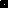 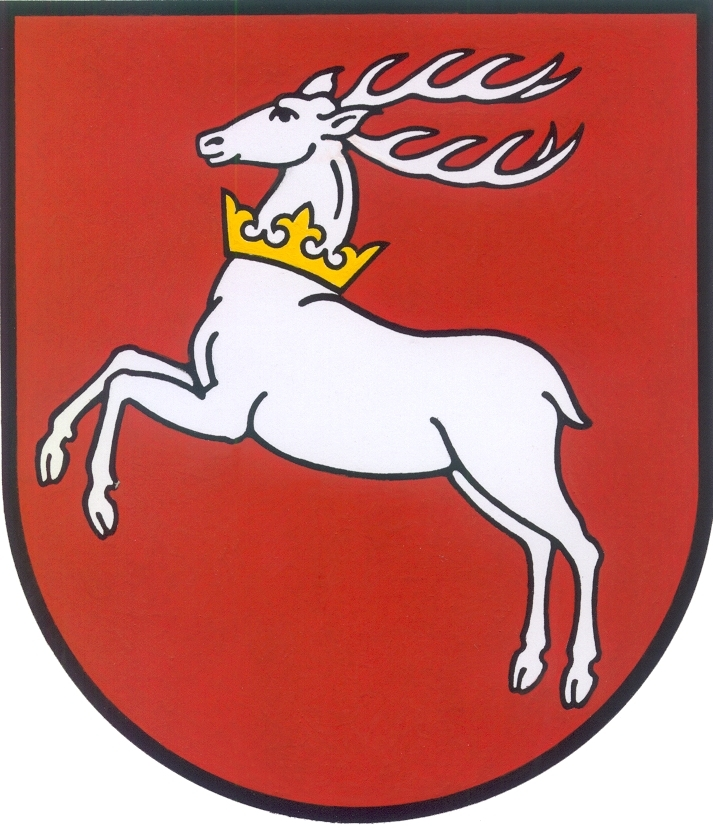 